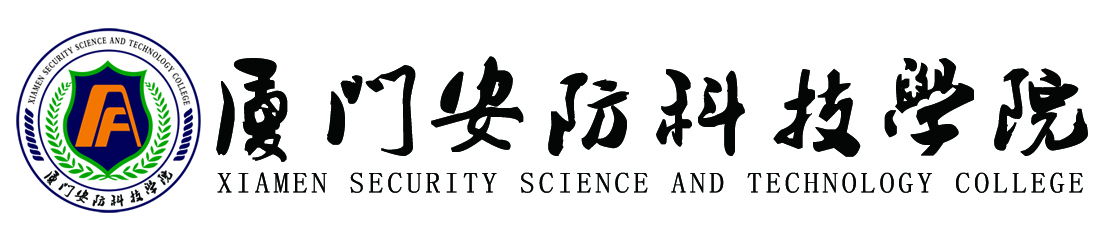 2022级五年制高职专业人才培养方案2022年8月目录2022级建筑消防技术专业五年制人才培养方案	12022级健康管理专业五年制人才培养方案	192022级婴育儿托育服务与管理专业五年制人才培养方案	342022级社会体育专业五年制人才培养方案	502022级数字媒体技术专业五年制人才培养方案	652022级动漫制作技术专业五年制人才培养方案	812022级建筑消防技术专业五年制人才培养方案	972022级建筑消防技术专业五年制人才培养方案（专业代码：440406）执笔人:         谢龙魁     专业教师代表：   李玉仁     行业企业代表：   陈俊峰     学生代表：       王志彬     专业带头人：     谢龙魁     审核人：         胡小春     2022年 8月 10 日厦门安防科技职业学院建筑消防技术专业五年制人才培养方案一、【专业名称】专业名称：建筑消防技术  专业代码：440406二、【专业定位】（一）职业面向消防工程专业培养掌握火灾科学理论、消防安全技术与工程、消防政策法规，具有消防安全技术工程应用的研究、设计、监测、施工、管理和火灾安全评估、控制及火灾事故调查分析能力的复合型高级专门人才。能在建筑消防技术研究和开发部门、消防队、消防行政管理部门、各级建设规划设计院、建筑、建材、工程、政府、房地产、消防工程施工安装部门及大型企事业单位消防事务管理部门等单位，从事建筑消防技术的研究、设计、评价、监测、教育与培训，以及消防设备、仪器研究、设计、开发与制造等工作。岗位面向毕业后主要从事岗位消防工程师、项目经理、消防施工员等工作，例如:消防工程师、助理工程师2）项目经理、消防主管3）消防施工员4）消防项目经理、消防安全监督管理5）注册消防工程师等岗位（三）职业能力分析三、【入学要求】初中毕业生或具有同等学力者四、【基本学制】基本学制：五年制五、【培养目标】本专业培养具有良好职业道德和文化素养，适应经济建设需要，德、智、体、美、劳等全面发展的，本专业主要面向建筑、建材、工程、消防工程建设、政府、房地产等行业企业，从事企事业单位的消防管理及消防行政部门、管理部门等工作的，具有消防安全管理、火灾隐患评价、控制及安全消防设施操作能力的化工生产安全及消防管理的高素质劳动者和技能型人才。六、【人才培养规格】本专业所培养的人才应具有以下知识、技能与职业素养： (一)知识目标1、职业岗位知识要求(1）思想政治理论：毛泽东思想、邓小平理论与“三个代表”重要思想、思想道德修养与法律基础、习近平新时代中国特色社会主义思想(2）写作与表达知识：应用文写作(3）计算机知识：计算机基础知识(4）英语知识(5）体育知识2.专业基础知识(1）火灾自动报警技术(2）建筑防火设计(3）消防安全管理技术(5）计算机辅助设计（CAD）(6）建筑电气控制技术3.专业知识(1）火灾自动报警系统调制和安装、调试(2）防排烟系统的安装和联动控制(3）常用灭火系统的设计与施工技术(4）通风与防排烟技术(二)能力目标基本能力(1）计算机基本操作能力(2) 自学与创新能力(3) 口头表达与写作能力(4) 分析解决实际问题和独立工作的能力专业能力（1）具有建筑消防工程施工能力；（2）具有建筑消防系统设备安装、调试、维护工作的能力；（3）具有火灾自动报警系统方案设计、设备选型、施工管理、设备安装、日常维护工作的能力；（4）具有防排烟系统的方案设计、设备选型、施工管理、设备安装、系统调试、日常维护工作的能力。(三)素质目标(1)思想、政治与道德素质    热爱祖国，拥护党的基本路线、遵纪守法，诚实守信、树立正确的世界观、人生观和价值观、具有良好的社会公德和职业道德、具有崇高的奉献精神和敬业精神、德智体美劳全面发展。（2）人文与身心素质自尊、自爱、自强、勤奋、严谨；热情、坦诚、执着、向上；具有现代意识、合作意识，适应能力强；具有良好的心理素质，适应能力强。（3）专业素质企业工作者应具备的职业道德素质；综合利用消防工程专业理论知识分析和解决实际问题的素质；语言和文字表达素质；合作精神和团队合作素质；具有较强的岗位适应能力和一定的组织管理沟通能力。七、【主要衔接专业】（自办五年一贯制专业此项不要填）中职专业：建筑消防技术    高职：建筑消防技术八、【课程设置及要求】本专业课程设置分为公共基础课和专业技能课。公共基础课包括德育课，文化课，体育与健康，艺术（或音乐、美术），以及其他自然科学和人文科学类基础课。专业技能课包括专业核心课和专业（技能）方向课，实习实训是专业技能课教学的重要内容，含校内外实训、顶岗实习等多种形式。公共基础课（二）专业技能课1.专业核心课2.专业（技能）方向课（1）建筑消防技术研究和开发部门、消防队、消防行政管理部门、各级建设规划设计院、建筑、建材、工程、政府、房地产、消防工程施工安装方向（2）建筑消防技术的研究、设计、评价、监测、教育与培训，以及消防设备、仪器研究、设计、开发与制造方向3.综合实训顶岗实习九、【课程体系】十、【教育活动设计】1.教学时间安排建议表授课计划安排建议表见附件：厦门安防科技职业学院建筑消防技术专业五年制课程教学进程表十一、【专业建设基本条件】（一）专业教学团队条件（一）教学团队要求     1．本专业的专业专任教师不少于5人，师生比不超过1:20。 2．专业负责人应具有副高或中级以上教师职称，取得高级证等专业技术职务或执业资格证书，或者具备过消防安全、建筑设计、防火技术等相关工作经验。3.兼职教师占专业教师比例10%～30%。（二）专任专业教师任职资格1.取得教师职业资格证。2.具有良好的思想政治素质和职业道德，具备认真履行教师岗位职责的能力和水平，遵守教师职业道德规范。3.具有土建类专业本科及以上学历，具备理实一体化和信息化教学的基本能力和继续学习能力。4.每两年到企业实践不少于2个月。 （三）兼职专业教师任职资格1.具备相关行业高级技工、消防工程等专业职称的技术人员，或在本专业领域享有较高声誉，具有丰富实践经验和特殊技能的行业企业技术专家、能工巧匠等。2.需经学校组织的教学方法培训，每学期承担不少于30学时教学任务。（二）实验实训实习条件本专业应配备校内实验实训室和校外实训实习基地。1.校内实验实训条件校内有消防工程专业实训室，主要设施设备及数量见下表：2.校外实训实习基地条件（有数量、规模、指导教师等基本要求，以满足实践教学、顶岗实习及专任教师下企业锻炼等）实习是学生在校学习的重要组成部分，是培养学生综合职业能力的主要教学环节之一。顶岗实习教学计划由企业与学校根据生产岗位对从业人员素养的要求共同制订，教学活动主要由学院牵头，企业组织实施，学校参与教学管理和评价。（三）教材及图书、数字化（网络）资料等学习资源1.有较为完善的实训基地管理制度，实验实训开出率80%以上，自开率70%以上。2.学生均专业图书2册以上，有一定数量的专业期刊。3.有一定的现代化教学设备(如计算机、录音像设备、多媒体教学设备等)，备有相应的专业教学磁带、录像片、光盘、多媒体课件等。十二、【考核与评价】（一）学生成绩考核评价课程考核主要是针对纯理论型课程进行的考核，主要是一种终结性的考核，注重学生对知识的掌握与理解。评价考核模式：课程总评成绩＝期末知识测试×60％＋平时作业、考勤、课堂纪律等×40％（二）毕业条件本专业学生毕业时课程总学分必须达到168学分。学分转换认定参考学院《2021年学分认定转换办法》。附件：2022级建筑消防技术专业五年制课程教学进程表2022级健康管理专业五年制人才培养方案（专业代码：520801）执笔人:           刘  慧              专业教师代表：    洪燕钦               行业企业代表：    邓世泉              学生代表：         郭燕鸿             专业带头人：       刘庆国             审核人：           胡小春             2022年 8月 10 日厦门安防科技职业学院2022级健康管理专业五年制人才培养方案一、专业名称及代码健康管理专业(代码：520801)二、入学要求初中毕业三、修业年限五年四、职业面向五、培养目标本专业培养理想信念坚定，德、智、体、美、劳全面发展，具有一定的科学文化水平，良好的人文素养、职业道德和创新意识，精益求精的工匠精神，较强的就业能力和可持续发展的能力；初步掌握健康管理的基本理论、知识和技能，熟知国家社会保障、家政工作法规及健康管理岗位的业务范围、工作流程，具有一定的法律基础知识、计算机应用能力和英语水平，能从事健康管理管理工作、能够护理家庭的病人、老人、儿童、孕产妇和新生儿、婴儿的高素质技术技能人才。本专业与护理专业、家政服务与管理构建面向健康产业的健康服务与管理专业群。六、培养规格本专业毕业生应在素质、知识和能力方面达到以下要求：（一）素质1.坚定拥护中国共产党领导和我国社会主义制度，在习近平新时代中国特色社会主义思想指引下，践行社会主义核心价值观，具有深厚的爱国情感和中华民族自豪感；2.崇尚宪法、遵法守纪、崇德向善、诚实守信、尊重生命、热爱劳动，履行道德准则和行为规范，具有社会责任感和社会参与意识；3.具有质量意识、环保意识、安全意识、信息素养、工匠精神、创新思维、全球视野和市场洞察力；4.勇于奋斗、乐观向上，具有自我管理能力、职业生涯规划的意识，有较强的集体意识和团队合作精神；5.具有健康的体魄、心理和健全的人格，掌握基本运动知识和一两项运动技能，养成良好的健身与卫生习惯，良好的行为习惯；6.具有一定的审美和人文素养，能够形成一两项艺术特长。（二）知识 1.掌握必备的思想政治理论、科学文化基础知识和中华优秀传统文化知识；2.熟悉与本专业相关的法律法规以及健康管理、医疗护理、社区保健等相关知识；3.掌握医学护理和健康管理基础知识；4.掌握健康咨询与社区护理的基本方法；5.掌握与健康管理相关知识；6.了解健康管理岗位相关国家和国际标准。（三）能力1.具有探究学习、终身学习、分析问题和解决问题的能力；2.具有良好的语言、文字表达能力和沟通能力；3.具备团队合作能力；4.具备本专业必需的家庭健康咨询能力，能够熟练使用健康咨询工具；5.具备家庭餐饮、家庭医药咨询的操作技能和护理家庭病人、老人、儿童、孕产妇和新生儿、婴儿的能力；七、课程设置及学时安排1.公共基础课程公共基础课程包括思想政治理论、中华优秀传统文化、体育、军事理论与军训、大学生职业发展与就业指导、心理健康教育、劳动教育、计算机应用基础等公共基础必修课。2.专业课程（1）职业基础课程职业基础课程包括健康服务与管理概论、老龄化与全球健康、人际关系与沟通技术、健康心理学、基础医学概论、临床医学概论、康复医学概论、中医学基础、预防医学、流行病学、营养学与食品卫生等课程。（2）职业技术技能课职业技术技能课包括卫生政策与卫生法、健康管理实用技术、慢性非传染性疾病防治、医疗保险、健康管理服务与营销、社区健康管理等课程。（3）专业拓展课熟练掌握健康管理、医疗服务、特殊群体服务知识，具有制定相应各类服务项目,制定服务标准的能力。达到：国家劳动保障部《健康管理师》的职业鉴定标准四级水平。专业拓展课包括健康检测技术与实训、亚健康、演讲与口才等课程。3、专业核心课程和主要教学内容与要求4、实践教学要求实践教学主要包括实验、实训、实习、毕业设计、社会实践等。实训可在校内实验实训室、校外实训基地等开展完成；社会实践、顶岗实习、跟岗实习由学校统一组织，在校外实训基地开展完成，实训实习主要包括健康管理实用技术、健康管理服务与营销、医疗保险、慢性非传染性疾病防治的专业综合实训、毕业设计（论文）与顶岗实习等。实训实习既是实践性教学，也是专业课教学的重要内容，实践过程中理论与实践相结合，实现理论与实践一体化教学。实习实训期间严格执行《职业学校学生实习管理规定》要求，规范实践教学行为。5.其它要求结合本专业实际，开设安全教育、社会责任、绿色环保、管理等人文素养、科学素养方面的选修课程、拓展课程或专题讲座（活动），并将有关内容融入到专业课程教学中；将创新创业教育融入到专业课程教学和有关实践性教学环节中；自主开设中医养生特色课程；课余时间组织开展德育活动、志愿服务活动和其他实践活动。八、教学进程总体安排略  见附件：20221级厦门安防科技学院健康管理五年制专业教学进程表九、实施保障师资队伍1.队伍结构学生数与本专业专任教师数比例不高于 25:1，双师素质教师占专业教师比一般不低于 60%，专任教师队伍要考虑职称、年龄，形成合理的梯队结构。2.专任教师具有高校教师资格和本专业领域有关证书；有理想信念、有道德情操、有扎实学识、有仁爱之心；具有医疗健康类相关专业本科及以上学历；具有扎实的本专业相关理论功底和实践能力；具有较强的教学能力，能够开展课程教学改革和科学研究；每 5 年累计不少于 6 个月的企业实践经历。3.专业带头人原则上应具有副高及以上职称，能够较好地把握国内外行业、专业发展趋势，能广泛联系行业企业，了解行业企业对本专业人才的实际需求，教学设计、专业研究能力强，组织开展教科研工作能力强，在本区域或本领域具有一定的专业影响力。4.兼职教师主要从健康管理相关的行业企业聘任，具备良好的思想政治素质、职业道德和工匠精神，具有扎实的专业知识和丰富的实际工作经验，具有护师中级职业资格及以上职称，能承担专业课程教学、实习实训指导和学生职业发展规划指导等教学任务。教学设施1.专业教室专业教室一般配备黑（白）板、多媒体计算机、投影设备、音响设备，互联网接入或 WiFi 环境，并具有网络安全防护措施。安装应急照明装置并保持良好状态，符合紧急疏散要求、标志明显、保持逃生通道畅通无阻。2.校内室训室窗体底端（1）急救实训室：配备有大屏幕液晶彩显高级全自动电脑心肺复苏模拟人、心脏除颤仪、多媒体教学一体机、综合性急救箱、简易担架，躯体肢体固定气囊、绷带、三角巾、夹板、人工呼吸口模等，可进行实训的项目包括心肺复苏术，创伤止血，包扎及固定，伤员搬运技术等。（2）中医养生实训室：配备各个专业科目所需要的实训设备，用于健康评估、人体按摩、针灸、中医养生等课程的实操训练。（5）健康咨询室：配备健康测试的游戏沙盘，各种对照表格和参考数据、电脑和办公桌椅，主要用于健康类课程实训。3.校外实训基地校外实训基地基本要求为：具有稳定的校外实训基地；能够提供开展基础健康管理和健康咨询的相关实训活动，实训设施齐备，实训岗位、实训指导教师确定，实训管理及实施规章制度齐全。4.学生实习基地学生实习地基本要求为：具有稳定的校外实习基地；能提供健康管理实训实习岗位，能涵盖健康管理所需要的技术，可接纳一定规模的学生安排顶岗实习；能够配备相应数量的指导教师对学生实习进行指导和管理；有保证实习生日常工作、学习、生活的规章制度，有安全、保险保障。（三）教学资源1.教材选用按照国家规定选用优质教材，禁止不合格的教材进入课堂。学校应建立由专业教师、行业专家和教研人员等参与的教材选用机构，完善教材选用制度，经过规范程序择优选用教材。2.图书文献配备图书文献配备能满足人才培养、专业建设、教科研等工作的需要，方便师生查询、借阅。专业类图书文献主要包括：行业政策、法律法规、规范标准、学术期刊、有关建筑智能化技术、标准、方法、操作规范以及实务案例类图书等。3.数字资源配备建设、配备与本专业有关的音视频素材、教学课件、数字化教学案例库、虚拟仿真软件、数字教材等专业教学资源库，种类丰富、形式多样、使用便捷、动态更新、满足教学。（四）教学方法1. 理论教学本专业所设置的课程是根据高职办学方针，以素质为基础，以能力培养为中心，针对家政服务与健康管理专业所对应的岗位需求，结合我国社工教育实际和我省人才需求情况，参考国内外相同专业的课程设置情况，在有关专家和健康管理工作者的参与论证下安排设置的，课程设置和教学内容体现了针对性、适应性、规范性。课程内容重点放在社区护理方法、健康管理、健康咨询等知识和能力及工作技巧的培养上。2. 实践教学该专业实践教学改革注重教学环节中的实践特点。课堂教学中以模拟小组、实验室教学等形式消化课堂知识，训练学生能力。还安排该专业的学生到相应的健康医疗机构兼任助理工作，进行实地训练。实习实践课时约占总学时的40%，并安排了以下四个环节的实践训练。（1）认识实习环节。通过实地参观，让学生了解本专业所对应的岗位，该岗位所从事的工作的内容以及对工作人员能力和素质的要求。（2）专项素质和能力训练环节。这一阶段为结合课程内容进行专项技能训练阶段。主要是通过机构实习、实验室实习、挂职锻炼、课堂模拟等环节，训练学生掌握课程要求的各项技能。（3）综合能力训练环节。这一阶段为结合专业课程的学习，综合以前所学内容和已具备的各种能力，对学生进行解决实际问题的综合能力训练。（4）毕业实践训练环节。学生在这一阶段结合所学和所掌握的知识和技能，在医疗机构中经过一定时间的训练，在教师和实际工作人员的具体指导下，解决与专业有关的1～2个具体问题，完成学习期间最后一个教学环节的训练。（五）学习评价1、课程考核课程考核主要是针对纯理论型课程进行的考核，主要是一种终结性的考核，注重学生对知识的掌握与理解。评价考核模式：课程总评成绩＝期末知识测试×60％＋平时作业、考勤、课堂纪律等×40％2、技能考核（六）质量管理1.学校和二级院系建立专业建设和教学质量诊断与改进机制，健全专业教学质量监控管理制度，完善课堂教学、教学评价、实习实训、毕业设计以及专业调研、人才培养方案更新、资源建设等方面质量标准建设，通过教学实施、过程监控、质量评价和持续改进，达成人才培养规格。2.学校、二级院系不断完善教学管理机制，加强日常教学组织运行与管理，定期开展课程建设水平和教学质量诊断与改进，建立健全巡课、听课、评教、评学等制度，建立与企业联动的实践教学环节督导制度，严明教学纪律，强化教学组织功能，定期开展公开课、示范课等教研活动。3.学校建立毕业生跟踪反馈机制及社会评价机制，并对生源情况、在校生学业水平、毕业生就业情况等进行分析，定期评价人才培养质量和培养目标达成情况。4.专业教研组织充分利用评价分析结果有效改进专业教学，持续提高人才培养质量。十、毕业要求学生通过三年的高职学习，完成了规定的教学活动，修满专业人才培养方案规定的所有课程，获得183学分，毕业时具备热爱健康管理事业、为人类健康服务的素质、掌握健康管理专业基础知识，具备健康管理能力，获得健康管理师资格职业技能等级证书或老年照护资格证或保健推拿资格证和国家计算机一级证书。附录2022级厦门安防科技职业学院健康管理五年制教学进程安排表。2022级婴幼儿托育服务与管理专业五年制人才培养方案（专业代码：520802）执笔人:          王  方           专业教师代表：   陈佳伶            行业企业代表：    谢燕清          学生代表：        沈洁羽          专业带头人：       王  方         审核人：          胡小春          2022年 8月 10 日厦门安防科技职业学院2022级婴幼儿托育服务与管理专业五年制人才培养方案一、专业名称及代码婴幼儿托育服务与管理（520802）二、入学要求初中毕业三、修业年限五年四、职业面向五、培养目标本专业培养理想信念坚定，德、智、体、美、劳全面发展，具有一定的科学文化水平，良好的人文素养、职业道德和创新意识，精益求精的工匠精神，较强的就业能力和可持续发展的能力的人才；面向各级各类幼儿园、托儿所、早教中心、亲子乐园、儿童教育培训机构等领域，学生毕业后既可胜任儿童教育教学、儿童营养健康研究和管理工作，又能在儿童健康管理机构、儿童教育机构、儿童营养研发机构、儿童运动研究机构、媒体、图书出版部门、公司等从事相关的工作；成为宽适应性、实用性与专业性的应用型高素质技术技能人才。六、培养规格本专业毕业生应在素质、知识和能力方面达到以下要求。（一）素质1.坚定拥护中国共产党领导和我国社会主义制度，在习近平新时代中国特色社会主义思想指引下，践行社会主义核心价值观，具有深厚的爱国情感和中华民族自豪感；2.崇尚宪法、遵法守纪、崇德向善、诚实守信、尊重生命、热爱劳动，履行道德准则和行为规范，具有社会责任感和社会参与意识；3.具有质量意识、环保意识、安全意识、信息素养、工匠精神、创新思维、全球视野和市场洞察力；4.勇于奋斗、乐观向上，具有自我管理能力、职业生涯规划的意识，有较强的集体意识和团队合作精神；5.具有健康的体魄、心理和健全的人格，掌握基本运动知识和一两项运动技能，养成良好的健身与卫生习惯，良好的行为习惯；6.具有一定的审美和人文素养，能够形成一两项艺术特长或爱好。（二）知识 1.掌握必备的思想政治理论、科学文化基础知识和中华优秀传统文化知识；2.熟悉与国家和地方幼儿教育的法律法规以及职业道德等相关知识；3.掌握幼儿心理学、教育学的基础知识；4.掌握幼儿园课程设计的原理和应用方法；5.掌握学前教育的基本理论和发展动态；6.掌握幼儿园管理的基本流程；7.掌握学前儿童卫生保健的相关知识；8.掌握艺术学科基本知识和技能；9.具备基础的计算机和英语知识；（三）能力1.具有探究学习、终身学习、分析问题和解决问题的能力；2.具有良好的语言、文字表达能力和沟通能力；3.具备团队合作能力；4.具备观察和了解幼儿的能力；5.具备说、写、玩、教、弹、唱、跳、画的基本能力；6.具备幼儿游戏活动的组织和引导能力；7.具备幼儿一日生活组织和保育的能力；8.具备设计和组织幼儿园健康、语言、社会、科学、艺术等领域活动的能力；9.具备健康教育和卫生指导的能力；10.具备学前教育科研基本能力；七、课程设置及学时安排（一）课程设置本专业课程主要包括公共课程和专业课程。1.公共基础课程根据党和国家有关文件规定，我校统一将思想政治理论、中华优秀传统文化、体育、军事理论与军训、大学生职业发展与就业指导、心理健康教育、劳动教育、计算机应用基础等列入公共基础必修课；将应用文写作、高等数学、公共外语、美育、职业素养等列入选修课。2.专业课程专业课程一般包括专业基础课程、专业核心课程、专业拓展课程，并涵盖有关实践性教学环节。学校自主确定课程名称，但应包括以下主要教学内容：（1）职业基础课程职业基础课程主要包括 幼儿心理学、幼儿教育学、学前儿童卫生与保健、幼儿游戏理论与实践、幼儿园环境创设、幼儿园管理等课程。（2）职业技术技能课职业技术技能课包括声乐、钢琴、手工制作、幼儿美术、幼儿歌曲弹唱、幼儿舞蹈创编。其中，钢琴、声乐、幼儿舞蹈与编创、幼儿美术是专业的核心课程。（3）专业拓展课专业拓展课包括幼儿行为观察与指导、童声合唱与指挥、幼儿园教玩具设计与制作等课程。3.专业核心课程和主要教学内容与要求4.实践教学要求实践教学主要包括实验、实训、实习、毕业设计、社会实践等。实训可在校内实验实训室、校外实训基地等开展完成；社会实践、顶岗实习、跟岗实习由学校统一组织，在幼儿园、保教机构、幼儿亲子培训机构等企业开展完成，实训实习主要包括弹、唱、跳、做、画等综合实训，模拟游戏、模拟课堂教学、教学设计、教案撰写等专业综合实训、毕业设计（论文）与顶岗实习等。实训实习既是实践性教学，也是专业课教学的重要内容，实践过程中理论与实践相结合，实现理论与实践一体化教学。实习实训期间严格执行《职业学校学生实习管理规定》要求，规范实践教学行为。5.其它要求结合本专业实际，开设安全教育、社会责任、绿色环保、管理等人文素养、科学素养方面的选修课程、拓展课程或专题讲座（活动），并将有关内容融入到专业课程教学中；将创新创业教育融入到专业课程教学和有关实践性教学环节中；自主开设幼儿文学，教师口才特色课程；课余时间组织开展德育活动、志愿服务活动和其他实践活动。八、教学进程总体安排略  见附件1：2022级安防科技职业学院五年制婴幼儿托育服务与管理专业进程表九、实施保障（一）师资队伍1.队伍结构学生数与本专业专任教师数比例不高于 25:1，双师素质教师占专业教师比一般不低于 60%，专任教师队伍要考虑职称、年龄，形成合理的梯队结构。2.专任教师具有高校教师资格和本专业领域有关证书；有理想信念、有道德情操、有扎实学识、有仁爱之心；具有学前教育相关专业本科及以上学历；具有扎实的本专业相关理论功底和实践能力；具有较强的幼儿课程教育教学能力，能够开展课程教学改革和科学研究；每 5 年累计不少于 6 个月的企业实践经历。3.专业带头人原则上应具有副高及以上职称，能够较好地把握国内外行业、专业发展趋势，能广泛联系行业企业，了解行业企业对本专业人才的实际需求，教学设计、专业研究能力强，组织开展教科研工作能力强，在本区域或本领域具有一定的专业影响力。4.兼职教师主要从幼儿教育相关企业聘任，具备良好的思想政治素质、职业道德和工匠精神，具有扎实的专业知识和丰富的实际工作经验，具有幼儿教育中级及以上职称，能承担专业课程教学、实习实训指导和学生职业发展规划指导等教学任务。教学设施教学设施主要包括能够满足正常的课程教学、实习实训所需的专业教室、校内实训室和校外实训基地。1.专业教室专业教室一般配备黑（白）板、多媒体计算机、投影设备、音响设备，互联网接入或 WiFi 环境，并具有网络安全防护措施。安装应急照明装置并保持良好状态，符合紧急疏散要求、标志明显、保持逃生通道畅通无阻。2．校内实验实训平台（1）钢琴实训室：满足教学需要的电子钢琴教室，有钢琴教学系统，能够符合钢琴教学需求。主要配备钢琴、耳机、钢琴凳和投影设备。（2）机械钢琴实训室：满足学生日常训练和钢琴考级需要。主要配有钢琴、滤音墙等设施设备。（3）仿真幼儿园实训室：尽早让学生感受工作环境，学习如何组织课堂。主要配备幼儿座椅，幼儿玩具，幼儿教材等内容。（4）幼儿美工实训室：开展美工课程，锻炼学生的动手能力。主要配备剪刀、胶枪、胶水、耗材等设备。（5）舞蹈室：满足舞蹈课程教学开展。主要配备玻璃，舞蹈垫等设备。3．校外实习实训基地校外实训基地基本要求为：具有稳定的校外实训基地；能够提供开展学前教育教学的实训活动，实训设施齐备，实训岗位、实训指导教师确定，实训管理及实施规章制度齐全。4．学生实习基地学生实习地基基本要求为：具有稳定的校外实习基地；能提供幼儿教学、幼儿健康管理等相关实习岗位，能涵盖当前学前教育产业发展的主流，可接纳一定规模的学生安排顶岗实习；能够配备相应数量的指导教师对学生实习进行指导和管理；有保证实习生日常工作、学习、生活的规章制度，有安全、保险保障。（三）教学资源1.教材选用按照国家规定选用优质教材，禁止不合格的教材进入课堂。学校应建立由专业教师、行业专家和教研人员等参与的教材选用机构，完善教材选用制度，经过规范程序择优选用教材。2.图书文献配备图书文献配备能满足人才培养、专业建设、教科研等工作的需要，方便师生查询、借阅。专业类图书文献主要包括：行业政策、法律法规、规范标准、学术期刊、有关建筑智能化技术、标准、方法、操作规范以及实务案例类图书等。3.数字资源配备建设、配备与本专业有关的音视频素材、教学课件、数字化教学案例库、虚拟仿真软件、数字教材等专业教学资源库，种类丰富、形式多样、使用便捷、动态更新、满足教学。（四）教学方法1. 理论教学本专业以提高教育教学质量为目标，以满足学生成才成长的多元需求为出发点，以学生为中心，重视现代教育教学技术的应用，结合课程特色，学生能力与教学资源，因材施教、因需施教，鼓励创新教学方法和策略，采用理实一体化教学、案例教学、情境教学、项目教学、任务驱动、行动导向等多种形式的“做中学、做中教”教学模式，发挥兼职教师在课程教学中的积极作用，充分调动学生的学习积极性和教学互动的参与度。专业所设置的课程是根据高职办学方针，以素质为基础，以能力培养为中心，针对婴幼儿托育服务与管理专业所对应的岗位需求，结合我国学前教育实际和我省人才需求情况，参考国内外相同专业的课程设置情况，在有关专家和教育工作者的参与论证下安排设置的，课程设置和教学内容体现了针对性、适应性、规范性。课程内容重点放在学前教育法规和学前教育教师技能等知识和能力及工作技巧的培养上。2. 实践教学该专业实践教学改革注重教学环节中的实践特点。课堂教学中以模拟小组、实验室教学等形式消化课堂知识，训练学生能力。还安排该专业的学生到相应的机构兼任助理工作，进行实地训练。实习实践课时约占总学时的40%，并安排了以下四个环节的实践训练。（1）认识实习环节。通过实地参观，让学生了解本专业所对应的岗位，该岗位所从事的工作的内容以及对工作人员能力和素质的要求。（2）专项素质和能力训练环节。这一阶段为结合课程内容进行专项技能训练阶段。主要是通过机构实习、实验室实习、挂职锻炼、课堂模拟等环节，训练学生掌握课程要求的各项技能。（3）综合能力训练环节。这一阶段为结合专业课程的学习，综合以前所学内容和已具备的各种能力，对学生进行解决实际问题的综合能力训练。（4）毕业实践训练环节。学生在这一阶段结合所学和所掌握的知识和技能，在幼儿教育机构中经过一定时间的训练，在教师和实际工作人员的具体指导下，解决与专业有关的1～2个具体问题，完成学习期间最后一个教学环节的训练。以进一步提高学生的实践操作能力。（五）学习评价1.课程考核课程考核主要是针对纯理论型课程进行的考核，主要是一种终结性的考核，注重学生对知识的掌握与理解。评价考核模式：课程总评成绩＝期末知识测试×60％＋平时作业、考勤、课堂纪律等×40％2.技能考核技能考试项目及要求（六）质量管理1.学校和二级院系应建立专业建设和教学质量诊断与改进机制，健全专业教学质量监控管理制度，完善课堂教学、教学评价、实习实训、毕业设计以及专业调研、人才培养方案更新、资源建设等方面质量标准建设，通过教学实施、过程监控、质量评价和持续改进，达成人才培养规格。2.学校、二级院系应完善教学管理机制，加强日常教学组织运行与管理，定期开展课程建设水平和教学质量诊断与改进，建立健全巡课、听课、评教、评学等制度，建立与企业联动的实践教学环节督导制度，严明教学纪律，强化教学组织功能，定期开展公开课、示范课等教研活动。3.学校应建立毕业生跟踪反馈机制及社会评价机制，并对生源情况、在校生学业水平、毕业生就业情况等进行分析，定期评价人才培养质量和培养目标达成情况。4.专业教研组织应充分利用评价分析结果有效改进专业教学，持续提高人才培养质量。十、毕业要求学生通过五年的高职学习，完成了规定的教学活动，修满专业人才培养方案规定的所有课程，获得208学分，毕业时具备婴幼儿托育服务与管理专业理论知识和分析和解决实际问题的素质、掌握婴幼儿托育服务与管理专业应用知识，具备幼儿教师所需要的教学能力，获得幼儿教师资格证书或婴幼儿早期教育指导或教育学和心理学单科成绩合格证和国家计算机一级证书等相关职业技能等级证书。十一、附录2022级五年制婴幼儿托育服务与管理专业教学进程表2022级社会体育专业五年制人才培养方案（专业代码：570301）执笔人:        晏 婷 婷        专业教师代表：   苏 燕          行业企业代表：   林 毅 辉       学生代表：       邱 钰 婷       专业带头人：     晏  婷 婷      审核人：          秦   丹         2022年 8月  10日厦门安防科技职业学院五年制社会体育专业人才培养方案专业代码：570301一、【专业名称】专业名称：社会体育专业代码：570301二、专业定位（一）职业面向岗位面向职业能力分析三、【入学要求】应届初中毕业生四、基本学制学制：5年五、【培养目标】本专业培养理想信念坚定，德、智、体、美、劳全面发展，具有一定的科学文化水平，良好的人文素养、职业道德和创新意识，精益求精的工匠精神，较强的就业能力和可持续发展的能力；掌握本专业知识和技术技能，具有较为扎实的社会体育基本知识、理论和技能，适应社会主义市场经济发展需要，能够基本胜任体育娱乐、体育休闲、体育康复、体育产业的营销与管理和体育健身指导工作，有可持续发展潜力第一线的高素质技能型人才。六、【人才培养规格】本专业毕业生应在素质、知识和能力方面达到以下要求：（一）知识目标1.公共基础知识思想政治理论、法律、思想道德、职业道德、数学、外语、计算机基础等。2.专业技术基础知识（1）掌握体育产业与市场营销、场馆管理、的基本理论知识；（2）了解社会体育指导员国家职业标准相关职业标准中级或以上水平，应获得社会体育指导员国家职业标准或相关职业标准中级职业资格证书（4）掌握社会体育活动和赛事策划、组织和管理的基本理论方法3.专业知识（1）掌握职业社会体育指导员所涉及运动项目的基础理论，包括技术原理、技术规则、训练方法（2） 掌握健康运动处方、竞技运动处方、常见慢性疾病运动处方的制定原则和方法 （二）能力目标（1）具有探究学习、终身学习、分析问题和解决问题的能力；（2）具有良好的语言、文字表达能力和沟通能力；（3）具备体育健身项目（包括社区常见运动项目）的运动技能及其健身指导能力；（4）具备各项运动项目的执裁能力；（5）能够策划、组织、试试大宗社会体育活动或体育赛事（6）能够对个人群或个人进行国民体质测量，并正确分析与评价其结果。能够根据国民体质监测结果，制定切实可行的运动处方，并对运动过程中发生的运动损伤进行诊断和初步处理，具有健身产管的管理与运营能力。（三）素质目标（1）坚定拥护中国共产党领导和我国社会主义制度，在习近平新时代中国特色社会主义思想指引下，践行社会主义核心价值观，具有深厚的爱国情感和中华民族自豪感；（2）崇尚宪法、遵法守纪、崇德向善、诚实守信、尊重生命、热爱 劳动，履行道德准则和行为规范，具有社会责任感和社会参与意识；（3）具有质量意识、环保意识、安全意识、信息素养、工匠精神、创新思维、全球视野和市场洞察力；（4）勇于奋斗、乐观向上，具有自我管理能力、职业生涯规划的意识，有较强的集体意识和团队合作精神；（5）具有健康的体魄、心理和健全的人格，掌握基本运动知识和一两项运动技能，养成良好的健身与卫生习惯，良好的行为习惯；（6）具有一定的审美和人文素养，能够形成一两项艺术特长或爱好。七、【课程设置及要求】本专业课程设置分为公共基础课，文化课，体育与健康，艺术（或音乐、美术），以及其他自基科学和人文科学类基础课。专业技能课包括专业核心课程和专业（技能）方向课，实习实训是专业技能课教学的重要内容，含校内外实训、顶岗实习等多种形式。（一）公共基础课（二）专业技能课1.专业核心课3.专业综合实训实践教学主要包括实验、实训、实习、毕业设计、社会实践等。实训可在校内实验实训室、校外实训基地等开展完成；社会实践、顶岗实习、跟岗实习由学校统一组织，在福建西山学校、江西西山学校、英剑国际教育机构完成，实训实习主要包括结合课程内容进行专项技能训练阶段。通过机构实习、挂职锻炼、课堂模拟等环节，训练学生掌握课程要求的各项技能专业综合实训、毕业设计（论文）与顶岗实习等。实训实习既是实践性教学，也是专业课教学的重要内容，实践过程中理论与实践相结合，实现理论与实践一体化教学。实习实训期间严格执行《职业学校学生实习管理规定》要求，规范实践教学行为。4.顶岗实习专业顶岗实习为本专业学生联结学校课堂学习与岗位就业创业的桥梁，是学生从学校到社会实现人生转折的一个必经阶段。顶岗实习期间要加强学生职业理想、职业道德、从业创业知识指导教育，把按照学院制定的《厦门安防科技职业学院顶岗实习管理办法》，做为本专业学生顶岗实习实施管理的主要依据。（1） 顶岗实习管理模式顶岗实习按照校企共同制定实习计划、管理规定、评价标准，共同指导学生实习、评价学生成绩模式等开展实践教学，并由院领导、系部领导、指导教师和辅导员定期、分批、巡回到各实习点探望学生，召开座谈会，了解学生实习状况，解决学生实际问题，确保实习工作顺利进行；同时，在实习企业或实习城市，成立实习生临时党支部或团支部，充分发挥学生党员、团员在实习过程中的模范带头作用，以实现在实习过程中学生的自我服务、自我管理和自我约束。（2）顶岗实习时间顶岗实习时间安排在第10学期完成，共18周。八、课程体系本专业课程设置分为公共基础课，文化课，以及其他自基科学和人文科学类基础课。专业技能课包括专业核心课程和专业（技能）方向课，实习实训是专业技能课教学的重要内容，含校内外实训、顶岗实习等多种形式。九、教学活动设计1．教学时间安排建议表授课计划安排建议表略，见附件1：三二分段制社会体育专业教学进程表十、【专业基本条件】（一）专业教学团队条件     专业建设有一支整体素质高、结构合理、业务过硬、具有实践能力和创新精神的“专兼结合”的“双师性”师资队伍。现有专任教师11名，其中高级职称2名，中级职称9名，双师型教师2名，兼职教师10名。1.专业生师比生师比适宜，未超25:1，满足本专业教学工作的需要。2.年龄结构合理动漫是一个迭代迅速的应用型专业，与一些传统专业不同，需要教师具有较强的获取、吸收、应用新知识、新技术的能力，教师所学专业应为体育（体育教育、运动训练、社会体育学）体育教育或相近专业，目前我院形成了70%以上教师为35岁以下青年教师。3.学历（学位）和职称结构合理已经具有研究生学历，硕士以上学位的占教师总数80%，具有中级及以上职称的教师占总数的50%以上，副高级职称及以上的占10%以上。4.双师比结构合理学院获评讲师资格外，还应获得健身指导员、社会体育指导员等职称的双师型教师占教师总数的60%。积极鼓励教师参与科研项目研发、到企业挂职锻炼，并获取本专业相关的职业资格证书，逐步提高双师型教师比例，争取达到100%。同时学院聘请企业技术骨干担任兼职教师，以完善师资队伍的知识结构和人员结构。（四）实验实训实习条件本专业应配备校内实验实训室和校外实训实习基地。1.校内实验实训条件本专业配备校内实验实训室和校外实训实习基地。1.校内实验实训条件形体教室。形体教室应配备投影仪设备、白板、Wi-Fi覆盖、把杆、镜墙、海绵垫、音响组合架、多媒体教学系统、实木地板、瑜伽球、瑜伽垫、用于健美操、瑜伽等课程的教学与实训，以及其他专业群共享。体能训练馆实训室。体能训练馆实训室应配备投影仪设备、白板、Wi-Fi覆盖、跑步机、椭圆仪、固定自行车、坐姿推胸训练器、坐姿劲前下拉训练器、史密斯机综合训练器、大飞鸟综合训练器、用于健身教练、体能训练等课程的教学与实训，以及其他专业群共享。综合训练馆  其他项目技能实训室应包括篮球实训室、跆拳道实训室、排球实训室、足球实训室、乒乓球实训室、用于、跆拳道、排球、篮球、等运动项目课程的教学与实训，以及其他专业群共享。社会体育活动策划与组织技能实训室  社会会体育活动策划与组织技能实训室应配备投影仪设备，白板，Wi-Fi覆盖、沙球、药球、标志桶、标志盘、瑜伽球、梯绳等开展社会活动相关仪器设备；用于社会体育活动策划与组织等课程的教学与实训。以及其他专业群共享。3.校外实训基地具有稳定的校外实训基地；能够开展进行体制监测与评价、运动处方制定、体育活动健身指导、体育赛事活动动策划与组织等实训活动，实训设施齐备，实训岗位、实训指导教师确定，实训管理及实施规章制度齐全。（三）教材及图书、数字化（网络）资料等学习资源教材选用  按照国家规定选用优质教材，禁止不合格的教材进入课堂。学校应建立专业教师、行业专家和教研人员等参与的教材选用机构，完善教材选用制度，经过规范程序择优选用教材。图书文献配备图书文献配备能满足人才培养、专业建设、教科研等工作需要，方便师生查询、借阅。专业类图书文献主要包括：行业政策法规资料、有关职业标准、有关社会体育的技术、标准、教学与训练方法、教学与训练操作规范以及教学与训练实例类图书等。数字资源配备  建设、配备与本专业有关的音视频素材、教学课件、数字化教学案例库、虚拟仿真软件数字教材等专业教学资源库，应种类丰富、形式多样、使用便捷、动态更新，能满足教学要求。十一、【考核与评价】学生成绩考核评价(一)学生成绩考核评价建立形式多样的课程考核，吸纳行业企业和社会参与学生的考核评价，突出职业能力考核评价。通过多样化考核，对学生的专业能力及岗位技能进行综合评价，激发学生自主性学习，鼓励学生的个性发展，培养创新意识和创造能力，培养学生的职业能力。评价采用笔试、实践技能考核、项目实施技能考核、岗位绩效考核、职业资格技能鉴定、厂商认证、技能竞赛等多种考核方式，根据课程的不同，采用其中一种或多种考核相合的方式进行评价。1、笔试：适用于理论性比较强的课程，由专业教师组织考核。2、实践技能考核：适用于实践性比较强的课程。技能考核应根据岗位技能要求，确定其相应的主要技能考核项目，由专兼职教师共同组织考核。3、项目实施技能考核：综合项目实训课程主要是通过项目开展教学，课程考核旨在学生的知识掌握、知识应用、专业技能、创新能力、工作态度及团队合作等方面进行综合评价，通常采取项目实施过程考核与实践技能考核相结合进行综合评价，由专兼职教师共同组织考核。4、岗位绩效考核：在企业中开设的课程与实践，由企业与学校进行共同考核，企业考核主要以企业对学生的岗位工作执行情况进行绩效考核。5、职业资格技能鉴定、厂商认证：本专业还引入了职业资格鉴定和厂商认证来评价学生的职业能力，学生参加职业资格认证考核，获得的认证作为学生评价依据。6、技能竞赛：积极参加国家、省各有关部门及学院组织的各项专业技能竞赛，以竞赛所取得的成绩作为学生评价依据。   (二)毕业条件1.本专业学生在毕业前必须取得以下资格证书之一：获得各运动项目教练员或裁判员初级及以上证书、健康管理师、运动营养师等职业技能等级之一证书。2.在校期间必须修满236学分方可毕业，总学时数4082学时。附录：2022级社会体育专业五年制教学进程表2022级数字媒体技术专业五年制人才培养方案（专业代码：510204）执笔人:_____      邱丽华______________专业教师代表：     范文婷              行业企业代表：      刘薇               学生代表：          吴慧婷             专业带头人：         邱丽华            审核人：            胡小春             2022年8月  10 日厦门安防科技职业学院五年制数字媒体技术专业人才培养方案专业代码：510204一、【专业名称】专业名称：数字媒体技术专业代码：510204二、专业定位（一）职业面向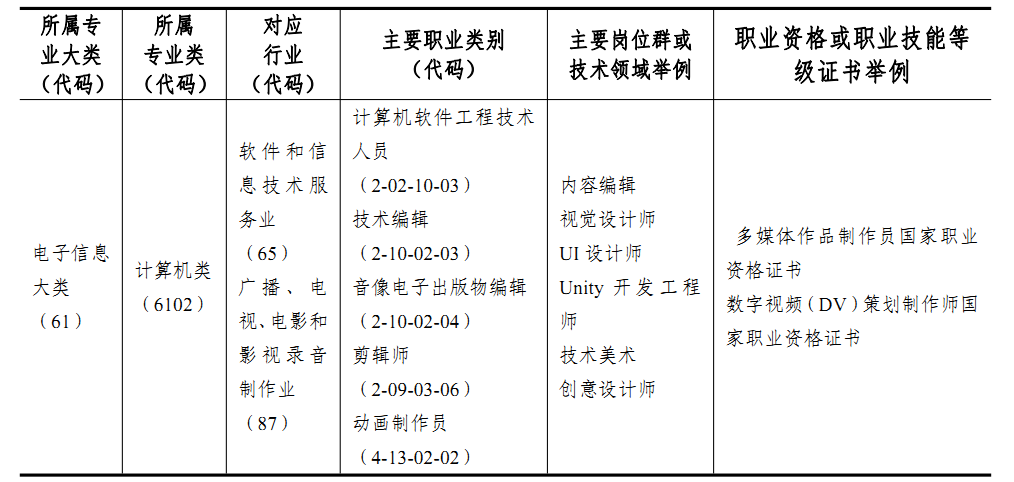 岗位面向职业能力分析三、【入学要求】应届初中毕业生四、基本学制学制：5年五、【培养目标】本专业培养适应生产、建设、管理、服务第一线需要的，德、智、体、美、劳等方面全面发展的高素质技能人才。本专业毕业生在具有必备的基础理论知识和专门知识的基础上，重点掌握从事本专业领域实际工作的基本能力和基本技能。本专业要求学生通过五年的学习，系统地掌握数字媒体的基础理论和专门技术，具有较强的实践能力和基本的视听艺术素养。能够在文化艺术机构与企事业单位进行数字媒体的技术研究、媒体素材的采集与处理、影视节目的制作与播放、广告的创意设计与网页的制作等方面工作的高素质劳动者和技能人才。六、【人才培养规格】本专业所培养的人才应具有以下知识、技能与职业素养：（一）知识目标1.公共基础知识思想政治理论、法律、思想道德、职业道德、数学、外语、计算机基础等。2.专业技术基础知识（1） 熟练掌握数字媒体制作的基本理论和专业知识；（2）熟悉掌握艺术造型基础、创意设计与表现技巧；（3） 熟悉掌握广告行业发展规律，掌握市场调研和营销策划方法；3.专业知识（1） 熟悉掌握平面设计制作与网页设计制作；（2） 熟悉掌握影视后期制作及其工作流程；（3） 熟悉掌握数媒产业发现规律及运作。（二）能力目标（1）能独立从事平面设计、网络媒体、动画制作、影视编辑等方面工作；（2）具有绘画造型与色彩表现能力；（3）具有平面设计能力所具有的字体、版式、包装等设计能力；（4）具有熟练使用相关计算机辅助设计软件的能力；（5）具有网页设计制作、影视后期制作、摄影能力；（6）具有动画创意、设计与制作能力。（三）素质目标（1）社会能力1.掌握常用办公软件的应用；2.具有较强的人际交往能力、公共关系处理能力、语言表达和写作能力、劳动组织与专业协调能力；3.具有人员管理、时间管理、技术管理、流程管理等项目组织管理能力； （2）方法能力1.树立科学的世界观、人生观和价值观；具有坚定的社会主义政治觉悟，拥护中国共产党的领导，热爱祖国，具有高尚的首先品质和良好的文化休养；具有爱岗敬业、热爱劳动、诚实守信、自律谦让的品质；2.具有良好的行为规范、职业道德和法律观念和敬业精神；具有良好的身体素质；具有综合写作能力与对外联络与协调能力；3.培养学生具有健全的价格，良好的心理素质和行为习惯；4.培养学生具有良好的科学文化素质和业务能力素质，能较快的适应岗位要求，有发展潜力，能主动地进行业务更新；5.学生具有良好的人际交往能力、具有团结合作、沟通表达、解决问题的能力；6.有正确的择业观，能成功的就业或创业。 七、【课程设置及要求】本专业课程设置分为公共基础课，文化课，体育与健康，艺术（或音乐、美术），以及其他自基科学和人文科学类基础课。专业技能课包括专业核心课程和专业（技能）方向课，实习实训是专业技能课教学的重要内容，含校内外实训、顶岗实习等多种形式。（一）公共基础课（二）专业技能课1.专业核心课3.专业综合实训⑴ 平面广告设计 (1周)根据平面广告的不同应用，精心提炼出17个教学项目，涉及标志设计、卡片设计、名片设计、信封设计、盘面设计、DM广告设计、海报设计、包装设计、书籍装帧设计、字体设计、宣传画册设计、展板设计、数码照片处理、易拉宝设计、折页设计、招贴广告设计经典案例，能让学生了解到平面广告设计制作的方方面面，以便在学习后能够准确、快速地熟悉相应的工作。（2）UI设计 (1周)I设计综合实训作业，采用全实战模式完成UI项目作业，包括UI设计策划、风格定位、视觉元素、版式结构、动效等，能够满足客户和访问者需求。(3)影视后期综合处理 (1周)根据影视后期处理的不同应用，安排5个项目的实训：项目1 启航——初识影视后期制作岗位、项目2 移动的影像艺术——拥有漂亮的电子相册、项目3 定位人生发展——职业生涯规划、项目4 新媒体时代的营销新模式—— 打造过目不忘的视频广告、项目5 一段短片，一份精彩回味——制作精美的视频短片。通过典型的真实工作任务，实现课程内容生产性、实用性和先进性，实现真实工作情景下的“教、学、做”一体化。项目由浅至深，符合职业学校学生的理解能力和接受能力4.顶岗实习专业顶岗实习为本专业学生联结学校课堂学习与岗位就业创业的桥梁，是学生从学校到社会实现人生转折的一个必经阶段。顶岗实习期间要加强学生职业理想、职业道德、从业创业知识指导教育，把按照学院制定的《厦门安防科技职业学院顶岗实习管理办法》，作为本专业学生顶岗实习实施管理的主要依据。（1） 顶岗实习管理模式顶岗实习按照校企共同制定实习计划、管理规定、评价标准，共同指导学生实习、评价学生成绩模式等开展实践教学，并由院领导、系部领导、指导教师和辅导员定期、分批、巡回到各实习点探望学生，召开座谈会，了解学生实习状况，解决学生实际问题，确保实习工作顺利进行；同时，在实习企业或实习城市，成立实习生临时党支部或团支部，充分发挥学生党员、团员在实习过程中的模范带头作用，以实现在实习过程中学生的自我服务、自我管理和自我约束。（2）顶岗实习时间顶岗实习时间安排在第10学期完成，共18周。八、课程体系九、教学活动设计1．教学时间安排建议表授课计划安排建议表略，见附件1：2022级五年制数字媒体技术专业教学进程表十、【专业基本条件】（一）专业教学团队条件     1．本专业的专业专任教师不少于5人，师生比不超过1:20。 2．专业负责人应具有副高或中级以上教师职称，取得高级证等专业技术职务或执业资格证书，或者具备过数字媒体等相关工作经验。3.兼职教师占专业教师比例10%～30%。（二）专任专业教师任职资格1.取得教师职业资格证。2.具有良好的思想政治素质和职业道德，具备认真履行教师岗位职责的能力和水平，遵守教师职业道德规范。3.具有计算机类专业本科及以上学历，具备理实一体化和信息化教学的基本能力和继续学习能力。4.每两年到企业实践不少于2个月。 （三）兼职专业教师任职资格1.具备相关行业高级专业职称的技术人员，或在本专业领域享有较高声誉，具有丰富实践经验和特殊技能的行业企业技术专家、能工巧匠等。2.需经学校组织的教学方法培训，每学期承担不少于30学时教学任务。（四）实验实训实习条件本专业应配备校内实验实训室和校外实训实习基地。1.校内实验实训条件公共实验实训平台学院配备60座电脑实验实训场2间，每间配备60台台式电脑，专门负责训练学生的电脑应用能力。实验实训内容覆盖从基础的操作系统、办公软件应用系统到较为专业的绘图系统、电脑设计系统、网络构建实验室、网络管理实验室等，全面提升学生的计算机应用能力、信息技术处理能力。另配备60座语音实验室1间，训练学生英语听说能力；建设配备安全防范技术综合实验室1个，训练全院学生安防综合实践能力；配备大学生体能训练中心1个，全面提升在校学生的身体素质和体能。专属实验实训平台校内实训基地主要承担基于工作过程的专业核心课程及校内生产性实训的教学场地，实训设备和实训场地应满足实训教学基本要求（如表所示）（满足1个教学班上课需求）；对应本专业核心技能训练要求应具备的核心设备及实训的场地要求。2.校外实训实习条件学院在厦门火星时代科技有限公司、厦门智游网安科技公司、厦门圣才科技有限公司建立校外实训基地。学生在校外实训基地主要以“工学结合”和“顶岗实训”的方式进行人才培养，缩短学生将所学知识和技能应用于实际工作的时间。并利用实践实训平台培养“双师型”教师，使得学院的理论教学和实践教学都达到较高的水平。（五）教材及图书、数字化（网络）资料等学习资源教材建设是高等职业教育课程改革的重要组成部分，依据基于作过课程开发的原则，突破学科体系的框架，将职业教育的教学过程与工作过程相融合，在内容选择上坚持“四新（新知识、新技术、新工艺、新方法）、三性（实用性、应用性、普适性）”的原则。十一、【考核与评价】（一）学生成绩考核评价建立形式多样的课程考核，吸纳行业企业和社会参与学生的考核评价，突出职业能力考核评价。通过多样化考核，对学生的专业能力及岗位技能进行综合评价，激发学生自主性学习，鼓励学生的个性发展，培养创新意识和创造能力，培养学生的职业能力。评价采用笔试、实践技能考核、项目实施技能考核、岗位绩效考核、职业资格技能鉴定、厂商认证、技能竞赛等多种考核方式，根据课程的不同，采用其中一种或多种考核相合的方式进行评价。1、笔试：适用于理论性比较强的课程，由专业教师组织考核。2、实践技能考核：适用于实践性比较强的课程。技能考核应根据岗位技能要求，确定其相应的主要技能考核项目，由专兼职教师共同组织考核。3、项目实施技能考核：综合项目实训课程主要是通过项目开展教学，课程考核旨在学生的知识掌握、知识应用、专业技能、创新能力、工作态度及团队合作等方面进行综合评价，通常采取项目实施过程考核与实践技能考核相结合进行综合评价，由专兼职教师共同组织考核。4、岗位绩效考核：在企业中开设的课程与实践，由企业与学校进行共同考核，企业考核主要以企业对学生的岗位工作执行情况进行绩效考核。5、职业资格技能鉴定、厂商认证：本专业还引入了职业资格鉴定和厂商认证来评价学生的职业能力，学生参加职业资格认证考核，获得的认证作为学生评价依据。6、技能竞赛：积极参加国家、省各有关部门及学院组织的各项专业技能竞赛，以竞赛所取得的成绩作为学生评价依据。   (二) 毕业条件1.本专业学生在毕业前必须取得以下资格证书：2. 在校期间必须修满256学分方可毕业，总学时数4471学时。附录：2022级数字媒体技术专业五年制教学进程表2022级动漫制作技术专业五年制人才培养方案（专业代码：510215）执 笔人:________钟斐___________________ 专业教师代表：_________周敏____________行业企业代表：_________黄忠义__________学生代表：_____________谢雨欣__________专业带头人：__________钟斐_____________审核人：__________胡小春________2022年8月 10  日厦门安防科技职业学院五年制动漫制作技术专业人才培养方案专业代码：510215一、【专业名称】专业名称：动漫制作技术专业代码：510215二、【专业定位】（一）职业面向岗位面向职业能力分析三、【入学要求】应届初中毕业生四、基本学制学制：5年五、【培养目标】本专业主要面向影视动画公司、网络游戏公司、手游公司、传媒公司、VR动漫娱乐公司、VR演示展示的影视等行业企业，培养具有良好的职业道德、职业精神、团队意识和必需的文化科学知识。具有较扎实的动漫设计理论基础、较强的动漫设计制作能力，能适应动漫中期制作的一线需要。从事动漫美工、模型制作、三维动画、交互开发等工作的具有较强的实践能力和创新意识的高素质的技术技能人才。六、【人才培养规格】本专业所培养的人才应具有以下知识、技能与职业素养： (一)知识目标1．掌握绘画基本功、创意设计及表现，具备较高的艺术修养，掌握计算机技术基础，素描，色彩，透视，解剖，三大构成，艺术设计概论等基础知识；2．掌握动画设计理论和制作技巧，能熟练地运用各种制作软件和设备制作动漫作品；3. 熟悉动漫行业发展规律，能准确把握消费者心理；4. 熟悉艺术造型的基本知识；掌握动漫设计与制作的基本理论、基础知识和基本技能；5. 具有较强的三维动画设计制作能力；熟练使用平面设计类软件，如PHOTOSHOP，Painter。熟练使用3D类软件，如MAYA、3DMAX、Zbrush等；6. 具备一定的动漫设计市场调研、开发的知识。(二)能力目标1. 具备绘画素描、绘画色彩的基础知识和基本技能，掌握较强的绘画造型能力；2. 相关计算机应用软件运用能力；深入了解动漫场景设计,动漫IP形象设计等技术手段；3. 能熟练运用三维软件制作角色、场景、道具模型，会为模型赋予相应的材质贴图；会运用三维软件制作三维动画；会使用常用的剪辑编辑软件和影视后期处理软件完成动画作品的剪辑特效合成；4. 具备虚拟现实交互产品开发制作的能力。5. 具有从事动漫设计与制作相关工作的职业道德修养。拥有大量的实际训练，结合社会需要，理论与实践相结合，拥有实际操作的能力。(三)素质目标1. 具有良好的思想品德、行为规范和职业道德，具有科学的世界观、人生观和价值观，能在企业吃得苦，下得去，留得住。2. 具有良好的审美情趣、文化品位、人文素质和科学素质，具有适应职业变化的终身学习的能力；3. 具有刻苦钻研业务、一丝不苟的工作作风，具有团结拼搏以及勇于开拓创新的精神；4. 具有健康的身体、良好的社会适应能力和吃苦耐劳的精神，具有较好的心理调节能力和心理承受能力。七、【课程设置及要求】本专业课程设置分为公共基础课，文化课，体育与健康，艺术（或音乐、美术），以及其他自基科学和人文科学类基础课。专业技能课包括专业核心课程和专业（技能）方向课，实习实训是专业技能课教学的重要内容，含校内外实训、顶岗实习等多种形式。（一）公共基础课（二）专业技能课1.专业核心课3.专业综合实训⑴ 平面广告设计 (1周)根据平面广告的不同应用，精心提炼出17个教学项目，涉及标志设计、卡片设计、名片设计、信封设计、盘面设计、DM广告设计、海报设计、包装设计、书籍装帧设计、字体设计、宣传画册设计、展板设计、数码照片处理、易拉宝设计、折页设计、招贴广告设计经典案例，能让学生了解到平面广告设计制作的方方面面，以便在学习后能够准确、快速地熟悉相应的工作。（2）UI设计 (1周)I设计综合实训作业，采用全实战模式完成UI项目作业，包括UI设计策划、风格定位、视觉元素、版式结构、动效等，能够满足客户和访问者需求。(3)影视后期综合处理 (1周)根据影视后期处理的不同应用，安排5个项目的实训：项目1 启航——初识影视后期制作岗位、项目2 移动的影像艺术——拥有漂亮的电子相册、项目3 定位人生发展——职业生涯规划、项目4 新媒体时代的营销新模式—— 打造过目不忘的视频广告、项目5 一段短片，一份精彩回味——制作精美的视频短片。通过典型的真实工作任务，实现课程内容生产性、实用性和先进性，实现真实工作情景下的“教、学、做”一体化。项目由浅至深，符合职业学校学生的理解能力和接受能力4.顶岗实习专业顶岗实习为本专业学生联结学校课堂学习与岗位就业创业的桥梁，是学生从学校到社会实现人生转折的一个必经阶段。顶岗实习期间要加强学生职业理想、职业道德、从业创业知识指导教育，把按照学院制定的《厦门安防科技职业学院顶岗实习管理办法》，作为本专业学生顶岗实习实施管理的主要依据。（1） 顶岗实习管理模式顶岗实习按照校企共同制定实习计划、管理规定、评价标准，共同指导学生实习、评价学生成绩模式等开展实践教学，并由院领导、系部领导、指导教师和辅导员定期、分批、巡回到各实习点探望学生，召开座谈会，了解学生实习状况，解决学生实际问题，确保实习工作顺利进行；同时，在实习企业或实习城市，成立实习生临时党支部或团支部，充分发挥学生党员、团员在实习过程中的模范带头作用，以实现在实习过程中学生的自我服务、自我管理和自我约束。（2）顶岗实习时间顶岗实习时间安排在第10学期完成，共18周。八、课程体系九、教学活动设计1．教学时间安排建议表授课计划安排建议表略，见附件1：2022级五年制动漫制作技术专业教学进程表十、【专业基本条件】（一）专业教学团队条件     1．本专业的专业专任教师不少于5人，师生比不超过1:20。 2．专业负责人应具有副高或中级以上教师职称，取得高级证等专业技术职务或执业资格证书，或者具备过数字媒体等相关工作经验。3.兼职教师占专业教师比例10%～30%。（二）专任专业教师任职资格1.取得教师职业资格证。2.具有良好的思想政治素质和职业道德，具备认真履行教师岗位职责的能力和水平，遵守教师职业道德规范。3.具有计算机类专业本科及以上学历，具备理实一体化和信息化教学的基本能力和继续学习能力。4.每两年到企业实践不少于2个月。 （三）兼职专业教师任职资格1.具备相关行业高级专业职称的技术人员，或在本专业领域享有较高声誉，具有丰富实践经验和特殊技能的行业企业技术专家、能工巧匠等。2.需经学校组织的教学方法培训，每学期承担不少于30学时教学任务。（四）实验实训实习条件本专业应配备校内实验实训室和校外实训实习基地。1.校内实验实训条件公共实验实训平台学院配备60座电脑实验实训场2间，每间配备60台台式电脑，专门负责训练学生的电脑应用能力。实验实训内容覆盖从基础的操作系统、办公软件应用系统到较为专业的绘图系统、电脑设计系统、网络构建实验室、网络管理实验室等，全面提升学生的计算机应用能力、信息技术处理能力。另配备60座语音实验室1间，训练学生英语听说能力；建设配备安全防范技术综合实验室1个，训练全院学生安防综合实践能力；配备大学生体能训练中心1个，全面提升在校学生的身体素质和体能。专属实验实训平台校内实训基地主要承担基于工作过程的专业核心课程及校内生产性实训的教学场地，实训设备和实训场地应满足实训教学基本要求（如表所示）（满足3个教学班上课需求）；对应本专业核心技能训练要求应具备的核心设备及实训的场地要求。（1）VR模拟实训室 知感CAVE沉浸式系统、VR HMD虚拟实训系统、VR桌面交行系统 （2）定格动画实训室 定格动画工作室是拥有一套用于专业定格动画生产和教学设备的作业车间，集成了黏土动画、木偶动画、玩偶动画、剪纸、砂土及实物等多种定格动画的完整设备解决方案。 （3）造型基础实训室 建立造型基础实训室，立足职业技能人才培养目标，基础造型实训室建设投入，充实、更新、提高实训基地水平。继续加强校内实训基地建设，完善实训基地的配置，充分提高基地使用率，完善基地使用的规章制度，增加学生课外实训实践机会，提高学生实训实践技能。 （4）三维动画设计实训室 主要承担平面设计、平面动画制作、三维造型设计、三维特效制作、游戏设计与制作、角色场景创作、影视后期制作等任务。主要开设材质与灯光渲染、卡通角色动画制作、角色绑定及动作调节项目等实训项目。配备图形工作站、3D打印机、投影设备、扫描仪、绘图板、扩音系统、打孔机、拷贝桌，实现网络化管理及实现直播及互动教学，建有百兆局域网，通过校园网接入互联网。服务对象为动漫制作技术专业在校学生。 2.校外实训实习条件具有稳定的校外实习基地。能提供插画设计、概念设计、模型 制作、动画设计、非线性编辑等相关实习岗位，能涵盖当前动漫制 作产业发展的主流技术，可接纳一定规模的学生安排顶岗实习；能够 配备相应数量的指导教师对学生实习进行指导和管理；有保证实习生 日常工作、学习、生活的规章制度，有安全、保险保障。（五）教材及图书、数字化（网络）资料等学习资源教材建设是高等职业教育课程改革的重要组成部分，依据基于作过课程开发的原则，突破学科体系的框架，将职业教育的教学过程与工作过程相融合，在内容选择上坚持“四新（新知识、新技术、新工艺、新方法）、三性（实用性、应用性、普适性）”的原则。十一、【考核与评价】学生成绩考核评价建立形式多样的课程考核，吸纳行业企业和社会参与学生的考核评价，突出职业能力考核评价。通过多样化考核，对学生的专业能力及岗位技能进行综合评价，激发学生自主性学习，鼓励学生的个性发展，培养创新意识和创造能力，培养学生的职业能力。评价采用笔试、实践技能考核、项目实施技能考核、岗位绩效考核、职业资格技能鉴定、厂商认证、技能竞赛等多种考核方式，根据课程的不同，采用其中一种或多种考核相合的方式进行评价。1、笔试：适用于理论性比较强的课程，由专业教师组织考核。2、实践技能考核：适用于实践性比较强的课程。技能考核应根据岗位技能要求，确定其相应的主要技能考核项目，由专兼职教师共同组织考核。3、项目实施技能考核：综合项目实训课程主要是通过项目开展教学，课程考核旨在学生的知识掌握、知识应用、专业技能、创新能力、工作态度及团队合作等方面进行综合评价，通常采取项目实施过程考核与实践技能考核相结合进行综合评价，由专兼职教师共同组织考核。4、岗位绩效考核：在企业中开设的课程与实践，由企业与学校进行共同考核，企业考核主要以企业对学生的岗位工作执行情况进行绩效考核。5、职业资格技能鉴定、厂商认证：本专业还引入了职业资格鉴定和厂商认证来评价学生的职业能力，学生参加职业资格认证考核，获得的认证作为学生评价依据。6、技能竞赛：积极参加国家、省各有关部门及学院组织的各项专业技能竞赛，以竞赛所取得的成绩作为学生评价依据。   (二) 毕业条件1.本专业学生在毕业前必须取得以下资格证书：在校期间必须修满232学分方可毕业，总学时数4553学时。附录：2022级动漫制作技术专业五年制教学进程表2022级室内艺术设计专业五年制人才培养方案（专业代码：550114）执笔人:___    鲁阳__________专业教师代表：___陈炎毅_____行业企业代表：___郭坤仲___学生代表：______ 潘启鑫________专业带头人：___  鲁 阳_______审核人：___     胡小春________2022年8 月10日厦门安防科技职业学院五年制室内艺术设计专业人才培养方案专业代码：550114一、专业名称专业名称：室内艺术设计专业代码：550114二、专业定位（一）职业面向（二）岗位面向分析学生学习本专业后最直接相关的就业职业领域、工作岗位等，应包括初始岗位和发展岗位群（即本专业毕业生可以从事的主要职业岗位、相近的职业岗位以及在获得一定工作经验（进修）后可升迁的职业岗位）。三、入学要求初中毕业生或具有同等学历者四、基本学制5年五、培养目标本专业培养掌握扎实的室内设计技术理论知识和专业知识，具有较强的室内设计操作能力，在实际的工作岗位中能用得上所学知识技能，在职业岗位上能总结和提炼所学经验，能够到生产、建设、管理、服务第一线，适应岗位需要的高素质技能应用型专门人才。本专业毕业生主要面向建筑装潢公司、平面广告设计公司等，主要从事建筑设计、装饰设计、施工和组织管理等工作，也可以在建筑规划设计部门从事相关工作。六、人才培养规格本专业所培养的人才应具有以下知识、技能与职业素养：（一）知识目标(1)公共基础知识思想政治理论、法律、思想道德、职业道德、数学、外语、计算机基础等。(2)专业知识1.具有室内设计与制作岗位所需的基本业务知识。2.掌握室内设计制作工艺的基础知识并熟练运用计算机技术。3.掌握一定室内装饰艺术和建筑艺术的鉴别能力。4.具有基本的美术造型能力；5.具有较强的知识面和较强的适应能力；6.具有较高的艺术素养、审美水平、文化视野开阔；7.取得相应的资格证书：室内装饰设计员、AutoCAD制图员。（二）能力目标1.具有绘画素描、绘画色彩的基础知识和基本技能，掌握较强的绘画造型能力；2.能进行设计前的调研工作；3.能运用熟练的设计表现技巧（工程制图、效果图等）；4.能进行室内家具设计；5.掌握计算机辅助设计技术；6.熟练掌握 本专业所涉及及英语应用能力。（三）素质目标（1）社会能力1.掌握常用办公软件的应用；2.具有较强的人际交往能力、公共关系处理能力、语言表达和写作能力、劳动组织与专业协调能力；3.具有人员管理、时间管理、技术管理、流程管理等项目组织管理能力； （2）方法能力1.具有分析问题与解决问题的能力、应用知识能力；具有一定的创新意识、创新精神及创新能力；2.具有个人职业生涯规划的能力，具有独立学习和继续学习的能力，具有较强的决策能力，具有适应职业岗位变化的能力。七、主要衔接专业中职专业：建筑装饰、建筑工程施工、建筑表现、民族民居装饰高职专业：室内艺术设计八、课程设置及要求本专业课程设置分为公共基础课，文化课，体育与健康，艺术（或音乐、美术），以及其他自基科学和人文科学类基础课。专业技能课包括专业核心课程和专业（技能）方向课，实习实训是专业技能课教学的重要内容，含校内外实训、顶岗实习等多种形式。（一）公共基础课（二）专业技能课1.专业核心课3.综合实训室内设计毕业综合实训(4周)通过室内效果图系统的实训，使学生掌握室内外装饰透视效果图的表现技法，基本具备根据设计方案绘画出室内外设计效果图的能力，以适应社会装饰行业对从业者专业技能的需要，为学生走向工作岗位能尽快承担室内外设计工作奠定扎实的基础。4.顶岗实习通过毕业实习，巩固课堂教学成果，检验学生学习效果，扩大知识面，加强实际动手能力训练，培养创新意识、良好的工作作风和吃苦耐劳的工作态度。通过实际操作检验和巩固课堂理论教学的基本知识、扩大学生知识面、锻炼和增强学生的实际动手能力和独立工作的能力，培养学生良好的工作作风和严谨求实的科学态度。使学生走向社会，亲身体验企业、公司工作环境和职业技术要求，将专业基础与岗位职业技术更加紧密地结合在一起，提高学生职业技术、技能和实际动手能力。专业顶岗实习为本专业学生联结学校课堂学习与岗位就业创业的桥梁，是学生从学校到社会实现人生转折的一个必经阶段。顶岗实习期间要加强学生职业理想、职业道德、从业创业知识指导教育，把按照学院制定的《厦门安防科技职业学院顶岗实习管理办法》，做为本专业学生顶岗实习实施管理的主要依据。（1） 顶岗实习管理模式顶岗实习按照校企共同制定实习计划、管理规定、评价标准，共同指导学生实习、评价学生成绩模式等开展实践教学，并由院领导、系部领导、指导教师和辅导员定期、分批、巡回到各实习点探望学生，召开座谈会，了解学生实习状况，解决学生实际问题，确保实习工作顺利进行；同时，在实习企业或实习城市，成立实习生临时党支部或团支部，充分发挥学生党员、团员在实习过程中的模范带头作用，以实现在实习过程中学生的自我服务、自我管理和自我约束。（2）顶岗实习时间顶岗实习时间安排在第9学期至第10学期完成，共24周。九、课程体系十、教学活动设计1．教学时间安排建议表授课计划安排建议表附件1：2022级五年制室内艺术设计专业课程教学进程表十、专业建议基本条件（一）专业教学团队条件专业建设有一支整体素质高、结构合理、业务过硬、具有实践能力和创新精神的“专兼结合”的“双师性”师资队伍。现有专任教师11名，其中高级职称2名，副高级1名，中级职称6名，双师型教师9名，兼职教师3名。1.专业生师比生师比适宜，未超25:1，满足本专业教学工作的需要。2.年龄结构合理室内艺术设计是一个迭代迅速的应用型专业，与一些传统专业不同，需要教师具有较强的获取、吸收、应用新知识、新技术的能力，教师所学专业应为艺术设计（艺术设计、环境艺术设计、艺术学）美术教育或相近专业，目前我院形成了70%以上教师为35岁以下青年教师。3.学历（学位）和职称结构合理已经具有研究生学历，硕士以上学位的占教师总数80%，具有中级及以上职称的教师占总数的50%以上，副高级职称及以上的占10%以上。4.双师比结构合理学院获评讲师资格外，还应获得工艺美术师、室内装饰设计考评员，国际商业美术设计师等职称的双师型教师占教师总数的60%。积极鼓励教师参与科研项目研发、到企业挂职锻炼，并获取本专业相关的职业资格证书，逐步提高双师型教师比例，争取达到100%。同时学院聘请企业技术骨干担任兼职教师，以完善师资队伍的知识结构和人员结构。针对不同课程类型的教师结构要求与教学条件，详见下表。不同课程类型的教师结构要求与教学条件（二）实验实训实习条件本专业配备校内实验实训室和校外实训实习基地。1.校内实验实训条件公共实验实训平台学院配备60座电脑实验实训场2间，每间配备60台台式电脑，专门负责训练学生的电脑应用能力。实验实训内容覆盖从基础的操作系统、办公软件应用系统到较为专业的绘图系统、电脑设计系统、网络构建实验室、网络管理实验室等，全面提升学生的计算机应用能力、信息技术处理能力。另配备60座语音实验室1间，训练学生英语听说能力；建设配备安全防范技术综合实验室1个，训练全院学生安防综合实践能力；配备大学生体能训练中心1个，全面提升在校学生的身体素质和体能。专属实验实训平台校内实训基地主要承担基于工作过程的专业核心课程及校内生产性实训的教学场地，实训设备和实训场地应满足实训教学基本要求（如表所示）（满足1个教学班上课需求）；对应本专业核心技能训练要求应具备的核心设备及实训的场地要求。2.校外实训实习条件学院与多家企业建立了合作关系，与多个IT企来有合作关系。学生在校外实训基地主要以“工学结合”和“顶岗实训”的方式进行人才培养，缩短学生将所学知识和技能应用于实际工作的时间。并利用实践实训平台培养“双师型”教师，使得学院的理论教学和实践教学都达到较高的水平。（三）教材及图书、数字化（网络）资料等学习资源教材建设是高等职业教育课程改革的重要组成部分，依据基于作过课程开发的原则，突破学科体系的框架，将职业教育的教学过程与工作过程相融合，在内容选择上坚持“四新（新知识、新技术、新工艺、新方法）、三性（实用性、应用性、普适性）”的原则。十一、考核与评价(一)学生成绩考核评价建立形式多样的课程考核，吸纳行业企业和社会参与学生的考核评价，突出职业能力考核评价。通过多样化考核，对学生的专业能力及岗位技能进行综合评价，激发学生自主性学习，鼓励学生的个性发展，培养创新意识和创造能力，培养学生的职业能力。评价采用笔试、实践技能考核、项目实施技能考核、岗位绩效考核、职业资格技能鉴定、厂商认证、技能竞赛等多种考核方式，根据课程的不同，采用其中一种或多种考核相合的方式进行评价。1、笔试：适用于理论性比较强的课程，由专业教师组织考核。2、实践技能考核：适用于实践性比较强的课程。技能考核应根据岗位技能要求，确定其相应的主要技能考核项目，由专兼职教师共同组织考核。3、项目实施技能考核：综合项目实训课程主要是通过项目开展教学，课程考核旨在学生的知识掌握、知识应用、专业技能、创新能力、工作态度及团队合作等方面进行综合评价，通常采取项目实施过程考核与实践技能考核相结合进行综合评价，由专兼职教师共同组织考核。4、岗位绩效考核：在企业中开设的课程与实践，由企业与学校进行共同考核，企业考核主要以企业对学生的岗位工作执行情况进行绩效考核。5、职业资格技能鉴定、厂商认证：本专业还引入了职业资格鉴定和厂商认证来评价学生的职业能力，学生参加职业资格认证考核，获得的认证作为学生评价依据。6、技能竞赛：积极参加国家、省各有关部门及学院组织的各项专业技能竞赛，以竞赛所取得的成绩作为学生评价依据。   (二)毕业条件1.本专业学生在毕业前必须取得以下资格证书：技能考试项目及要求2.在校期间必须修满239学分方可毕业，总学时数4539学时。十二、其他本专业毕业生要树立终身学习的理念，这是可持续发展获取持久的动力和源泉。根据本专业毕业生未来从事的职业岗位的特点，结合学生自身情况，可以选择继续学习的途径有自学、求学两种。附录：2022级室内艺术设计专业五年制教学进程表序号对应职业（岗位）职业资格证书举例专业（技能）方向1消防员（地方、民航）消防设施操作员（中级）熟悉掌握消防工程专业技术技能，能够满足岗位技能需要2消防控制室操作员消防设施操作员（初、中、高级）熟悉掌握消防工程专业技术技能，能够满足岗位技能需要3消防维保、检测员消防设施操作员（中、高级）熟悉掌握消防工程专业技术技能，能够满足岗位技能需要4安监部（消防安全管理）消防设施操作员（初、中、高级）熟悉掌握消防工程专业技术技能，能够满足岗位技能需要5防火监督员消防设施操作员（中、高级）熟悉掌握消防工程专业技术技能，能够满足岗位技能需要序号课程名称主要教学内容和要求参考学时1职业道德与法律提高学生的职业道德素质和法律素质，引导学生树立社会主义荣辱观，增强社会主义法治意识。322经济政治与社会以邓小平理论和"三个代表"重要思想为指导，深入贯彻落实科学发展观，对学生进行马克思主义相关基本观点教育和我国社会主义经济、政治、文化与社会建设常识教育。其任务是使学生认同我国的经济、政治制度，了解所处的文化和社会环境，树立中国特色社会主义共同理想，积极投身于我国经济、政治、文化、社会建设中。363哲学与人生简明扼要地介绍了马克思主义哲学的基本观点，以期帮助学生初步形成观察社会、分析问题、选择人生道路的科学的世界观、人生观和价值观，逐步提高参加社会实践的能力;使学生真正成为会做人、会做事的好公民。364语文语文，是新中国人文教育科学中以典范的古今书面语言作品为教学媒介、以启迪并发展学生智力为根本目的、以同化现代化的书面语言交际规范和同化现代化的中华民族共同人文心理为任务的基础学科。2805数学学习数量、结构、变化、空间以及信息等概念，要求活学活用，充分运用于生活与其他学科。2806英语英语词汇、口语，运用于工作与生活。2807信息技术基础学习计算机软件基础、硬件基础和程序设计基础。自我计算机的操作与日常办公。648思想道德修养与法律基础包括思想道德修养、法律基础知识两部分的内容，帮助学生树立正确的人生观、价值观；做坚定的爱国主义者和共产主义接班人。在提高修养、完善人格部分，是培养良好的道德品质；继承和弘扬中华民族优良道德传统；培养完善的人格和良好的心理素质。549毛泽东思想和中国特色社会主义体系理论概论着重讲授中国共产党把马克思主义基本原理与中国实际相结合的历史进程，充分反映马克思主义中国化的两次历史飞跃和两大理论成果。对学生进行系统的马克思主义中国化理论教育，帮助学生系统掌握毛泽东思想和中国特色社会主义理论体系的基本原理，正确认识我国社会主义初级阶段的基本国情和党的路线方针政策，正确认识和分析中国特色社会主义建设过程中出现的各种问题，从而培养学生运用马克思主义基本原理分析和解决实际问题的能力，坚定在党的领导下走中国特色社会主义道路的理想信念，增强投身到我国社会主义现代化建设中的自觉性、主动性和创造性。7210形势与政策内容包括了与国内外形势与政策紧密联系的8个专题，对帮助青年大学生深刻理解和领会党的最新理论成果、认识当前国内国际政治经济形势具有较强的指导作用。3511大学生职业生涯规划包括大学期间的学习规划、职业规划，职业生涯规划有无的好坏直接影响到大学期间的学习生活质量，更直接影响到求职就业甚至未来职业生涯的成败。从狭义职业生涯规划的角度来看，此阶段主要是职业的准备期，主要目的是在于为未来的就业和事业发展作好准备。客观而言，进行系统的学习和实践至关重要，而能够担此教育重任的人应该具备丰富的职场经验和并接受过系统的职业生涯辅导训练。1812创新创业学习技术创新、产品创新、品牌创新、服务创新、商业模式创新、管理创新、组织创新、市场创新、渠道创新等方面的内容。自我创新与创业技能3413大学生心理健康课课程教学内容是对大学生心理健康研究的结果。本课程将课堂教学与课外导修结合，是每个学生有机会通过行为训练增进健康。1814体育与健康课通过本课的学习，使学生初步掌握体育与健康课的相关知识。发展学生协调性、灵敏性，培养学生果断、迅速、积极锻炼、遵守纪律和团结协作的集体主义精神。7215大学英语学习英语考级辅导相关知识，通过B级考试。14216计算机应用基础学习计算机应用基础相关知识，通过计算机一级考试。7217大学语文应用文写作科学规律和各类文体实际处理操作规程，具体介绍: 应用文写作基础、党政公文写作、事务文书写作、财经文书写作、 社交文书写作、传播文书写作、学术文书写作等应用文写作基础知识。并注重通过强化训练、提高应用文写作技能与能力。3618军事理论课程学习军事理论相关知识，让大学生树立起国防意识。16序号课程名称主要教学内容和要求参考学时1通风与防排烟系统了解建筑环境与设备工程(暖通)专业和防火设计的相关技术人员进行通风与防排烟工程设计；掌握本课程专业重点；能够学以致用；会运用到实际工作中。722火灾自动报警系统的维保与检测了解火灾探测器及其选用、火灾监控系统构成原理、消防控制室与消防设备联动控制、火灾监控系统设计、火灾监控系统应用问题、典型产品及工程实例；掌握智能建筑火灾监控系统基础知识和各种实用的技术措施；本课程可作为高等院校消防工程专业和安全工程专业火灾监控系统的必修课程，也可供建筑电气设计人员、建筑防火设计审核人员、企事业单位消防干部和智能建筑方面技术人员学习。723建筑消防设施安装、检测及维护了解灭火系统工程设计、施工、监理和维护有着积极的指导意义，包括自动喷水灭火系统、卤代烷灭火系统、干粉灭火系统、柜式气体灭火装置等；掌握各种灭火系统工程设计理念、方法和技术途径以及计算方法；本课程是消防工程、安全工程专业的必修课程。128序号课程名称主要教学内容和要求参考学时1消防安全管理了解应急管理部消防部门实施消防安全管理的运行模式，重点掌握消防安全检查、建筑工程消防监督、火灾事故调查、消防行政处罚等消防监督管理业务工作的内容、责任、程序及有关法律文书的制作；掌握本课程重点；明确社会各单位、社区及农村的消防安全管理要求、开展社会化消防宣传教育的方式和方法、火灾统计管理以及消防监督管理档案的建设管理。722消防法规了解我国消防法规建设的发展历程，重点熟悉《中华人民共和国消防法》和与消防相关的其他法律法规；掌握消防行政法规和部门规章、消防技术规范、消防行政执法以及违反消防法规的刑事责任等内容；应用到实际工作中。723消防设施操作员（初级）了解本课程理论基础知识，是对从事建筑物、构筑物消防安全管理、消防安全检查、消防控制室监控和建筑消防设施操作与维护等工作的社会消防从业人员参加职业资格培训和技能鉴定的需求；掌握本课程是以《标准》为依据，授课内容根据教材内容情况，分为两大类：一是基础知识；二是操作技能；操作技能类依《标准》确定的职业方向及职业功能分设相应的培训模块，能够帮助学生在学习过程中迅速掌握基础内容和专业的核心。72序号课程名称主要教学内容和要求参考学时1建筑结构与识图了解投影知识、建筑制图知识和房屋建筑基本知识；掌握建筑构造，熟悉基础、地下室、墙体、门窗、楼地面、屋顶、楼梯、变形缝等部分的构造知识；建筑施工图识图，基本训练，采用实际工程设置针对性、操作性强的实训任务，对学生应具备的建筑制图能力、构造设计能力、识图能力予以强化。722建筑防火设计原理了解建筑火灾及防火概述、建筑总平面及平面防火设计、建筑耐火等级与耐火设计、装修防火、防火分区、防烟与排烟、安全疏散、自动报警系统、建筑防火智能化、灭火系统、地下建筑防火等；掌握建筑防火设计理论在实际工程中的应用，使学员具有一定的建筑防火审核和防火检查的能力。72学习领域学习领域消防工程综合实训消防工程综合实训消防工程综合实训消防工程综合实训消防工程综合实训消防工程综合实训实施学期3总学时108讲授学时0实训学时108教学组织在课堂内外组织在课堂内外组织在课堂内外组织在课堂内外组织在课堂内外组织在课堂内外组织在课堂内外组织学习重点了解消防工程专业知识了解消防工程专业知识了解消防工程专业知识了解消防工程专业知识了解消防工程专业知识了解消防工程专业知识了解消防工程专业知识职业行动能力掌握消防设施操作员操作技能及所有注意事项掌握消防设施操作员操作技能及所有注意事项掌握消防设施操作员操作技能及所有注意事项掌握消防设施操作员操作技能及所有注意事项掌握消防设施操作员操作技能及所有注意事项掌握消防设施操作员操作技能及所有注意事项掌握消防设施操作员操作技能及所有注意事项学习内容火灾自动报警系统、自动喷水灭火系统、防排烟系统、消防设施工作状态、报警信息处置等相关专业工作内容。火灾自动报警系统、自动喷水灭火系统、防排烟系统、消防设施工作状态、报警信息处置等相关专业工作内容。火灾自动报警系统、自动喷水灭火系统、防排烟系统、消防设施工作状态、报警信息处置等相关专业工作内容。火灾自动报警系统、自动喷水灭火系统、防排烟系统、消防设施工作状态、报警信息处置等相关专业工作内容。火灾自动报警系统、自动喷水灭火系统、防排烟系统、消防设施工作状态、报警信息处置等相关专业工作内容。火灾自动报警系统、自动喷水灭火系统、防排烟系统、消防设施工作状态、报警信息处置等相关专业工作内容。火灾自动报警系统、自动喷水灭火系统、防排烟系统、消防设施工作状态、报警信息处置等相关专业工作内容。学习领域学习领域顶岗实习顶岗实习顶岗实习顶岗实习顶岗实习顶岗实习实施学期1总学时504讲授学时0实训学时504教学组织结合就业，在校外实训基地（机场、消防维保公司、地产物业等），进行18周的毕业实习结合就业，在校外实训基地（机场、消防维保公司、地产物业等），进行18周的毕业实习结合就业，在校外实训基地（机场、消防维保公司、地产物业等），进行18周的毕业实习结合就业，在校外实训基地（机场、消防维保公司、地产物业等），进行18周的毕业实习结合就业，在校外实训基地（机场、消防维保公司、地产物业等），进行18周的毕业实习结合就业，在校外实训基地（机场、消防维保公司、地产物业等），进行18周的毕业实习结合就业，在校外实训基地（机场、消防维保公司、地产物业等），进行18周的毕业实习学习重点就业意向岗位的专业知识和技能就业意向岗位的专业知识和技能就业意向岗位的专业知识和技能就业意向岗位的专业知识和技能就业意向岗位的专业知识和技能就业意向岗位的专业知识和技能就业意向岗位的专业知识和技能职业行动能力具备从事岗位的专业基础技能具备从事岗位的专业基础技能具备从事岗位的专业基础技能具备从事岗位的专业基础技能具备从事岗位的专业基础技能具备从事岗位的专业基础技能具备从事岗位的专业基础技能学习内容针对就业意向岗位，为就业作好心理准备，为走向正式工作岗位做基础建设，实现零距离就业的过渡。针对就业意向岗位，为就业作好心理准备，为走向正式工作岗位做基础建设，实现零距离就业的过渡。针对就业意向岗位，为就业作好心理准备，为走向正式工作岗位做基础建设，实现零距离就业的过渡。针对就业意向岗位，为就业作好心理准备，为走向正式工作岗位做基础建设，实现零距离就业的过渡。针对就业意向岗位，为就业作好心理准备，为走向正式工作岗位做基础建设，实现零距离就业的过渡。针对就业意向岗位，为就业作好心理准备，为走向正式工作岗位做基础建设，实现零距离就业的过渡。针对就业意向岗位，为就业作好心理准备，为走向正式工作岗位做基础建设，实现零距离就业的过渡。课程类别课程类别序号课程名称学分学时备注公共基础课公共基础课1职业道德与法律232参照教育部有关文件执行，建议在第一~八学期完成公共基础课公共基础课2经济政治与社会236参照教育部有关文件执行，建议在第一~八学期完成公共基础课公共基础课3哲学与人生236参照教育部有关文件执行，建议在第一~八学期完成公共基础课公共基础课4语文16280参照教育部有关文件执行，建议在第一~八学期完成公共基础课公共基础课5数学16280参照教育部有关文件执行，建议在第一~八学期完成公共基础课公共基础课6英语16280参照教育部有关文件执行，建议在第一~八学期完成公共基础课公共基础课7信息技术基础464参照教育部有关文件执行，建议在第一~八学期完成公共基础课公共基础课8思想道德修养与法律基础354参照教育部有关文件执行，建议在第一~八学期完成公共基础课公共基础课9毛泽东思想和中国特色社会主义体系理论概论472参照教育部有关文件执行，建议在第一~八学期完成公共基础课公共基础课10形势与政策235参照教育部有关文件执行，建议在第一~八学期完成公共基础课公共基础课11大学生职业生涯规划118参照教育部有关文件执行，建议在第一~八学期完成公共基础课公共基础课12创新创业234参照教育部有关文件执行，建议在第一~八学期完成公共基础课公共基础课13大学生心理健康课118参照教育部有关文件执行，建议在第一~八学期完成公共基础课公共基础课14体育与健康课472参照教育部有关文件执行，建议在第一~八学期完成公共基础课公共基础课15大学英语8142参照教育部有关文件执行，建议在第一~八学期完成公共基础课公共基础课16计算机应用基础472参照教育部有关文件执行，建议在第一~八学期完成公共基础课公共基础课17大学语文236参照教育部有关文件执行，建议在第一~八学期完成公共基础课公共基础课18军事理论课程116参照教育部有关文件执行，建议在第一~八学期完成专业技能课专业核心课1通风与防排烟系统472建议在第六学期完成专业技能课专业核心课2火灾自动报警系统的维保与检测472建议在第八学期完成专业技能课专业核心课3建筑消防设施安装、检测及维护8128建议在第六、七学期完成专业技能课建筑消防技术研究和开发部门、消防队、消防行政管理部门、各级建设规划设计院、建筑、建材、工程、政府、房地产、消防工程施工安装方向1消防安全管理4 72建议在第六学期完成专业技能课建筑消防技术研究和开发部门、消防队、消防行政管理部门、各级建设规划设计院、建筑、建材、工程、政府、房地产、消防工程施工安装方向2消防法规4 72建议在第五学期完成专业技能课建筑消防技术研究和开发部门、消防队、消防行政管理部门、各级建设规划设计院、建筑、建材、工程、政府、房地产、消防工程施工安装方向3消防设施操作员（初级）4 72建议在第六学期完成专业技能课建筑消防技术的研究、设计、评价、监测、教育与培训，以及消防设备、仪器研究、设计、开发与制造方向1建筑结构与识图4 72建议在第四学期完成专业技能课建筑消防技术的研究、设计、评价、监测、教育与培训，以及消防设备、仪器研究、设计、开发与制造方向2建筑防火设计原理4 72建议在第七学期完成专业技能课专业选修课1传感器技术472依据需求，自选2-3门课程，建议在第六~九学期完成专业技能课专业选修课2消防设施操作员（中级）472依据需求，自选2-3门课程，建议在第六~九学期完成专业技能课专业选修课3建筑电气控制技术472依据需求，自选2-3门课程，建议在第六~九学期完成专业技能课专业选修课4日语472依据需求，自选2-3门课程，建议在第六~九学期完成专业技能课综合实训1消防实操技能6108建议在第七~八学期完成专业技能课顶岗实习1顶岗实习及实习报告18504顶岗实习累计时间原则上以半年为主内容周数学年教学（含理实一体教学及专门化集中实训）复习考试机动假期全年周数一3423个月36二3423个月36三3423个月36四3423个月36五3423个月36序号主要实训（实验）室主要功能主要设备及配置参数主要设备及配置参数序号主要实训（实验）室主要功能名称数量1计算机网络教室（1）CAD、图形设计等讲解（2）计算机应用操作电脑41台1计算机网络教室（1）CAD、图形设计等讲解（2）计算机应用操作耳麦41套1计算机网络教室（1）CAD、图形设计等讲解（2）计算机应用操作投影1套1计算机网络教室（1）CAD、图形设计等讲解（2）计算机应用操作打印机1-2台2消防工程实训室消防工程系统教学、讲解智能消防系统熟悉、操作消防应急测试、检测演练等智能楼宇通用消防实训台1台2消防工程实训室消防工程系统教学、讲解智能消防系统熟悉、操作消防应急测试、检测演练等建筑消防技术实训平台（北大青鸟主机，卧式成套）1套2消防工程实训室消防工程系统教学、讲解智能消防系统熟悉、操作消防应急测试、检测演练等消防模拟实训模块36块2消防工程实训室消防工程系统教学、讲解智能消防系统熟悉、操作消防应急测试、检测演练等消防电话，广播通讯平台1套2消防工程实训室消防工程系统教学、讲解智能消防系统熟悉、操作消防应急测试、检测演练等消防实训模拟模块1套2消防工程实训室消防工程系统教学、讲解智能消防系统熟悉、操作消防应急测试、检测演练等喷淋灭火系统实训装置1套2消防工程实训室消防工程系统教学、讲解智能消防系统熟悉、操作消防应急测试、检测演练等灭火器24瓶2消防工程实训室消防工程系统教学、讲解智能消防系统熟悉、操作消防应急测试、检测演练等智慧消防系统1套2消防工程实训室消防工程系统教学、讲解智能消防系统熟悉、操作消防应急测试、检测演练等投影仪1套2消防工程实训室消防工程系统教学、讲解智能消防系统熟悉、操作消防应急测试、检测演练等教师用电脑1套2消防工程实训室消防工程系统教学、讲解智能消防系统熟悉、操作消防应急测试、检测演练等教师讲台1张2消防工程实训室消防工程系统教学、讲解智能消防系统熟悉、操作消防应急测试、检测演练等简易写字椅72张2022级建筑消防技术专业五年制课程教学进程表2022级建筑消防技术专业五年制课程教学进程表2022级建筑消防技术专业五年制课程教学进程表2022级建筑消防技术专业五年制课程教学进程表2022级建筑消防技术专业五年制课程教学进程表2022级建筑消防技术专业五年制课程教学进程表2022级建筑消防技术专业五年制课程教学进程表2022级建筑消防技术专业五年制课程教学进程表2022级建筑消防技术专业五年制课程教学进程表2022级建筑消防技术专业五年制课程教学进程表2022级建筑消防技术专业五年制课程教学进程表2022级建筑消防技术专业五年制课程教学进程表2022级建筑消防技术专业五年制课程教学进程表2022级建筑消防技术专业五年制课程教学进程表2022级建筑消防技术专业五年制课程教学进程表2022级建筑消防技术专业五年制课程教学进程表2022级建筑消防技术专业五年制课程教学进程表2022级建筑消防技术专业五年制课程教学进程表2022级建筑消防技术专业五年制课程教学进程表序号课程名称课程代码学时学时学时学  分按学年、学期教学进程安排按学年、学期教学进程安排按学年、学期教学进程安排按学年、学期教学进程安排按学年、学期教学进程安排按学年、学期教学进程安排按学年、学期教学进程安排按学年、学期教学进程安排按学年、学期教学进程安排按学年、学期教学进程安排课课序号课程名称课程代码学时学时学时学  分（周学时/教学周数）（周学时/教学周数）（周学时/教学周数）（周学时/教学周数）（周学时/教学周数）（周学时/教学周数）（周学时/教学周数）（周学时/教学周数）（周学时/教学周数）（周学时/教学周数）程程序号课程名称课程代码学时学时学时学  分第一学年第一学年第二学年第二学年第三学年第三学年第四学年第四学年第五学年第五学年类类序号课程名称课程代码总学时理论学时实践学时学  分12345678910别别序号课程名称课程代码总学时理论学时实践学时学  分16+2181818181817+117+117+118公共课程公共基础课1职业生涯规划71000011323222公共课程公共基础课2职业道德与法律71000022323222公共课程公共基础课3经济政治与社会71000033363622公共课程公共基础课4哲学与人生71000044363622公共课程公共基础课5语文71000051-54280280164444公共课程公共基础课6数学71000061-6414014084222公共课程公共基础课7英语71000071-7414014082222公共课程公共基础课8信息技术基础71000081-841404010082222公共课程公共基础课9四育91000116432321111公共课程公共基础课10历史71000101646422公共课程公共基础课11美育610008816881公共课程公共基础课12思想道德修养与法律基础610001154401433公共课程公共基础课13毛泽东思想和中国特色社会主义体系理论概论610002172561644公共课程公共基础课14形势与政策610004135181721111公共课程公共基础课15大学生职业生涯规划61000511810811公共课程公共基础课16创新创业610008134181622公共课程公共基础课17大学生心理健康课61000711810811公共课程公共基础课18体育与健康课71000091216724222222公共课程公共基础课19应用英语510008114296468242公共课程公共基础课20计算机应用基础210001172363644公共课程公共基础课21应用文写作51000713630822公共课程公共基础课22军事理论课程610003116161讲座(安排在军训周)讲座(安排在军训周)讲座(安排在军训周)讲座(安排在军训周)讲座(安排在军训周)讲座(安排在军训周)讲座(安排在军训周)讲座(安排在军训周)讲座(安排在军训周)讲座(安排在军训周)公共课程公共基础课小计（占总课时比例  % ）小计（占总课时比例  % ）16931170381802222151516113300专   业     课   程专 业 基 础 课 （必  修）1应用数学720201117272 04 4专   业     课   程专 业 基 础 课 （必  修）2电工电子技术720201217236364 4专   业     课   程专 业 基 础 课 （必  修）3计算机辅助设计(CAD)720201317236364 4专   业     课   程专 业 基 础 课 （必  修）4消防法规72020141726484 4专   业     课   程专 业 基 础 课 （必  修）5建筑给水排水工程720201517236364 4专   业     课   程专 业 基 础 课 （必  修）6消防设施操作员（基础知识）720201617256164 4专   业     课   程专 业 基 础 课 （必  修）7消防安全管理72020171726484 4专   业     课   程专 业 基 础 课 （必  修）8建筑防火设计原理720201817248244 4专   业     课   程专 业 基 础 课 （必  修）9建筑结构与识图720201917236364 4专   业     课   程专 业 基 础 课 （必  修）10消防工程制图720202017236364 4专   业     课   程专 业 基 础 课 （必  修）11建筑消防技术720203717236364 4专   业     课   程专 业 基 础 课 （必  修）小计（占总课时比例18%）小计（占总课时比例18%）792484040004121684000专   业     课   程专  业  核  心  课  程1消防设施操作员（初级）7302021172 36364 4专   业     课   程专  业  核  心  课  程2综合布线与网络工程7302022172 3636 4 4专   业     课   程专  业  核  心  课  程3火灾自动报警系统维保与检测7302023172 3636 4 4专   业     课   程专  业  核  心  课  程4通风与防排烟系统7302024172 3636 4 4专   业     课   程专  业  核  心  课  程5建筑消防设施安装、检测及维护73020251128 6464 8 44专   业     课   程专  业  核  心  课  程小计（占总课时比例10%）小计（占总课时比例10%）4162082082400000128400专   业     课   程专  业  技  能  课  程1消防初级实训730202613603621周专   业     课   程专  业  技  能  课  程2消防中级实训730202713603621周专   业     课   程专  业  技  能  课  程3消防工程综合技能实训730202813603621周专   业     课   程专  业  技  能  课  程4毕业顶岗实习7307039150405041818周专   业     课   程专  业  技  能  课  程小计（占总课时比例15%）小计（占总课时比例15%）6120612240000000000专   业     课   程专  业  选  修  课  程1传感器技术7402030172 3636 4 4 专   业     课   程专  业  选  修  课  程2消防设施操作员（中级）7402031172 3636 4 4 专   业     课   程专  业  选  修  课  程3建筑电气控制技术7402032172 3636 4 4 专   业     课   程专  业  选  修  课  程4日语7402033172 3636 4 22专   业     课   程专  业  选  修  课  程5旅游客源国概况740203413620162 2专   业     课   程专  业  选  修  课  程6民航危险品运输740203516448164 4 专   业     课   程专  业  选  修  课  程7面试礼仪与技巧740203617236364 4 专   业     课   程专  业  选  修  课  程小计（占总课时比例12%）小计（占总课时比例12%）4602482122600000241280其他其他1入学教育、军训8008042周其他其他2毕业教育及实习报告800804√其他其他小计（占总课时比例4%）小计（占总课时比例4%）160016382周00000000√周课时及学分合计周课时及学分合计周课时及学分合计周课时及学分合计19419141424293218+118+18+1总学时总学时总学时总学时413321101812202所属专业大类（代码）所属专业类（代码）对应行业（代码）主要职业类别(代码)主要岗位类别及技术领域举例职业资格或职员业等级证书举例52520801838311 83121.以疗养、康复为主，治疗为辅的医疗服务活动2.门诊部、诊所、医务室、卫生站、护理院等卫生机构的活动3.各地区计划生育技术服务机构的活动3医院的妇女及婴幼儿保健活动4.各种专科疾病进行预防及群众预防的活动。健康管理师序号职业技术技能课程主要教学内容与要求1卫生政策与卫生法掌握卫生政策与卫生法概念熟悉卫生政策与卫生法作用特征、研究对象2健康管理实用技术健康管理服务的流程、人体营养测评、健康风险评估、慢性疾病预防与健康管理等知识及案例分析等3慢性非传染性疾病防治掌握高血压、糖尿病、超重、肥胖的定义、相关的指标，熟悉高血压、糖尿 病、超重肥胖的诊断标准。4医疗保险医疗保险的发展、种类、功能、作用、政策制度5健康管理服务与营销掌握健康管理的市场营销特点6社区健康管理社区健康档案管理、体检服务、健康评估、健康教育讲座等序号技能项目考核要求考核办法考核部门1健康管理师健康管理师初级专业技术资格证书操作卫健委2省级计算机一级计算机达到省一级要求操作教育部3老年照护老年照护初级专业技术资格证书操作卫健委4保健推拿保健推拿初级专业技术资格证书操作卫健委2022级健康管理专业五年制教学进程表2022级健康管理专业五年制教学进程表2022级健康管理专业五年制教学进程表2022级健康管理专业五年制教学进程表2022级健康管理专业五年制教学进程表2022级健康管理专业五年制教学进程表2022级健康管理专业五年制教学进程表2022级健康管理专业五年制教学进程表2022级健康管理专业五年制教学进程表2022级健康管理专业五年制教学进程表2022级健康管理专业五年制教学进程表2022级健康管理专业五年制教学进程表2022级健康管理专业五年制教学进程表2022级健康管理专业五年制教学进程表2022级健康管理专业五年制教学进程表2022级健康管理专业五年制教学进程表2022级健康管理专业五年制教学进程表2022级健康管理专业五年制教学进程表2022级健康管理专业五年制教学进程表课程类别课程类别序号课程名称课程代码学时学时学时学分学期分配及周学时数学期分配及周学时数学期分配及周学时数学期分配及周学时数学期分配及周学时数学期分配及周学时数学期分配及周学时数学期分配及周学时数学期分配及周学时数学期分配及周学时数课程类别课程类别序号课程名称课程代码总学时理论学时实践学时学分第一学年第一学年第二学年第二学年第三学年第三学年第四学年第四学年第五学年第五学年课程类别课程类别序号课程名称课程代码总学时理论学时实践学时学分一二三四五六七八九十课程类别课程类别序号课程名称课程代码总学时理论学时实践学时学分16+2181818181817+117+117+118公共课程公共基础课1职业生涯规划71000011323222公共课程公共基础课2职业道德与法律71000022323222公共课程公共基础课3经济政治与社会71000033363622公共课程公共基础课4哲学与人生71000044363622公共课程公共基础课5语文71000051-54280280164444公共课程公共基础课6数学71000061-6414014084222公共课程公共基础课7英语71000071-7414014082222公共课程公共基础课8信息技术基础71000081-841404010082222公共课程公共基础课9四育91000116432321111公共课程公共基础课10历史71000101646422公共课程公共基础课11美育610008816881公共课程公共基础课12思想道德修养与法律基础610001154401433公共课程公共基础课13毛泽东思想和中国特色社会主义体系理论概论610002172561644公共课程公共基础课14形势与政策610004135181721111公共课程公共基础课15大学生职业生涯规划61000511810811公共课程公共基础课16创新创业610008134181622公共课程公共基础课17大学生心理健康课61000711810811公共课程公共基础课18体育与健康课71000091216724222222公共课程公共基础课19应用英语510008114296468242公共课程公共基础课20计算机应用基础210001172363644公共课程公共基础课21应用文写作51000713630822公共课程公共基础课22军事理论课程610003116161讲座(安排在军训周)讲座(安排在军训周)讲座(安排在军训周)讲座(安排在军训周)讲座(安排在军训周)讲座(安排在军训周)讲座(安排在军训周)讲座(安排在军训周)讲座(安排在军训周)讲座(安排在军训周)公共课程公共基础课小计（占总课时比例  % ）小计（占总课时比例  % ）16931170381802222151516113300专业课程专业基础课（必修）1基础护理723201116834344 22专业课程专业基础课（必修）2外科护理723201216834344 22专业课程专业基础课（必修）3内科护理723201316834344 22专业课程专业基础课（必修）4基础医学概述7232014132161622专业课程专业基础课（必修）5健康管理学723201516834344 4专业课程专业基础课（必修）6心理卫生与健康7232016134161822专业课程专业基础课（必修）7运动与健康7232017134161822专业课程专业基础课（必修）8食品营养与健康7232018134161822专业课程专业基础课（必修）9环境与健康7232019134161822专业课程专业基础课（必修）10健康档案建立与管理7232020134161822专业课程专业基础课（必修）11生命科学导论7232021134161822专业课程专业基础课（必修）小计（占总课时比例 25 % ）小计（占总课时比例 25 % ）508 248 260 30 2 2 4 4 2 10 6 0 0 0 专业课程专业核心课程1老年护理7332022134181622专业课程专业核心课程2中医养生7332023168284044专业课程专业核心课程3康复医学7332024168284044专业课程专业核心课程4家庭实用护理7332025168284044专业课程专业核心课程5健康预防7332026134181622专业课程专业核心课程6健康监测7332027134181622专业课程专业核心课程7健康评估7332028168284044专业课程专业核心课程8健康指导7332029134181622专业课程专业核心课程小计（占总课时比例 14 % ）小计（占总课时比例 14 % ）4081842242400000461400专业课程专业技能课程1实训项目（中医）733203012402411周专业课程专业技能课程2实训项目（老年护理）733203112402411周专业课程专业技能课程3实训项目（健康评估与指导）733203212402411周专业课程专业技能课程4顶岗实习7307039150405043218周专业课程专业技能课程小计（占总课时比例 13% ）小计（占总课时比例 13% ）5760576350000000000专业课程专业选修课程1预防医学概述743203413416182 2专业课程专业选修课程2卫生事业管理743203513416182 2专业课程专业选修课程3妇幼保健743203613416182 2专业课程专业选修课程4人体结构与机能743203713416182 2专业课程专业选修课程生活方式与常见疾病预防743203813416182 2专业课程专业选修课程5慢性病管理743203913416182 2专业课程专业选修课程小计（学时百分比 9 % ）小计（学时百分比 9 % ）204 96 108 12 0 0 0 0 0 4 4 2 0 0 其他其他1入学教育、军训8008042周其他其他2毕业教育及实习报告2802811周其他其他小计（占总课时比例 2 % ）小计（占总课时比例 2 % ）10801085周课时及学分合计周课时及学分合计周课时及学分合计周课时及学分合计338916981549181242419191829191900周课时及学分合计周课时及学分合计周课时及学分合计周课时及学分合计338916981549181242419191829191900学时总计学时总计学时总计学时总计349716981657186所属专业大类（代码）所属专业类（代码）对应行业（代码）主要职业类别（代码）主要岗位类别或技术领域举例职业资格或职业技能等级证书举例医药卫生大类52健康管理与促进520802教育13890社会服务业11760保育员4071202育婴员4071204孤残儿童护理员4071205其他保育、家庭服务人员4071299幼儿园教师幼儿园管理人员，托幼中心、少儿活动中心、儿童娱乐中心等部门幼儿教育和保育工作，社区幼教机构工作人员，儿童社会工作者幼儿教师资格证育婴师家庭教育指导师亲子教育指导师序号专业核心课程课程主要教学内容与要求1声乐主要教学内容：声乐基本理论，声乐作品的认识与表现，声乐技能训练，声乐作品风格与演唱特点。主要教学方法：教学实施过程采用任务驱动的方法，以行动导向组织教学，以能力点为训练单元，理论实际一体化地开展教学活动。2钢琴主要教学内容：钢琴弹奏的基础知识，非连音的弹奏，连音的弹奏，音阶、琶音、和弦的弹奏，踏板、半音、装饰音的弹奏，歌曲伴奏的基础知识，儿童歌曲伴奏的编配主要教学方法：教学实施过程采用任务驱动的方法，以行动导向组织教学，以能力点为训练单元，理论实际一体化地开展教学活动。3幼儿舞蹈与编创主要教学内容：幼儿舞蹈创编基础知识，幼儿基本舞步，幼儿律动创编理论及方法，幼儿集体舞创编，幼儿音乐游戏创编，幼儿歌曲表演创编等主要教学方法：教学实施过程采用任务驱动的方法，以行动导向组织教学，以能力点为训练单元，理论实际一体化地开展教学活动。序号技能项目考核要求考核办法考核部门1幼儿教师资格证达到要求（二选一）书面测试教育部2省级计算机一级计算机达到省一级要求上机操作教育部3幼儿教师资格证单科成绩教育学或心理学成绩合格证书面测试教育部4婴幼儿早期教育指导高级上级测试工信部2022级婴幼儿托育服务与管理专业五年制教学进程表2022级婴幼儿托育服务与管理专业五年制教学进程表2022级婴幼儿托育服务与管理专业五年制教学进程表2022级婴幼儿托育服务与管理专业五年制教学进程表2022级婴幼儿托育服务与管理专业五年制教学进程表2022级婴幼儿托育服务与管理专业五年制教学进程表2022级婴幼儿托育服务与管理专业五年制教学进程表2022级婴幼儿托育服务与管理专业五年制教学进程表2022级婴幼儿托育服务与管理专业五年制教学进程表2022级婴幼儿托育服务与管理专业五年制教学进程表2022级婴幼儿托育服务与管理专业五年制教学进程表2022级婴幼儿托育服务与管理专业五年制教学进程表2022级婴幼儿托育服务与管理专业五年制教学进程表2022级婴幼儿托育服务与管理专业五年制教学进程表2022级婴幼儿托育服务与管理专业五年制教学进程表2022级婴幼儿托育服务与管理专业五年制教学进程表2022级婴幼儿托育服务与管理专业五年制教学进程表2022级婴幼儿托育服务与管理专业五年制教学进程表2022级婴幼儿托育服务与管理专业五年制教学进程表课程类别课程类别序号课程名称课程代码学时学时学时学分学期分配及周学时数学期分配及周学时数学期分配及周学时数学期分配及周学时数学期分配及周学时数学期分配及周学时数学期分配及周学时数学期分配及周学时数学期分配及周学时数学期分配及周学时数课程类别课程类别序号课程名称课程代码总学时理论学时实践学时学分第一学年第一学年第二学年第二学年第三学年第三学年第四学年第四学年第五学年第五学年课程类别课程类别序号课程名称课程代码总学时理论学时实践学时学分一二三四五六七八九十课程类别课程类别序号课程名称课程代码总学时理论学时实践学时学分16+2181818181817+117+117+118公共课程公共基础课1职业生涯规划71000011323222公共课程公共基础课2职业道德与法律71000022323222公共课程公共基础课3经济政治与社会71000033363622公共课程公共基础课4哲学与人生71000044363622公共课程公共基础课5语文71000051-54280280164444公共课程公共基础课6数学71000061-6414014084222公共课程公共基础课7英语71000071-7414014082222公共课程公共基础课8信息技术基础71000081-841404010082222公共课程公共基础课9四育91000116432321111公共课程公共基础课10历史71000101646422公共课程公共基础课11美育610008816881公共课程公共基础课12思想道德修养与法律基础610001154401433公共课程公共基础课13毛泽东思想和中国特色社会主义体系理论概论610002172561644公共课程公共基础课14形势与政策610004135181721111公共课程公共基础课15大学生职业生涯规划61000511810811公共课程公共基础课16创新创业610008134181622公共课程公共基础课17大学生心理健康课61000711810811公共课程公共基础课18体育与健康课71000091216724222222公共课程公共基础课19应用英语510008114296468242公共课程公共基础课20计算机应用基础210001172363644公共课程公共基础课21应用文写作51000713630822公共课程公共基础课22军事理论课程610003116161讲座(安排在军训周)讲座(安排在军训周)讲座(安排在军训周)讲座(安排在军训周)讲座(安排在军训周)讲座(安排在军训周)讲座(安排在军训周)讲座(安排在军训周)讲座(安排在军训周)讲座(安排在军训周)公共课程公共基础课小计（占总课时比例  % ）小计（占总课时比例  % ）16931170381802222151516113300专业课程专业基础课（必修）1美术基础7224011114410134 82222专业课程专业基础课（必修）2合唱72240121721062 422专业课程专业基础课（必修）3钢琴基础72240131721062 422专业课程专业基础课（必修）4舞蹈基础72240141721062 422专业课程专业基础课（必修）5手工基础72240151721062 422专业课程专业基础课（必修）6早期教育概论72240161683236422专业课程专业基础课（必修）7婴幼儿发展心理学72240171683236422专业课程专业基础课（必修）8幼儿园环境创设7224018134161822专业课程专业基础课（必修）9婴幼儿卫生学7224019132161622专业课程专业基础课（必修）10婴幼儿早期教育活动设计与组织7224020134161822专业课程专业基础课（必修）11幼儿园管理7224021134161822专业课程专业基础课（必修）120-3岁婴幼儿语言发展指导7224022134161822专业课程专业基础课（必修）小计（占总课时比例 25 % ）小计（占总课时比例 25 % ）736 194 542 42 6 6 6 6 2 4 8 4 0 0 专业课程专业核心课程1声乐73240231682048422专业课程专业核心课程2钢琴73240241682048422专业课程专业核心课程3手工制作7324025166184844专业课程专业核心课程4幼儿美术73240261682048422专业课程专业核心课程5幼儿歌曲弹唱7324027134161822专业课程专业核心课程6幼儿舞蹈与编创73240281682048422专业课程专业核心课程70-3岁婴幼儿保育与教育（生活照料）7324029134161822专业课程专业核心课程小计（占总课时比例 14 % ）小计（占总课时比例 14 % ）406130276240000666600专业课程专业技能课程1综合实训Ⅰ幼儿歌曲弹唱732403012402411周专业课程专业技能课程2综合实训Ⅱ幼儿美术732403112402411周专业课程专业技能课程3综合实训Ⅲ手工制作732403212402411周专业课程专业技能课程4顶岗实习7307039150405043218周专业课程专业技能课程小计（占总课时比例 13% ）小计（占总课时比例 13% ）5760576350000000000专业课程专业选修课程1幼儿园教玩具设计与制作742403413214182 2专业课程专业选修课程2婴幼儿营养与生长促进742403513416182 2专业课程专业选修课程3幼儿教师语文素养742403613416182 2专业课程专业选修课程4学前教育法规及教师职业道德742403713214182 2专业课程专业选修课程5婴幼儿疾病预防与照顾742403813416182 2专业课程专业选修课程60-3岁儿童家庭教育指导742403913416182 2专业课程专业选修课程小计（学时百分比 9 % ）小计（学时百分比 9 % ）200 92 108 12 0 0 0 0 2 0 6 4 0 0 其他其他1入学教育、军训8008042周其他其他2毕业教育及实习报告2802811周其他其他小计（占总课时比例 2 % ）小计（占总课时比例 2 % ）10801085学时总计学时总计学时总计学时总计28 28 21 21 26 21 23 17 0 0 周课时及学分合计周课时及学分合计周课时及学分合计周课时及学分合计3719 1586 1991 198 周课时及学分合计周课时及学分合计周课时及学分合计周课时及学分合计3719 1586 1991 198 所属专业大类（代码）所属专业类（代码）对应行业（代码）主要职业类别(代码)主要岗位类别及技术领域举例职业资格或职员业等级证书举例教育与体育大类（67）体育类（6704）体育（89）健身和娱乐场所服务人员4-13-04社会体育指导员（网球、跆拳道、羽毛球等47个）社会体育指导员各项目教练员就业岗位就业范围主要业务工作中小学体育教师中小学日常体育教学工作社会体育指导员集团、俱乐部群众性体育活动中从事技能传授、锻炼指导和组织管理工作的人员教练员集团、俱乐部日常体育训练工作职业领域工作任务一级职业能力二级职业能力综合职业素质中小学体育教师社会体育指导员体育教学工作群众性体育活动中从事技能传授、锻炼指导和组织管理工作的人员体育教学能力体育教学能力掌握篮球基本理论知识与技能教学1.掌握本专业知识和技术技能，具有较为扎实的社会体育基本知识、理论和技能。2理想信念坚定，德、智、体、美、劳全面发展，具有一定的科学文化水平，良好的人文素养、职业道德和创新意识，精益求精的工匠精神，较强的就业能力和可持续发展的能力3.具有良好的团队协作精神，主动适应团队工作要求。4.具备对新知识、新技能的学习能力和创新能力。5.爱岗敬业、具有高度责任心。6.具有一定的语言文字表达能力和社会活动能力。中小学体育教师社会体育指导员体育教学工作群众性体育活动中从事技能传授、锻炼指导和组织管理工作的人员体育教学能力体育教学能力掌握足球基本理论知识与技能教学1.掌握本专业知识和技术技能，具有较为扎实的社会体育基本知识、理论和技能。2理想信念坚定，德、智、体、美、劳全面发展，具有一定的科学文化水平，良好的人文素养、职业道德和创新意识，精益求精的工匠精神，较强的就业能力和可持续发展的能力3.具有良好的团队协作精神，主动适应团队工作要求。4.具备对新知识、新技能的学习能力和创新能力。5.爱岗敬业、具有高度责任心。6.具有一定的语言文字表达能力和社会活动能力。中小学体育教师社会体育指导员体育教学工作群众性体育活动中从事技能传授、锻炼指导和组织管理工作的人员体育教学能力体育教学能力掌握田径基本理论知识与技能教学1.掌握本专业知识和技术技能，具有较为扎实的社会体育基本知识、理论和技能。2理想信念坚定，德、智、体、美、劳全面发展，具有一定的科学文化水平，良好的人文素养、职业道德和创新意识，精益求精的工匠精神，较强的就业能力和可持续发展的能力3.具有良好的团队协作精神，主动适应团队工作要求。4.具备对新知识、新技能的学习能力和创新能力。5.爱岗敬业、具有高度责任心。6.具有一定的语言文字表达能力和社会活动能力。中小学体育教师社会体育指导员体育教学工作群众性体育活动中从事技能传授、锻炼指导和组织管理工作的人员体育教学能力体育教学能力掌握武术基本理论知识与技能教学1.掌握本专业知识和技术技能，具有较为扎实的社会体育基本知识、理论和技能。2理想信念坚定，德、智、体、美、劳全面发展，具有一定的科学文化水平，良好的人文素养、职业道德和创新意识，精益求精的工匠精神，较强的就业能力和可持续发展的能力3.具有良好的团队协作精神，主动适应团队工作要求。4.具备对新知识、新技能的学习能力和创新能力。5.爱岗敬业、具有高度责任心。6.具有一定的语言文字表达能力和社会活动能力。中小学体育教师社会体育指导员体育教学工作群众性体育活动中从事技能传授、锻炼指导和组织管理工作的人员体育教学能力体育教学能力1.掌握本专业知识和技术技能，具有较为扎实的社会体育基本知识、理论和技能。2理想信念坚定，德、智、体、美、劳全面发展，具有一定的科学文化水平，良好的人文素养、职业道德和创新意识，精益求精的工匠精神，较强的就业能力和可持续发展的能力3.具有良好的团队协作精神，主动适应团队工作要求。4.具备对新知识、新技能的学习能力和创新能力。5.爱岗敬业、具有高度责任心。6.具有一定的语言文字表达能力和社会活动能力。中小学体育教师社会体育指导员体育教学工作群众性体育活动中从事技能传授、锻炼指导和组织管理工作的人员体育教学能力体育教学能力掌握足球基本理论知识与技能教学1.掌握本专业知识和技术技能，具有较为扎实的社会体育基本知识、理论和技能。2理想信念坚定，德、智、体、美、劳全面发展，具有一定的科学文化水平，良好的人文素养、职业道德和创新意识，精益求精的工匠精神，较强的就业能力和可持续发展的能力3.具有良好的团队协作精神，主动适应团队工作要求。4.具备对新知识、新技能的学习能力和创新能力。5.爱岗敬业、具有高度责任心。6.具有一定的语言文字表达能力和社会活动能力。中小学体育教师社会体育指导员体育教学工作群众性体育活动中从事技能传授、锻炼指导和组织管理工作的人员体育教学能力体育教学能力掌握养身气功基本理论知识与技能教学1.掌握本专业知识和技术技能，具有较为扎实的社会体育基本知识、理论和技能。2理想信念坚定，德、智、体、美、劳全面发展，具有一定的科学文化水平，良好的人文素养、职业道德和创新意识，精益求精的工匠精神，较强的就业能力和可持续发展的能力3.具有良好的团队协作精神，主动适应团队工作要求。4.具备对新知识、新技能的学习能力和创新能力。5.爱岗敬业、具有高度责任心。6.具有一定的语言文字表达能力和社会活动能力。中小学体育教师社会体育指导员体育教学工作群众性体育活动中从事技能传授、锻炼指导和组织管理工作的人员体育教学能力体育教学能力掌握健身健美基本理论知识与技能教学1.掌握本专业知识和技术技能，具有较为扎实的社会体育基本知识、理论和技能。2理想信念坚定，德、智、体、美、劳全面发展，具有一定的科学文化水平，良好的人文素养、职业道德和创新意识，精益求精的工匠精神，较强的就业能力和可持续发展的能力3.具有良好的团队协作精神，主动适应团队工作要求。4.具备对新知识、新技能的学习能力和创新能力。5.爱岗敬业、具有高度责任心。6.具有一定的语言文字表达能力和社会活动能力。中小学体育教师社会体育指导员体育教学工作群众性体育活动中从事技能传授、锻炼指导和组织管理工作的人员体育教学能力体育教学能力掌握篮球基本理论知识与技能教学1.掌握本专业知识和技术技能，具有较为扎实的社会体育基本知识、理论和技能。2理想信念坚定，德、智、体、美、劳全面发展，具有一定的科学文化水平，良好的人文素养、职业道德和创新意识，精益求精的工匠精神，较强的就业能力和可持续发展的能力3.具有良好的团队协作精神，主动适应团队工作要求。4.具备对新知识、新技能的学习能力和创新能力。5.爱岗敬业、具有高度责任心。6.具有一定的语言文字表达能力和社会活动能力。中小学体育教师社会体育指导员体育教学工作群众性体育活动中从事技能传授、锻炼指导和组织管理工作的人员具备一般智力和空间感；动作协调、肢体灵活、心理素质稳定；具有良好的表达和示范能力掌握足球基本理论与技术动作1.掌握本专业知识和技术技能，具有较为扎实的社会体育基本知识、理论和技能。2理想信念坚定，德、智、体、美、劳全面发展，具有一定的科学文化水平，良好的人文素养、职业道德和创新意识，精益求精的工匠精神，较强的就业能力和可持续发展的能力3.具有良好的团队协作精神，主动适应团队工作要求。4.具备对新知识、新技能的学习能力和创新能力。5.爱岗敬业、具有高度责任心。6.具有一定的语言文字表达能力和社会活动能力。中小学体育教师社会体育指导员体育教学工作群众性体育活动中从事技能传授、锻炼指导和组织管理工作的人员具备一般智力和空间感；动作协调、肢体灵活、心理素质稳定；具有良好的表达和示范能力掌握篮球基本理论与技术动作1.掌握本专业知识和技术技能，具有较为扎实的社会体育基本知识、理论和技能。2理想信念坚定，德、智、体、美、劳全面发展，具有一定的科学文化水平，良好的人文素养、职业道德和创新意识，精益求精的工匠精神，较强的就业能力和可持续发展的能力3.具有良好的团队协作精神，主动适应团队工作要求。4.具备对新知识、新技能的学习能力和创新能力。5.爱岗敬业、具有高度责任心。6.具有一定的语言文字表达能力和社会活动能力。中小学体育教师社会体育指导员体育教学工作群众性体育活动中从事技能传授、锻炼指导和组织管理工作的人员具备一般智力和空间感；动作协调、肢体灵活、心理素质稳定；具有良好的表达和示范能力掌握养身气功基本理论与技术动作1.掌握本专业知识和技术技能，具有较为扎实的社会体育基本知识、理论和技能。2理想信念坚定，德、智、体、美、劳全面发展，具有一定的科学文化水平，良好的人文素养、职业道德和创新意识，精益求精的工匠精神，较强的就业能力和可持续发展的能力3.具有良好的团队协作精神，主动适应团队工作要求。4.具备对新知识、新技能的学习能力和创新能力。5.爱岗敬业、具有高度责任心。6.具有一定的语言文字表达能力和社会活动能力。中小学体育教师社会体育指导员体育教学工作群众性体育活动中从事技能传授、锻炼指导和组织管理工作的人员具备一般智力和空间感；动作协调、肢体灵活、心理素质稳定；具有良好的表达和示范能力掌握健身健美基本理论与技术动作1.掌握本专业知识和技术技能，具有较为扎实的社会体育基本知识、理论和技能。2理想信念坚定，德、智、体、美、劳全面发展，具有一定的科学文化水平，良好的人文素养、职业道德和创新意识，精益求精的工匠精神，较强的就业能力和可持续发展的能力3.具有良好的团队协作精神，主动适应团队工作要求。4.具备对新知识、新技能的学习能力和创新能力。5.爱岗敬业、具有高度责任心。6.具有一定的语言文字表达能力和社会活动能力。教练员从事体育运动训练运动训练能力掌握足球基本理论、教学1.掌握本专业知识和技术技能，具有较为扎实的社会体育基本知识、理论和技能。2理想信念坚定，德、智、体、美、劳全面发展，具有一定的科学文化水平，良好的人文素养、职业道德和创新意识，精益求精的工匠精神，较强的就业能力和可持续发展的能力3.具有良好的团队协作精神，主动适应团队工作要求。4.具备对新知识、新技能的学习能力和创新能力。5.爱岗敬业、具有高度责任心。6.具有一定的语言文字表达能力和社会活动能力。教练员从事体育运动训练运动训练能力掌握篮球基本理论、教学1.掌握本专业知识和技术技能，具有较为扎实的社会体育基本知识、理论和技能。2理想信念坚定，德、智、体、美、劳全面发展，具有一定的科学文化水平，良好的人文素养、职业道德和创新意识，精益求精的工匠精神，较强的就业能力和可持续发展的能力3.具有良好的团队协作精神，主动适应团队工作要求。4.具备对新知识、新技能的学习能力和创新能力。5.爱岗敬业、具有高度责任心。6.具有一定的语言文字表达能力和社会活动能力。教练员从事体育运动训练运动训练能力掌握跆拳道基本理论、教学1.掌握本专业知识和技术技能，具有较为扎实的社会体育基本知识、理论和技能。2理想信念坚定，德、智、体、美、劳全面发展，具有一定的科学文化水平，良好的人文素养、职业道德和创新意识，精益求精的工匠精神，较强的就业能力和可持续发展的能力3.具有良好的团队协作精神，主动适应团队工作要求。4.具备对新知识、新技能的学习能力和创新能力。5.爱岗敬业、具有高度责任心。6.具有一定的语言文字表达能力和社会活动能力。教练员从事体育运动训练具有一定的运动技能掌握少儿体适能基本理论、教学1.掌握本专业知识和技术技能，具有较为扎实的社会体育基本知识、理论和技能。2理想信念坚定，德、智、体、美、劳全面发展，具有一定的科学文化水平，良好的人文素养、职业道德和创新意识，精益求精的工匠精神，较强的就业能力和可持续发展的能力3.具有良好的团队协作精神，主动适应团队工作要求。4.具备对新知识、新技能的学习能力和创新能力。5.爱岗敬业、具有高度责任心。6.具有一定的语言文字表达能力和社会活动能力。教练员从事体育运动训练具有一定的运动技能熟练掌握某一专项的运动技能1.掌握本专业知识和技术技能，具有较为扎实的社会体育基本知识、理论和技能。2理想信念坚定，德、智、体、美、劳全面发展，具有一定的科学文化水平，良好的人文素养、职业道德和创新意识，精益求精的工匠精神，较强的就业能力和可持续发展的能力3.具有良好的团队协作精神，主动适应团队工作要求。4.具备对新知识、新技能的学习能力和创新能力。5.爱岗敬业、具有高度责任心。6.具有一定的语言文字表达能力和社会活动能力。序号课程名称课程目标课程主要内容教学方法与手段学时1毛泽东思想和中国特色社会主义理论体系概论1、熟悉毛泽东思想和中国特色社会主义理论体系的基本内容；坚定建设社会主义的理想信念；2、了解马克思主义中国化历史进程；3、培养运用马克思主义的立场、观点和方法，提高分析和解决问题的能力，增强执行党的基本路线和基本纲领的自觉性和坚定性.1、马克思主义中国化理论成果的历史进程、历史地位和理论精髓；2、新民主主义革命理论；3、社会主义改造理论；4、建设中国特色社会主义基本理论。多媒体；小组讨论；案例分析；原著导读；参观体验；722思想道德修养与法律基础1、掌握马克思主义人生观、价值观、道德观和法制观；2、形成积极的人生态度和强烈的社会责任感；3、学会适应社会、自我心理调节、交流沟通、与人合作、运用法律武器保护自身合法权益；4、提高依据法律分析和解决实际问题的能力。1、爱国主义与民族精神；2、人生观与价值观；3、理想信念；4、社会生活、职业生活和家庭生活中的道德和法律规范；5、社会主义法律精神与法制观念；6、我国基本法律制度。多媒体；小组讨论；案例分析；视频观摩；互动法；项目实践；543大学英语1、掌握并熟练使用英语应用能力A级、B级词汇和考点；2、能够运用阅读技巧分析、理解阅读篇章；3、能够读、看并翻译与专业相关的英语文献。1、精读；2、听力。多媒体；视频、音频教学；小组讨论。1445军事理论课程1、掌握军事训练方法；2、熟悉国防法规的基本内容；3、了解我国国防的历史和现代化国防建设的现状；4、明确国防动员和武装理论建设的内容和要求。1、我国的国防建设；2、军事思想；3、我国的国家安全；4、现代战争特点；5、现代军事科技基本知识；6、部队军事化训练。多媒体；案例分析；网络教学；小组讨论。366体育与健康课身心健康目标：增强学生体质，促进学生的身心健康和谐发展，养成积极乐观的生活态度，形成健康的生活方式，具有健康的体魄；运动技能目标：熟练掌握健身运动的基本技能、基本理论知识及组织比赛、裁判方法；能有序的、科学的进行体育锻炼，并掌握处理运动损伤的方法；终身体育目标：积极参与各种体育活动，基本养成自觉锻炼身体的习惯，形成终身体育的意识，能够具有一定的体育文化欣赏能力。高等学校体育、体育卫生与保健、身体素质练习与考核；体育保健课程、运动处方、康复保健与适应性练习等；学生体质健康标准测评。讲授；项目教学；分层教学。72序号职业技术技能课程主要教学内容与要求1搏击内容：通过教学使学生全面了解搏击运动，搏击运动竞赛规则。要求：掌握搏击运动基本技术、战术、练习方法2健美操内容：通过教学使学生全面了解健美操运动以及基本理论，健美操运动竞赛与裁判法。要求：掌握健美操运动基本动作、步法、大众健美操套路动作3跆拳道内容：通过教学、使学生全面了解跆拳道运动，培养学生对跆拳道的兴趣和爱好。要求：掌握该项目的基本技术、战术与练习方法，了解跆拳道比赛的规则和裁判方法。使学生具有一定的教学训练能力和组织比赛的能力。培养学生的个性特色，锻炼学生的心理质素。                             4篮球内容：通过教学、使学生全面了解篮球运动，篮球运动竞赛规则，竞赛组织与编排。要求：掌握篮球运动一定的理论知识与基本技战术、规则、裁判法等，5体能训练内容：通过教学、使学生全面了解体能训练的方法，手段、原则。要求：掌握体能训练理论知识与基本技术等，6体育产业与市场营销内容：通过体育市场营销学课程的教学，使学生基本掌握体育产业与营销学的基本理论。要求：结合市场调研的实践活动，培养学生理论联系实际和初步运用所学知识分析体育市场的的能力，并具有一定的体育市场营销策划能力。序号课程名称课程目标课程主要内容教学方法与手段学时1毛泽东思想和中国特色社会主义理论体系概论1、熟悉毛泽东思想和中国特色社会主义理论体系的基本内容；坚定建设社会主义的理想信念；2、了解马克思主义中国化历史进程；3、培养运用马克思主义的立场、观点和方法，提高分析和解决问题的能力，增强执行党的基本路线和基本纲领的自觉性和坚定性.1、马克思主义中国化理论成果的历史进程、历史地位和理论精髓；2、新民主主义革命理论；3、社会主义改造理论；4、建设中国特色社会主义基本理论。多媒体；小组讨论；案例分析；原著导读；参观体验；722思想道德修养与法律基础1、掌握马克思主义人生观、价值观、道德观和法制观；2、形成积极的人生态度和强烈的社会责任感；3、学会适应社会、自我心理调节、交流沟通、与人合作、运用法律武器保护自身合法权益；4、提高依据法律分析和解决实际问题的能力。1、爱国主义与民族精神；2、人生观与价值观；3、理想信念；4、社会生活、职业生活和家庭生活中的道德和法律规范；5、社会主义法律精神与法制观念；6、我国基本法律制度。多媒体；小组讨论；案例分析；视频观摩；互动法；项目实践；543大学英语1、掌握并熟练使用英语应用能力A级、B级词汇和考点；2、能够运用阅读技巧分析、理解阅读篇章；3、能够读、看并翻译与专业相关的英语文献。1、精读；2、听力。多媒体；视频、音频教学；小组讨论。1445军事理论课程1、掌握军事训练方法；2、熟悉国防法规的基本内容；3、了解我国国防的历史和现代化国防建设的现状；4、明确国防动员和武装理论建设的内容和要求。1、我国的国防建设；2、军事思想；3、我国的国家安全；4、现代战争特点；5、现代军事科技基本知识；6、部队军事化训练。多媒体；案例分析；网络教学；小组讨论。366体育与健康课身心健康目标：增强学生体质，促进学生的身心健康和谐发展，养成积极乐观的生活态度，形成健康的生活方式，具有健康的体魄；运动技能目标：熟练掌握健身运动的基本技能、基本理论知识及组织比赛、裁判方法；能有序的、科学的进行体育锻炼，并掌握处理运动损伤的方法；终身体育目标：积极参与各种体育活动，基本养成自觉锻炼身体的习惯，形成终身体育的意识，能够具有一定的体育文化欣赏能力。高等学校体育、体育卫生与保健、身体素质练习与考核；体育保健课程、运动处方、康复保健与适应性练习等；学生体质健康标准测评。讲授；项目教学；分层教学。72教学（含理实一体教学及专门化集中实践）复习考试机动假期全年周数一3422240二3422240三3422240四3422240五34222402022级社会体育专业五年制教学进程表2022级社会体育专业五年制教学进程表2022级社会体育专业五年制教学进程表2022级社会体育专业五年制教学进程表2022级社会体育专业五年制教学进程表2022级社会体育专业五年制教学进程表2022级社会体育专业五年制教学进程表2022级社会体育专业五年制教学进程表2022级社会体育专业五年制教学进程表2022级社会体育专业五年制教学进程表2022级社会体育专业五年制教学进程表2022级社会体育专业五年制教学进程表2022级社会体育专业五年制教学进程表2022级社会体育专业五年制教学进程表2022级社会体育专业五年制教学进程表2022级社会体育专业五年制教学进程表2022级社会体育专业五年制教学进程表2022级社会体育专业五年制教学进程表2022级社会体育专业五年制教学进程表2022级社会体育专业五年制教学进程表2022级社会体育专业五年制教学进程表2022级社会体育专业五年制教学进程表2022级社会体育专业五年制教学进程表2022级社会体育专业五年制教学进程表2022级社会体育专业五年制教学进程表2022级社会体育专业五年制教学进程表2022级社会体育专业五年制教学进程表2022级社会体育专业五年制教学进程表2022级社会体育专业五年制教学进程表2022级社会体育专业五年制教学进程表2022级社会体育专业五年制教学进程表2022级社会体育专业五年制教学进程表2022级社会体育专业五年制教学进程表2022级社会体育专业五年制教学进程表2022级社会体育专业五年制教学进程表2022级社会体育专业五年制教学进程表课程类别课程类别序号课程名称课程代码课程代码学时学时学时学时学时学时学时学分学分学期分配及周学时数学期分配及周学时数学期分配及周学时数学期分配及周学时数学期分配及周学时数学期分配及周学时数学期分配及周学时数学期分配及周学时数学期分配及周学时数学期分配及周学时数学期分配及周学时数学期分配及周学时数学期分配及周学时数学期分配及周学时数学期分配及周学时数学期分配及周学时数学期分配及周学时数学期分配及周学时数学期分配及周学时数学期分配及周学时数学期分配及周学时数课程类别课程类别序号课程名称课程代码课程代码总学时总学时理论学时理论学时理论学时实践学时实践学时学分学分第一学年第一学年第一学年第一学年第一学年第二学年第二学年第二学年第二学年第三学年第三学年第三学年第三学年第四学年第四学年第四学年第四学年第五学年第五学年第五学年第五学年课程类别课程类别序号课程名称课程代码课程代码总学时总学时理论学时理论学时理论学时实践学时实践学时学分学分一一一二二三三四四五五六六七七八八九九十十课程类别课程类别序号课程名称课程代码课程代码总学时总学时理论学时理论学时理论学时实践学时实践学时学分学分16+216+216+21818181818181818181817+117+117+117+117+117+11818公共课程公共基础课1职业生涯规划7100001171000011323232323222222公共课程公共基础课2职业道德与法律710000227100002232323232322222公共课程公共基础课3经济政治与社会710000337100003336363636362222公共课程公共基础课4哲学与人生710000447100004436363636362222公共课程公共基础课5语文71000051-5471000051-542802802802802801616444444444公共课程公共基础课6数学71000061-6471000061-6414014014014014088444222222公共课程公共基础课7英语71000071-7471000071-7414014014014014088222222222公共课程公共基础课8信息技术基础71000081-8471000081-8414014040404010010088222222222公共课程公共基础课四育91000119100011646432323232323211111111公共课程公共基础课历史71000101710001016464646464642222公共课程公共基础课美育610008816161616888811公共课程公共基础课9思想道德修养与法律基础6100011545454544014141433333公共课程公共基础课10毛泽东思想和中国特色社会主义体系理论概论6100021727272725616161644444公共课程公共基础课11形势与政策6100041353535351817171722211111111公共课程公共基础课12大学生职业生涯规划6100051181818181088811111公共课程公共基础课13创新创业6100081343434341816161622222公共课程公共基础课14大学生心理健康课6100071181818181088811111公共课程公共基础课15体育与健康课71000091216216216216727272444222222222222公共课程公共基础课16应用英语510008114214214214296464646888224422公共课程公共基础课17计算机应用基础2100011727272723636363644444公共课程公共基础课18应用文写作5100071363636363088822222公共课程公共基础课19军事理论课程61000311616161616111讲座(安排在军训周)讲座(安排在军训周)讲座(安排在军训周)讲座(安排在军训周)讲座(安排在军训周)讲座(安排在军训周)讲座(安排在军训周)讲座(安排在军训周)讲座(安排在军训周)讲座(安排在军训周)讲座(安排在军训周)讲座(安排在军训周)讲座(安排在军训周)讲座(安排在军训周)讲座(安排在军训周)讲座(安排在军训周)讲座(安排在军训周)讲座(安排在军训周)讲座(安排在军训周)讲座(安排在军训周)公共课程公共基础课小计（占总课时比例  % ）小计（占总课时比例  % ）1693169316931693117038138138180808022222222151515151616111133330000专业课程专业基础课（必修）1体育休闲721901111100100100100722828286 6 6 4444专业课程专业基础课（必修）2体育心理学72190121172727272363636364 4 4 44专业课程专业基础课（必修）3体育保健学72190131172727272363636364 4 4 44专业课程专业基础课（必修）4体育管理学72190141110810810872723636366 6 6 3333专业课程专业基础课（必修）5学校体育学72190151136363636360002 2 2 22专业课程专业基础课（必修）6体育概论72190161172727272720004 4 4 44专业课程专业基础课（必修）7体育产业与市场营销72190171172727272720004 4 4 44专业课程专业基础课（必修）小计（占总课时比例 25 % ）小计（占总课时比例 25 % ）532 532 396 396 396 136 136 136 30 30 30 4 4 8 8 7 7 7 7 4 4 2 2 0 0 0 0 0 0 0 0 专业课程专业核心课程1运动生理学7319018172723636363636364 4 4 44专业课程专业核心课程2体能训练73190191727236363636363644444专业课程专业核心课程3运动解剖学73190201727236363636363644444专业课程专业核心课程4场馆管理73190211686834343434343444444专业课程专业核心课程5竞赛裁判法73190221727236363636363644444专业课程专业核心课程6赛事讲解73190231727236363636363644444专业课程专业核心课程7运动训练学73190241686834343434343444444专业课程专业核心课程8体育统计学73190251686834343434343444444专业课程小计（占总课时比例 14 % ）小计（占总课时比例 14 % ）5645642822822822822822823232324400000044448800121200专业课程专业技能课程1田径73190261727200072727244444专业课程专业技能课程2健美操73190271686800068686844444专业课程专业技能课程3搏击73190281343400034343422222专业课程专业技能课程4武术套路73190291686800068686844444专业课程专业技能课程5篮球73190301696900069696944444专业课程专业技能课程6排球73190311686800068686844444专业课程专业技能课程7足球73190321686800068686844444专业课程专业技能课程8网球731903316868680068686844444专业课程专业技能课程9羽毛球731903416868680068686844444专业课程专业技能课程10跆拳道731903512424240024242411111专业课程专业技能课程11瑜伽731903612424240024242411111专业课程专业技能课程12综合实训Ⅲ（影视后期综合处理）7319037124242424242411111专业课程专业技能课程顶岗实习730703915045045040050450450432323218周18周专业课程小计（占总课时比例 13% ）小计（占总课时比例 13% ）115911591159001159115911596969690000004444445511119900专业课程专业选修课程1体育训练方法7419039136363618181818182 2 2 22专业课程专业选修课程2运动康复手段7419040172727236363636364 4 4 44专业课程专业选修课程3体育实践教学7419041134343417171717174 4 4 22专业课程专业选修课程小计（学时百分比 9 % ）小计（学时百分比 9 % ）142 142 142 71 71 71 71 71 10 10 10 0 0 0 0 0 0 0 0 2 2 4 4 0 0 0 0 2 2 0 0 其他其他1入学教育、军训808080008080804442周2周其他其他2毕业教育及实习报告282828002828281111周1周其他其他小计（占总课时比例 2 % ）小计（占总课时比例 2 % ）10810810800108108108555周课时及学分合计周课时及学分合计周课时及学分合计周课时及学分合计4090409040901919191920292029202922122122130303030222226263030252516161414232300周课时及学分合计周课时及学分合计周课时及学分合计周课时及学分合计4090409040901919191920292029202922122122130303030222226263030252516161414232300学时总计学时总计学时总计学时总计41984198419819191919213721372137226226226``就业岗位就业范围主要业务工作界面设计师网络传媒、广告公司手机UI界面设计，交互设计、用户体验设计、以及产品原型设计与制作、版面设计、媒体宣传设计平面设计师广告设计公司标志及企业形象设计、版式设计、广告策划与设计网页设计师设计公司网页设计与制作影视后期编辑影视公司摄影、分镜头脚本制作、后期编辑动画师动画公司二维动画设计与制作、三维动画设计与制作、虚拟现实制作职业领域工作任务一级职业能力二级职业能力综合职业素质平面设计平面设计与制作标志及企业形象设计掌握标志设计1.具有良好的安全生产意识，能够自觉按规章操作。2.具有良好的环境保护意识，能够自觉保持工作环境的整洁。3.具有良好的团队协作精神，主动适应团队工作要求。4.具备对新知识、新技能的学习能力和创新能力。5.爱岗敬业、具有高度责任心。6.具有一定的语言文字表达能力和社会活动能力。平面设计平面设计与制作标志及企业形象设计掌握企业VI设计1.具有良好的安全生产意识，能够自觉按规章操作。2.具有良好的环境保护意识，能够自觉保持工作环境的整洁。3.具有良好的团队协作精神，主动适应团队工作要求。4.具备对新知识、新技能的学习能力和创新能力。5.爱岗敬业、具有高度责任心。6.具有一定的语言文字表达能力和社会活动能力。平面设计平面设计与制作版式设计掌握字体设计1.具有良好的安全生产意识，能够自觉按规章操作。2.具有良好的环境保护意识，能够自觉保持工作环境的整洁。3.具有良好的团队协作精神，主动适应团队工作要求。4.具备对新知识、新技能的学习能力和创新能力。5.爱岗敬业、具有高度责任心。6.具有一定的语言文字表达能力和社会活动能力。平面设计平面设计与制作版式设计掌握图形图像采集与处理1.具有良好的安全生产意识，能够自觉按规章操作。2.具有良好的环境保护意识，能够自觉保持工作环境的整洁。3.具有良好的团队协作精神，主动适应团队工作要求。4.具备对新知识、新技能的学习能力和创新能力。5.爱岗敬业、具有高度责任心。6.具有一定的语言文字表达能力和社会活动能力。平面设计平面设计与制作版式设计掌握DM单、画册、杂志排版设计与制作1.具有良好的安全生产意识，能够自觉按规章操作。2.具有良好的环境保护意识，能够自觉保持工作环境的整洁。3.具有良好的团队协作精神，主动适应团队工作要求。4.具备对新知识、新技能的学习能力和创新能力。5.爱岗敬业、具有高度责任心。6.具有一定的语言文字表达能力和社会活动能力。平面设计平面设计与制作广告策划与设计熟悉市场调研1.具有良好的安全生产意识，能够自觉按规章操作。2.具有良好的环境保护意识，能够自觉保持工作环境的整洁。3.具有良好的团队协作精神，主动适应团队工作要求。4.具备对新知识、新技能的学习能力和创新能力。5.爱岗敬业、具有高度责任心。6.具有一定的语言文字表达能力和社会活动能力。平面设计平面设计与制作广告策划与设计熟悉文案撰写1.具有良好的安全生产意识，能够自觉按规章操作。2.具有良好的环境保护意识，能够自觉保持工作环境的整洁。3.具有良好的团队协作精神，主动适应团队工作要求。4.具备对新知识、新技能的学习能力和创新能力。5.爱岗敬业、具有高度责任心。6.具有一定的语言文字表达能力和社会活动能力。平面设计平面设计与制作广告策划与设计掌握广告创意设计1.具有良好的安全生产意识，能够自觉按规章操作。2.具有良好的环境保护意识，能够自觉保持工作环境的整洁。3.具有良好的团队协作精神，主动适应团队工作要求。4.具备对新知识、新技能的学习能力和创新能力。5.爱岗敬业、具有高度责任心。6.具有一定的语言文字表达能力和社会活动能力。平面设计平面设计与制作UI设计熟悉GUI平面设计、AUI商业美术、WII网页设计、MUI移动界面设计1.具有良好的安全生产意识，能够自觉按规章操作。2.具有良好的环境保护意识，能够自觉保持工作环境的整洁。3.具有良好的团队协作精神，主动适应团队工作要求。4.具备对新知识、新技能的学习能力和创新能力。5.爱岗敬业、具有高度责任心。6.具有一定的语言文字表达能力和社会活动能力。网络媒体网页设计与制作静态网页设计掌握网站LOGO设计1.具有良好的安全生产意识，能够自觉按规章操作。2.具有良好的环境保护意识，能够自觉保持工作环境的整洁。3.具有良好的团队协作精神，主动适应团队工作要求。4.具备对新知识、新技能的学习能力和创新能力。5.爱岗敬业、具有高度责任心。6.具有一定的语言文字表达能力和社会活动能力。网络媒体网页设计与制作静态网页设计掌握Banner条制作1.具有良好的安全生产意识，能够自觉按规章操作。2.具有良好的环境保护意识，能够自觉保持工作环境的整洁。3.具有良好的团队协作精神，主动适应团队工作要求。4.具备对新知识、新技能的学习能力和创新能力。5.爱岗敬业、具有高度责任心。6.具有一定的语言文字表达能力和社会活动能力。网络媒体网页设计与制作静态网页设计掌握网站界面设计1.具有良好的安全生产意识，能够自觉按规章操作。2.具有良好的环境保护意识，能够自觉保持工作环境的整洁。3.具有良好的团队协作精神，主动适应团队工作要求。4.具备对新知识、新技能的学习能力和创新能力。5.爱岗敬业、具有高度责任心。6.具有一定的语言文字表达能力和社会活动能力。网络媒体网页设计与制作动态网页设计掌握网站界面设计1.具有良好的安全生产意识，能够自觉按规章操作。2.具有良好的环境保护意识，能够自觉保持工作环境的整洁。3.具有良好的团队协作精神，主动适应团队工作要求。4.具备对新知识、新技能的学习能力和创新能力。5.爱岗敬业、具有高度责任心。6.具有一定的语言文字表达能力和社会活动能力。网络媒体网页设计与制作动态网页设计掌握网站动画设计1.具有良好的安全生产意识，能够自觉按规章操作。2.具有良好的环境保护意识，能够自觉保持工作环境的整洁。3.具有良好的团队协作精神，主动适应团队工作要求。4.具备对新知识、新技能的学习能力和创新能力。5.爱岗敬业、具有高度责任心。6.具有一定的语言文字表达能力和社会活动能力。影视动画设计动画设计动画设计掌握角色场景设计1.具有良好的安全生产意识，能够自觉按规章操作。2.具有良好的环境保护意识，能够自觉保持工作环境的整洁。3.具有良好的团队协作精神，主动适应团队工作要求。4.具备对新知识、新技能的学习能力和创新能力。5.爱岗敬业、具有高度责任心。6.具有一定的语言文字表达能力和社会活动能力。影视动画设计动画设计动画设计掌握 动画原画设计1.具有良好的安全生产意识，能够自觉按规章操作。2.具有良好的环境保护意识，能够自觉保持工作环境的整洁。3.具有良好的团队协作精神，主动适应团队工作要求。4.具备对新知识、新技能的学习能力和创新能力。5.爱岗敬业、具有高度责任心。6.具有一定的语言文字表达能力和社会活动能力。影视动画设计动画设计动画设计掌握 Flash动画制作1.具有良好的安全生产意识，能够自觉按规章操作。2.具有良好的环境保护意识，能够自觉保持工作环境的整洁。3.具有良好的团队协作精神，主动适应团队工作要求。4.具备对新知识、新技能的学习能力和创新能力。5.爱岗敬业、具有高度责任心。6.具有一定的语言文字表达能力和社会活动能力。影视动画设计影视制作影视后期制作熟悉 视频影像录制1.具有良好的安全生产意识，能够自觉按规章操作。2.具有良好的环境保护意识，能够自觉保持工作环境的整洁。3.具有良好的团队协作精神，主动适应团队工作要求。4.具备对新知识、新技能的学习能力和创新能力。5.爱岗敬业、具有高度责任心。6.具有一定的语言文字表达能力和社会活动能力。影视动画设计影视制作影视后期制作掌握 音视频编辑1.具有良好的安全生产意识，能够自觉按规章操作。2.具有良好的环境保护意识，能够自觉保持工作环境的整洁。3.具有良好的团队协作精神，主动适应团队工作要求。4.具备对新知识、新技能的学习能力和创新能力。5.爱岗敬业、具有高度责任心。6.具有一定的语言文字表达能力和社会活动能力。影视动画设计影视制作影视后期制作掌握 片头设计制作1.具有良好的安全生产意识，能够自觉按规章操作。2.具有良好的环境保护意识，能够自觉保持工作环境的整洁。3.具有良好的团队协作精神，主动适应团队工作要求。4.具备对新知识、新技能的学习能力和创新能力。5.爱岗敬业、具有高度责任心。6.具有一定的语言文字表达能力和社会活动能力。摄影摄影艺术摄影编辑工作掌握 产品、人物、风光摄影1.具有良好的安全生产意识，能够自觉按规章操作。2.具有良好的环境保护意识，能够自觉保持工作环境的整洁。3.具有良好的团队协作精神，主动适应团队工作要求。4.具备对新知识、新技能的学习能力和创新能力。5.爱岗敬业、具有高度责任心。6.具有一定的语言文字表达能力和社会活动能力。摄影摄影艺术摄影编辑工作掌握 照片片艺术处理1.具有良好的安全生产意识，能够自觉按规章操作。2.具有良好的环境保护意识，能够自觉保持工作环境的整洁。3.具有良好的团队协作精神，主动适应团队工作要求。4.具备对新知识、新技能的学习能力和创新能力。5.爱岗敬业、具有高度责任心。6.具有一定的语言文字表达能力和社会活动能力。摄影摄影艺术摄影编辑工作掌握 影像合成技术1.具有良好的安全生产意识，能够自觉按规章操作。2.具有良好的环境保护意识，能够自觉保持工作环境的整洁。3.具有良好的团队协作精神，主动适应团队工作要求。4.具备对新知识、新技能的学习能力和创新能力。5.爱岗敬业、具有高度责任心。6.具有一定的语言文字表达能力和社会活动能力。序号课程名称课程目标课程主要内容教学方法与手段学时1毛泽东思想和中国特色社会主义理论体系概论1、熟悉毛泽东思想和中国特色社会主义理论体系的基本内容；坚定建设社会主义的理想信念；2、了解马克思主义中国化历史进程；3、培养运用马克思主义的立场、观点和方法，提高分析和解决问题的能力，增强执行党的基本路线和基本纲领的自觉性和坚定性.1、马克思主义中国化理论成果的历史进程、历史地位和理论精髓；2、新民主主义革命理论；3、社会主义改造理论；4、建设中国特色社会主义基本理论。多媒体；小组讨论；案例分析；原著导读；参观体验；722思想道德修养与法律基础1、掌握马克思主义人生观、价值观、道德观和法制观；2、形成积极的人生态度和强烈的社会责任感；3、学会适应社会、自我心理调节、交流沟通、与人合作、运用法律武器保护自身合法权益；4、提高依据法律分析和解决实际问题的能力。1、爱国主义与民族精神；2、人生观与价值观；3、理想信念；4、社会生活、职业生活和家庭生活中的道德和法律规范；5、社会主义法律精神与法制观念；6、我国基本法律制度。多媒体；小组讨论；案例分析；视频观摩；互动法；项目实践；543大学英语1、掌握并熟练使用英语应用能力A级、B级词汇和考点；2、能够运用阅读技巧分析、理解阅读篇章；3、能够读、看并翻译与专业相关的英语文献。1、精读；2、听力。多媒体；视频、音频教学；小组讨论。1445军事理论课程1、掌握军事训练方法；2、熟悉国防法规的基本内容；3、了解我国国防的历史和现代化国防建设的现状；4、明确国防动员和武装理论建设的内容和要求。1、我国的国防建设；2、军事思想；3、我国的国家安全；4、现代战争特点；5、现代军事科技基本知识；6、部队军事化训练。多媒体；案例分析；网络教学；小组讨论。366体育与健康课身心健康目标：增强学生体质，促进学生的身心健康和谐发展，养成积极乐观的生活态度，形成健康的生活方式，具有健康的体魄；运动技能目标：熟练掌握健身运动的基本技能、基本理论知识及组织比赛、裁判方法；能有序的、科学的进行体育锻炼，并掌握处理运动损伤的方法；终身体育目标：积极参与各种体育活动，基本养成自觉锻炼身体的习惯，形成终身体育的意识，能够具有一定的体育文化欣赏能力。高等学校体育、体育卫生与保健、身体素质练习与考核；体育保健课程、运动处方、康复保健与适应性练习等；学生体质健康标准测评。讲授；项目教学；分层教学。72序号专业核心课程主要教学内容与要求学时1Photoshop图像处理通过实践环节的训练，从市场需求出发，培养实践能力、创新意识和创新能力、培养高技能人才。使学生全面掌握软件的基本操作原理和操作方法，熟练掌握操作技巧，注重实例教学，使学生把软件的基础知识很好的运用到专业领域的设计中1082Adobe Illustrator图形图像制作通过实践，熟悉失量图的设计方式，能够运用软件把自己设计的思想表达出来，通过实践和案例领会工具的强大功能用以应用到各类项目设计中。723字体与版式设计使学生掌握必需的字体设计、版式设计的基本理论、基本方法知识，掌握文字的韵律美感及书写规律、设计的视觉要素、构成要素，编排设计表现内容与形式关系、设计要素及构成规律与方法以及各种应用设计的形式特点。使学生具有黑体、宋体、拉丁字体的绘写、变体字的设计与如何结合图文、色彩实现有创意性的版式设计基本技能，能够进行有感染力的版式设计，为后续课程学习和从事行业设计工作夯实基础。684CI设计使学生掌握VI设计基本理论、基本方法知识。根据课程与行业要求必须掌握企业标志，企业标准字，标识应用系统，标准组合、标准色、辅助图形，企业形象手册借鉴等方面进行设计编排，真正体现了VI设计完整的操作流程。为后续课程学习和今后从事实际工作夯实基础。685UI界面设计（移动端）1.负责软件界面的美术设计、创意工作和制作工作。2.根据各种相关软件的用户群，提出构思新颖、有高度吸引力的创意设计。3.对页面进行优化，使用户操作更趋于人性化。4.维护现有的应用软件产品。5.收集和分析用户对于GUI的需求。686影视后期特效制作通过本课程主要介绍软件功能、基本操作，及一些影视后期制作中的基础编辑技术。例如素材、导入和处理、合成图像、分层控制等。遮罩和键控、特技效果及影片的渲染。并讲解了一个商业片头制作的全过程。从而使学生一通百通、视野开阔，对整个影视台成领域有一个较全面的了解。6873DMAX三维制作基础通过本门课程的学习，使学生掌握三维建模、材质、灯光、镜头、动画和渲染的基本方法和理论，对于基本操作、建模、模型修改、材质赋予、灯光相机、渲染、等各个方面有一个系统而全面的认识和了解，能够熟练掌握常用的基本操作，并具备相应的自学能力。68课程类别课程类别序号课程名称学分学时备注课程类别课程类别序号课程名称学分学时备注课程类别课程类别序号课程名称学分学时备注公共基础课公共基础课1职业道德与法律232参照教育部有关文件执行、在第一到第六学期完成公共基础课公共基础课2经济政治与社会236参照教育部有关文件执行、在第一到第六学期完成公共基础课公共基础课3哲学与人生236参照教育部有关文件执行、在第一到第六学期完成公共基础课公共基础课4语文16280参照教育部有关文件执行、在第一到第六学期完成公共基础课公共基础课5数学16280参照教育部有关文件执行、在第一到第六学期完成公共基础课公共基础课6英语16280参照教育部有关文件执行、在第一到第六学期完成公共基础课公共基础课7信息技术基础464参照教育部有关文件执行、在第一到第六学期完成公共基础课公共基础课8思想道德修养与法律基础354参照教育部有关文件执行、在第一到第六学期完成公共基础课公共基础课9毛泽东思想和中国特色社会主义体系理论概论472参照教育部有关文件执行、在第一到第六学期完成公共基础课公共基础课10形势与政策235参照教育部有关文件执行、在第一到第六学期完成公共基础课公共基础课11大学生职业生涯规划118参照教育部有关文件执行、在第一到第六学期完成公共基础课公共基础课12创新创业234参照教育部有关文件执行、在第一到第六学期完成公共基础课公共基础课13大学生心理健康课118参照教育部有关文件执行、在第一到第六学期完成公共基础课公共基础课14体育与健康课472参照教育部有关文件执行、在第一到第六学期完成公共基础课公共基础课15大学英语8142参照教育部有关文件执行、在第一到第六学期完成公共基础课公共基础课16计算机应用基础472参照教育部有关文件执行、在第一到第六学期完成公共基础课公共基础课17大学语文236参照教育部有关文件执行、在第一到第六学期完成公共基础课公共基础课18军事理论课程116参照教育部有关文件执行、在第一到第六学期完成专业技能课专业基础课1素描8 136第一、二学期完成专业技能课专业基础课2色彩4 72第二学期完成专业技能课专业基础课3设计构成4 72第三学期完成专业技能课专业基础课4速写4 72第三学期完成专业技能课专业基础课5二维动画制作flash4 68第七学期完成专业技能课专业基础课6设计制图4 72第四学期完成专业技能课专业基础课7手绘效果图技法6 108第四、五学期完成专业技能课专业基础课8摄影与摄像技术4 72第五学期完成专业技能课专业基础课9图形创意468第九学期完成专业技能课专业基础课10广告策划与设计468第八学期完成专业技能课专业基础课11网页设计（Web端）468第八学期完成专业技能课专业基础课12HTML5 UI框架设计468第八学期完成专业技能课专业基础课13Axure RP8网站与APP原型设计468第九学期完成专业技能课专业基础课14包装设计与印刷工艺468第八学期完成专业技能课专业核心课1photoshop图像处理«6 108第四、五学期完成专业技能课专业核心课2Adobe Illustrator图形制作472第六学期完成专业技能课专业核心课3字体与版式设计468第七学期完成专业技能课专业核心课4企业形象（VI）设计468第七学期完成专业技能课专业核心课5UI界面设计（移动端）468第九学期完成专业技能课专业核心课6Premiere影视后期剪辑468第九学期完成专业技能课专业核心课7影视后期特效After Effects468第九学期完成专业技能课专业核心课83ds max三维制作基础468第九学期完成专业技能课专业选修课1高新办公软件应用4 64第六学期完成专业技能课专业选修课2CAD制图4 72第八学期完成专业技能课专业选修课3PHP动态网站开发4 68第七学期完成专业技能课专业选修课4C#程序设计4 68第六学期完成专业技能课专业选修课5Unity3D4 68第七学期完成专业技能课1入学教育、军训480在开学前四周完成专业技能课专业技能课2综合实训Ⅰ（平面广告设计）124第七学期完成专业技能课专业技能课3综合实训Ⅱ（UI设计）124第八学期完成专业技能课专业技能课4综合实训Ⅲ（影视后期处理)124第九学期完成专业技能课顶岗实习1顶岗实习32504第十学期完成教学（含理实一体教学及专门化集中实践）复习考试机动假期全年周数一3422240二3422240三3422240四3422240五3422240本专业实验、实训室情况本专业实验、实训室情况本专业实验、实训室情况本专业实验、实训室情况本专业实验、实训室情况本专业实验、实训室情况本专业实验、实训室情况本专业实验、实训室情况序号实验实训室名称现有建筑面积（㎡）现有设备价值(万元)现有主要设备现有主要设备现有主要设备主要实训项目序号实验实训室名称现有建筑面积（㎡）现有设备价值(万元)名   称单价(万元)台套数主要实训项目1基础美术实训室1208.2画具0.03万401.素描2.色彩构成3.速写1基础美术实训室1208.2静物0.05万401.素描2.色彩构成3.速写1基础美术实训室1208.2品牌电脑0.5万101.素描2.色彩构成3.速写1基础美术实训室1208.21.素描2.色彩构成3.速写2三维制作实训室12029联想品牌电脑0.5万50三维建模制作UI设计2三维制作实训室12029绘图板0.05万50三维建模制作UI设计2三维制作实训室12029音箱、耳麦0.03万50三维建模制作UI设计2三维制作实训室12029三维建模制作UI设计3数字媒体制作实训室12026.5联想品牌电脑0.5万50影视后期处是与特效 制作3数字媒体制作实训室12026.5音箱、耳麦0.03万50影视后期处是与特效 制作3数字媒体制作实训室12026.5影视后期处是与特效 制作3数字媒体制作实训室12026.5影视后期处是与特效 制作4摄影摄像实训室15020.4联想品牌电脑0.4万20摄影与摄像实训4摄影摄像实训室15020.4摄像机1.6万4摄影与摄像实训4摄影摄像实训室15020.4单反0.6万10摄影与摄像实训4摄影摄像实训室15020.4摄影与摄像实训4摄影摄像实训室15020.4摄影与摄像实训实验实训项目开出率实验实训项目开出率实验实训项目开出率98%98%98%98%98%实验实训室利用率实验实训室利用率实验实训室利用率98%98%98%98%98%序号证书名称颁证单位等级备注（是否必选）1Photoshop图形图像处理人力资源与社会保障部高级二选一2UI界面设计师（PS+AI）工信部高级二选一2022级数字媒体技术专业五年制 教学进程表2022级数字媒体技术专业五年制 教学进程表2022级数字媒体技术专业五年制 教学进程表2022级数字媒体技术专业五年制 教学进程表2022级数字媒体技术专业五年制 教学进程表2022级数字媒体技术专业五年制 教学进程表2022级数字媒体技术专业五年制 教学进程表2022级数字媒体技术专业五年制 教学进程表2022级数字媒体技术专业五年制 教学进程表2022级数字媒体技术专业五年制 教学进程表2022级数字媒体技术专业五年制 教学进程表2022级数字媒体技术专业五年制 教学进程表2022级数字媒体技术专业五年制 教学进程表2022级数字媒体技术专业五年制 教学进程表2022级数字媒体技术专业五年制 教学进程表2022级数字媒体技术专业五年制 教学进程表2022级数字媒体技术专业五年制 教学进程表2022级数字媒体技术专业五年制 教学进程表2022级数字媒体技术专业五年制 教学进程表课程类别课程类别序号课程名称课程代码学时学时学时学分学期分配及周学时数学期分配及周学时数学期分配及周学时数学期分配及周学时数学期分配及周学时数学期分配及周学时数学期分配及周学时数学期分配及周学时数学期分配及周学时数学期分配及周学时数课程类别课程类别序号课程名称课程代码总学时理论学时实践学时学分第一学年第一学年第二学年第二学年第三学年第三学年第四学年第四学年第五学年第五学年课程类别课程类别序号课程名称课程代码总学时理论学时实践学时学分一二三四五六七八九十课程类别课程类别序号课程名称课程代码总学时理论学时实践学时学分16+2181818181817+117+117+118公共课程公共基础课1职业生涯规划71000011323222公共课程公共基础课2职业道德与法律71000022323222公共课程公共基础课3经济政治与社会71000033363622公共课程公共基础课4哲学与人生71000044363622公共课程公共基础课5语文71000051-54280280164444公共课程公共基础课6数学71000061-6414014084222公共课程公共基础课7英语71000071-7414014082222公共课程公共基础课8信息技术基础71000081-841404010082222公共课程公共基础课9四育91000116432321111公共课程公共基础课10历史71000101646422公共课程公共基础课11美育610008816881公共课程公共基础课12思想道德修养与法律基础610001154401433公共课程公共基础课13毛泽东思想和中国特色社会主义体系理论概论610002172561644公共课程公共基础课14形势与政策610004135181721111公共课程公共基础课15大学生职业生涯规划61000511810811公共课程公共基础课16创新创业610008134181622公共课程公共基础课17大学生心理健康课61000711810811公共课程公共基础课18体育与健康课71000091216724222222公共课程公共基础课19应用英语510008114296468242公共课程公共基础课20计算机应用基础210001172363644公共课程公共基础课21应用文写作51000713630822公共课程公共基础课22军事理论课程610003116161讲座(安排在军训周)讲座(安排在军训周)讲座(安排在军训周)讲座(安排在军训周)讲座(安排在军训周)讲座(安排在军训周)讲座(安排在军训周)讲座(安排在军训周)讲座(安排在军训周)讲座(安排在军训周)公共课程公共基础课小计（占总课时比例  % ）小计（占总课时比例  % ）16931170381802222151516113300专业基础课（必修）1几何素描7207011164323244专业基础课（必修）3静物素描7207012164323244专业基础课（必修）4色彩7207013164323244专业基础课（必修）5构成设计7207014164323244专业基础课（必修）6人物速写7207015164323244专业基础课（必修）7风景速写7208016164323244专业基础课（必修）8卡通雕塑7207017164323244专业课程专业基础课（必修）9人物素描720701816432324 4专业课程专业基础课（必修）10立体构成720701913417172 2专业课程专业基础课（必修）11摄影与摄像技术7208020134171722专业课程专业基础课（必修）12Photoshop图像处理720802116432324 4专业课程专业基础课（必修）13Adobe Illustrator图形制作720802216834344 4专业课程专业基础课（必修）14分镜头脚本与剧本设计720802316834344 4专业课程专业基础课（必修）小计（占总课时比例 25 % ）小计（占总课时比例 25 % ）746 373 373 46 4 8 8 8 8 12 0 0 0 0 专业课程专业核心课程1字体与版式设计730802416834344 4专业课程专业核心课程2CI设计730802516834344 4专业课程专业核心课程3Dreamweaver网页设计与应用730802616834344 4专业课程专业核心课程4UI界面设计（移动端）730802716834344 4专业课程专业核心课程5影视后期剪辑730802816834344 4专业课程专业核心课程6影视后期特效制作730802916834344 4专业课程专业核心课程7HTML5 UI框架设计730803016834344 4专业课程专业核心课程8C4D栏目包装设计730803116834344 4专业课程专业核心课程9CorelDRAW绘图设计730803216834344 4专业课程小计（占总课时比例 14 % ）小计（占总课时比例 14 % ）61230630636000000201600专业课程专业技能课程1综合实训Ⅰ（平面广告设计）730803312402411周专业课程专业技能课程2综合实训Ⅱ（UI设计）730803412402411周专业课程专业技能课程3综合实训Ⅲ（影视后期综合处理)730803512402411周专业课程专业技能课程4数字媒体技术毕业综合制作7308036150405043218周专业课程专业技能课程5顶岗实习7307039150405043218周专业课程小计（占总课时比例 13% ）小计（占总课时比例 13% ）108001080670000000000专业课程专业选修课程1图形创意74080381343402 2专业课程专业选修课程2视觉传达设计740803913417172 2专业课程专业选修课程3设计美学74080401343402 2专业课程专业选修课程4UI动效设计740804113417172 2专业课程专业选修课程53ds max三维制作基础740804213417172 2专业课程专业选修课程6插画设计740804313417172 2专业课程专业选修课程小计（学时百分比 9 % ）小计（学时百分比 9 % ）204 136 68 12 0 0 0 0 0 4 4 4 0 0 其他其他1入学教育、军训8008042周其他其他2毕业教育及实习报告2802811周其他其他小计（占总课时比例 2 % ）小计（占总课时比例 2 % ）108010850000000000周课时及学分合计周课时及学分合计周课时及学分合计周课时及学分合计433519852208241263023232427272300学时总计学时总计学时总计学时总计444319852316251`所属专业大类（代码）所属专业类（代码）对应行业（代码）主要职业类别（代码）主要岗位类别或技术领域举例职业资格或职业技能等级证书举例软件和信息动画设计人员（ 2-09-06-03）数字媒体艺术专业人员（ 2-09-06-07）技术服务业动画设计人员（ 2-09-06-03）数字媒体艺术专业人员（ 2-09-06-07）插画设计电子信息大类（51）计算机（5102）（65）广播、电视、电影和影视动画设计人员（ 2-09-06-03）数字媒体艺术专业人员（ 2-09-06-07）概念设计模型制作动画设计动画绘制员录音制作业动画设计人员（ 2-09-06-03）数字媒体艺术专业人员（ 2-09-06-07）非线性编辑（87）动画设计人员（ 2-09-06-03）数字媒体艺术专业人员（ 2-09-06-07）就业岗位就业范围主要业务工作动画师动画公司二维动画设计与制作、三维动画设计与制作、原画设计影视后期编辑影视公司摄影、分镜头脚本制作、后期编辑界面设计师网络传媒、广告公司交互设计、用户体验设计、以及产品原型设计与制作、版面设计、媒体宣传设计平面设计师广告设计公司标志及企业形象设计、版式设计、广告策划与设计职业领域工作任务一级职业能力二级职业能力综合职业素质影视动画设计动画设计动画设计掌握角色场景设计1.具有良好的安全生产意识，能够自觉按规章操作。2.具有良好的环境保护意识，能够自觉保持工作环境的整洁。3.具有良好的团队协作精神，主动适应团队工作要求。4.具备对新知识、新技能的学习能力和创新能力。5.爱岗敬业、具有高度责任心。6.具有一定的语言文字表达能力和社会活动能力。影视动画设计动画设计动画设计掌握 动画原画设计1.具有良好的安全生产意识，能够自觉按规章操作。2.具有良好的环境保护意识，能够自觉保持工作环境的整洁。3.具有良好的团队协作精神，主动适应团队工作要求。4.具备对新知识、新技能的学习能力和创新能力。5.爱岗敬业、具有高度责任心。6.具有一定的语言文字表达能力和社会活动能力。影视动画设计动画设计动画设计掌握 Flash动画制作1.具有良好的安全生产意识，能够自觉按规章操作。2.具有良好的环境保护意识，能够自觉保持工作环境的整洁。3.具有良好的团队协作精神，主动适应团队工作要求。4.具备对新知识、新技能的学习能力和创新能力。5.爱岗敬业、具有高度责任心。6.具有一定的语言文字表达能力和社会活动能力。影视动画设计影视制作影视后期制作熟悉 视频影像录制1.具有良好的安全生产意识，能够自觉按规章操作。2.具有良好的环境保护意识，能够自觉保持工作环境的整洁。3.具有良好的团队协作精神，主动适应团队工作要求。4.具备对新知识、新技能的学习能力和创新能力。5.爱岗敬业、具有高度责任心。6.具有一定的语言文字表达能力和社会活动能力。影视动画设计影视制作影视后期制作掌握 音视频编辑1.具有良好的安全生产意识，能够自觉按规章操作。2.具有良好的环境保护意识，能够自觉保持工作环境的整洁。3.具有良好的团队协作精神，主动适应团队工作要求。4.具备对新知识、新技能的学习能力和创新能力。5.爱岗敬业、具有高度责任心。6.具有一定的语言文字表达能力和社会活动能力。影视动画设计影视制作影视后期制作掌握 片头设计制作1.具有良好的安全生产意识，能够自觉按规章操作。2.具有良好的环境保护意识，能够自觉保持工作环境的整洁。3.具有良好的团队协作精神，主动适应团队工作要求。4.具备对新知识、新技能的学习能力和创新能力。5.爱岗敬业、具有高度责任心。6.具有一定的语言文字表达能力和社会活动能力。摄影摄影艺术摄影编辑工作掌握 产品、人物、风光摄影1.具有良好的安全生产意识，能够自觉按规章操作。2.具有良好的环境保护意识，能够自觉保持工作环境的整洁。3.具有良好的团队协作精神，主动适应团队工作要求。4.具备对新知识、新技能的学习能力和创新能力。5.爱岗敬业、具有高度责任心。6.具有一定的语言文字表达能力和社会活动能力。摄影摄影艺术摄影编辑工作掌握 照片片艺术处理1.具有良好的安全生产意识，能够自觉按规章操作。2.具有良好的环境保护意识，能够自觉保持工作环境的整洁。3.具有良好的团队协作精神，主动适应团队工作要求。4.具备对新知识、新技能的学习能力和创新能力。5.爱岗敬业、具有高度责任心。6.具有一定的语言文字表达能力和社会活动能力。摄影摄影艺术摄影编辑工作掌握 影像合成技术1.具有良好的安全生产意识，能够自觉按规章操作。2.具有良好的环境保护意识，能够自觉保持工作环境的整洁。3.具有良好的团队协作精神，主动适应团队工作要求。4.具备对新知识、新技能的学习能力和创新能力。5.爱岗敬业、具有高度责任心。6.具有一定的语言文字表达能力和社会活动能力。平面设计平面设计与制作标志及企业形象设计掌握标志设计1.具有良好的安全生产意识，能够自觉按规章操作。2.具有良好的环境保护意识，能够自觉保持工作环境的整洁。3.具有良好的团队协作精神，主动适应团队工作要求。4.具备对新知识、新技能的学习能力和创新能力。5.爱岗敬业、具有高度责任心。6.具有一定的语言文字表达能力和社会活动能力。平面设计平面设计与制作标志及企业形象设计掌握企业VI设计1.具有良好的安全生产意识，能够自觉按规章操作。2.具有良好的环境保护意识，能够自觉保持工作环境的整洁。3.具有良好的团队协作精神，主动适应团队工作要求。4.具备对新知识、新技能的学习能力和创新能力。5.爱岗敬业、具有高度责任心。6.具有一定的语言文字表达能力和社会活动能力。平面设计平面设计与制作版式设计掌握字体设计1.具有良好的安全生产意识，能够自觉按规章操作。2.具有良好的环境保护意识，能够自觉保持工作环境的整洁。3.具有良好的团队协作精神，主动适应团队工作要求。4.具备对新知识、新技能的学习能力和创新能力。5.爱岗敬业、具有高度责任心。6.具有一定的语言文字表达能力和社会活动能力。平面设计平面设计与制作版式设计掌握图形图像采集与处理1.具有良好的安全生产意识，能够自觉按规章操作。2.具有良好的环境保护意识，能够自觉保持工作环境的整洁。3.具有良好的团队协作精神，主动适应团队工作要求。4.具备对新知识、新技能的学习能力和创新能力。5.爱岗敬业、具有高度责任心。6.具有一定的语言文字表达能力和社会活动能力。平面设计平面设计与制作版式设计掌握DM单、画册、杂志排版设计与制作1.具有良好的安全生产意识，能够自觉按规章操作。2.具有良好的环境保护意识，能够自觉保持工作环境的整洁。3.具有良好的团队协作精神，主动适应团队工作要求。4.具备对新知识、新技能的学习能力和创新能力。5.爱岗敬业、具有高度责任心。6.具有一定的语言文字表达能力和社会活动能力。平面设计平面设计与制作广告策划与设计熟悉市场调研1.具有良好的安全生产意识，能够自觉按规章操作。2.具有良好的环境保护意识，能够自觉保持工作环境的整洁。3.具有良好的团队协作精神，主动适应团队工作要求。4.具备对新知识、新技能的学习能力和创新能力。5.爱岗敬业、具有高度责任心。6.具有一定的语言文字表达能力和社会活动能力。平面设计平面设计与制作广告策划与设计熟悉文案撰写1.具有良好的安全生产意识，能够自觉按规章操作。2.具有良好的环境保护意识，能够自觉保持工作环境的整洁。3.具有良好的团队协作精神，主动适应团队工作要求。4.具备对新知识、新技能的学习能力和创新能力。5.爱岗敬业、具有高度责任心。6.具有一定的语言文字表达能力和社会活动能力。平面设计平面设计与制作广告策划与设计掌握广告创意设计1.具有良好的安全生产意识，能够自觉按规章操作。2.具有良好的环境保护意识，能够自觉保持工作环境的整洁。3.具有良好的团队协作精神，主动适应团队工作要求。4.具备对新知识、新技能的学习能力和创新能力。5.爱岗敬业、具有高度责任心。6.具有一定的语言文字表达能力和社会活动能力。平面设计平面设计与制作UI设计熟悉GUI平面设计、AUI商业美术、WII网页设计、MUI移动界面设计1.具有良好的安全生产意识，能够自觉按规章操作。2.具有良好的环境保护意识，能够自觉保持工作环境的整洁。3.具有良好的团队协作精神，主动适应团队工作要求。4.具备对新知识、新技能的学习能力和创新能力。5.爱岗敬业、具有高度责任心。6.具有一定的语言文字表达能力和社会活动能力。序号课程名称课程目标课程主要内容教学方法与手段学时1毛泽东思想和中国特色社会主义理论体系概论1、熟悉毛泽东思想和中国特色社会主义理论体系的基本内容；坚定建设社会主义的理想信念；2、了解马克思主义中国化历史进程；3、培养运用马克思主义的立场、观点和方法，提高分析和解决问题的能力，增强执行党的基本路线和基本纲领的自觉性和坚定性.1、马克思主义中国化理论成果的历史进程、历史地位和理论精髓；2、新民主主义革命理论；3、社会主义改造理论；4、建设中国特色社会主义基本理论。多媒体；小组讨论；案例分析；原著导读；参观体验；722思想道德修养与法律基础1、掌握马克思主义人生观、价值观、道德观和法制观；2、形成积极的人生态度和强烈的社会责任感；3、学会适应社会、自我心理调节、交流沟通、与人合作、运用法律武器保护自身合法权益；4、提高依据法律分析和解决实际问题的能力。1、爱国主义与民族精神；2、人生观与价值观；3、理想信念；4、社会生活、职业生活和家庭生活中的道德和法律规范；5、社会主义法律精神与法制观念；6、我国基本法律制度。多媒体；小组讨论；案例分析；视频观摩；互动法；项目实践；543大学英语1、掌握并熟练使用英语应用能力A级、B级词汇和考点；2、能够运用阅读技巧分析、理解阅读篇章；3、能够读、看并翻译与专业相关的英语文献。1、精读；2、听力。多媒体；视频、音频教学；小组讨论。1445军事理论课程1、掌握军事训练方法；2、熟悉国防法规的基本内容；3、了解我国国防的历史和现代化国防建设的现状；4、明确国防动员和武装理论建设的内容和要求。1、我国的国防建设；2、军事思想；3、我国的国家安全；4、现代战争特点；5、现代军事科技基本知识；6、部队军事化训练。多媒体；案例分析；网络教学；小组讨论。366体育与健康课身心健康目标：增强学生体质，促进学生的身心健康和谐发展，养成积极乐观的生活态度，形成健康的生活方式，具有健康的体魄；运动技能目标：熟练掌握健身运动的基本技能、基本理论知识及组织比赛、裁判方法；能有序的、科学的进行体育锻炼，并掌握处理运动损伤的方法；终身体育目标：积极参与各种体育活动，基本养成自觉锻炼身体的习惯，形成终身体育的意识，能够具有一定的体育文化欣赏能力。高等学校体育、体育卫生与保健、身体素质练习与考核；体育保健课程、运动处方、康复保健与适应性练习等；学生体质健康标准测评。讲授；项目教学；分层教学。72序号核心课程主要教学内容与要求1动画剧本创作通过对本课程的学习，使学生清晰动画剧本的概念，特点以及与其他文学形式的联系与区别；了解动画剧本中的人物塑造的特点以及在动画剧本创作中的地位和作用。课程定位是使学生理解动画剧本中的故事塑造的特点以及在动画剧本创作中的地位和作用；具备能够独立创作影视动画剧本创作的能力和动画艺术短片剧本的能力；培养学生的创作思维和文字运用能力。2photoshop图像处理Photoshop课程主要学习工具箱以及各工具选项栏的详细使用方法，学习选区的创建，蒙版、通道和图层的应用方法，扫描图像以及图像的色彩调节，滤镜特殊效果的使用。3After Effects 影视特效处理本课程主要是学习影视后期特效与合成技巧，运用蒙太奇这种影视语言的思维方法进行影视画面及声音的组接。通过掌握画面的组接原则和技巧、场面过渡的方法、解说词的写作及声画组合原则，进而较好地掌握对电视专题、新闻、文艺节目等视频的编辑技巧和工作，实践性较强。通过本课程的教学，学生具备以下能力： ①能够明确掌握后期编辑工作的性质、工作流程与任务。②能掌握视频编辑的基本技巧，运用蒙太奇思维进行声画编辑；了解音乐、音响、人声的合理配置；了解新闻、文艺等节目的编排技巧。③能独立完成对各种视频题材的编辑工作。4动漫概论与动画欣赏本课程涉及动漫专业学生所需要掌握的基本知识和基础理论；全面学习动漫专业的理论知识，让学生更好的了解动漫的历史、动漫的风格、动漫文化与交流、动漫产业的发展和动漫技术与制作流程等。更好的培养动漫人才的观察能力和创新思维。5动画运动规律本课程参照影视动画公司的原画工作模式，培养学生的想象、造型和表现能力。根据实际工作环境，组织学生参与一个完整的原画设定制作体系，经历原画设定的所有工作程序，通过动画原画的设计表现，重点培养学生对故事的理解能力及造型能力。6游戏角色制作本课程是动漫设计与制作专业的一门专业课，为必修课程。通过学习这门课程，要求掌握动画创作基本知识、动画文案与分镜头、动画形象及原画、背景设计的综合运用。73ds max 三维动画设计了解3Ds max的基本特点和工作方法，掌握3Ds max的常用工具、建模方法、修改方法、材质调节、灯光系统等基本知识，并能运用8MAYA软件通过MAYA这一专业影视三维动画软件的学习，要求学生掌握MAYA的基本特点和工作方法，掌握MAYA的基本建模工具，并熟知常用工具的使用方法，为影视三维动画创作打下技术基础。课程类别课程类别序号课程名称学分学时备注课程类别课程类别序号课程名称学分学时备注课程类别课程类别序号课程名称学分学时备注公共基础课公共基础课1职业道德与法律232参照教育部有关文件执行、在第一到第六学期完成公共基础课公共基础课2经济政治与社会236参照教育部有关文件执行、在第一到第六学期完成公共基础课公共基础课3哲学与人生236参照教育部有关文件执行、在第一到第六学期完成公共基础课公共基础课4语文16280参照教育部有关文件执行、在第一到第六学期完成公共基础课公共基础课5数学16280参照教育部有关文件执行、在第一到第六学期完成公共基础课公共基础课6英语16280参照教育部有关文件执行、在第一到第六学期完成公共基础课公共基础课7信息技术基础464参照教育部有关文件执行、在第一到第六学期完成公共基础课公共基础课8思想道德修养与法律基础354参照教育部有关文件执行、在第一到第六学期完成公共基础课公共基础课9毛泽东思想和中国特色社会主义体系理论概论472参照教育部有关文件执行、在第一到第六学期完成公共基础课公共基础课10形势与政策235参照教育部有关文件执行、在第一到第六学期完成公共基础课公共基础课11大学生职业生涯规划118参照教育部有关文件执行、在第一到第六学期完成公共基础课公共基础课12创新创业234参照教育部有关文件执行、在第一到第六学期完成公共基础课公共基础课13大学生心理健康课118参照教育部有关文件执行、在第一到第六学期完成公共基础课公共基础课14体育与健康课472参照教育部有关文件执行、在第一到第六学期完成公共基础课公共基础课15大学英语8142参照教育部有关文件执行、在第一到第六学期完成公共基础课公共基础课16计算机应用基础472参照教育部有关文件执行、在第一到第六学期完成公共基础课公共基础课17大学语文236参照教育部有关文件执行、在第一到第六学期完成公共基础课公共基础课18军事理论课程116参照教育部有关文件执行、在第一到第六学期完成专业技能课专业基础课1几何素描464第一学期专业技能课专业基础课2静物素描464第二学期专业技能课专业基础课3色彩464第二学期专业技能课专业基础课4构成设计464第三学期专业技能课专业基础课5人物速写464第三学期专业技能课专业基础课6风景画464第四学期专业技能课专业基础课7卡通雕塑464第四学期专业技能课专业基础课8人物素描464第五学期专业技能课专业基础课9立体构成2 34第六学期专业技能课专业基础课10动漫概论与动画赏析2 32第五学期专业技能课专业基础课11图形创意2 34第六学期专业技能课专业基础课123ds max三维制作基础172 第五学期专业技能课专业基础课13Animate与动画运动规律4 68第六学期专业技能课专业基础课14Maya软件4 68第七学期专业技能课专业基础课15动画剧本创作4 68第七学期专业技能课专业基础课16photoshop图像处理468第六学期专业技能课专业基础课17AE影视后期制作4 68第八学期专业技能课专业核心课1影视动画视听语言与DV创作4 68 第七学期专业技能课专业核心课2虚拟现实制作468第八学期专业技能课专业核心课3游戏场景与道具制作234第六学期专业技能课专业核心课4视频剪辑与制作468第七学期专业技能课专业核心课5游戏角色制作468第八学期专业技能课专业核心课6插画设计468第七学期专业技能课专业核心课7三维影视动画制作468第八学期专业技能课专业选修课1速写2 34第七学期专业技能课专业选修课2现代设计史2 34第七学期专业技能课专业选修课3设计美学2 34第八学期专业技能课专业选修课4卡通雕塑2 34第八学期专业技能课专业选修课5三维雕刻软件制作2 34第六学期专业技能课专业选修课6摄影与摄像技术2 34第六学期专业技能课1游戏插画设计实训1 28第六学期专业技能课专业技能课2游戏角色制作实训1 28第七学期专业技能课专业技能课3视听语言与DV创作实训1 28第八学期专业技能课专业技能课4动漫设计毕业综合制作1 504第九学期专业技能课专业技能课5顶岗实习18504第十学期教学（含理实一体教学及专门化集中实践）复习考试机动假期全年周数一3422240二3422240三3422240四3422240五3422240序号证书名称颁证单位等级备注（是否必选）1Photoshop图形图像处理人力资源与社会保障部高级二选一2短视频制作工信部高级二选一2022级动漫制作技术专业五年制教学进程表2022级动漫制作技术专业五年制教学进程表2022级动漫制作技术专业五年制教学进程表2022级动漫制作技术专业五年制教学进程表2022级动漫制作技术专业五年制教学进程表2022级动漫制作技术专业五年制教学进程表2022级动漫制作技术专业五年制教学进程表2022级动漫制作技术专业五年制教学进程表2022级动漫制作技术专业五年制教学进程表2022级动漫制作技术专业五年制教学进程表2022级动漫制作技术专业五年制教学进程表2022级动漫制作技术专业五年制教学进程表2022级动漫制作技术专业五年制教学进程表2022级动漫制作技术专业五年制教学进程表2022级动漫制作技术专业五年制教学进程表2022级动漫制作技术专业五年制教学进程表2022级动漫制作技术专业五年制教学进程表2022级动漫制作技术专业五年制教学进程表2022级动漫制作技术专业五年制教学进程表课程类别课程类别序号课程名称课程代码学时学时学时学分学期分配及周学时数学期分配及周学时数学期分配及周学时数学期分配及周学时数学期分配及周学时数学期分配及周学时数学期分配及周学时数学期分配及周学时数学期分配及周学时数学期分配及周学时数课程类别课程类别序号课程名称课程代码总学时理论学时实践学时学分第一学年第一学年第二学年第二学年第三学年第三学年第四学年第四学年第五学年第五学年课程类别课程类别序号课程名称课程代码总学时理论学时实践学时学分一二三四五六七八九十课程类别课程类别序号课程名称课程代码总学时理论学时实践学时学分16+2181818181817+117+117+118公共课程公共基础课1职业生涯规划71000011323222公共课程公共基础课2职业道德与法律71000022323222公共课程公共基础课3经济政治与社会71000033363622公共课程公共基础课4哲学与人生71000044363622公共课程公共基础课5语文71000051-54280280164444公共课程公共基础课6数学71000061-6414014084222公共课程公共基础课7英语71000071-7414014082222公共课程公共基础课8信息技术基础71000081-841404010082222公共课程公共基础课9四育91000116432321111公共课程公共基础课10历史71000101646422公共课程公共基础课11美育610008816881公共课程公共基础课12思想道德修养与法律基础610001154401433公共课程公共基础课13毛泽东思想和中国特色社会主义体系理论概论610002172561644公共课程公共基础课14形势与政策610004135181721111公共课程公共基础课15大学生职业生涯规划61000511810811公共课程公共基础课16创新创业610008134181622公共课程公共基础课17大学生心理健康课61000711810811公共课程公共基础课18体育与健康课71000091216724222222公共课程公共基础课19应用英语510008114296468242公共课程公共基础课20计算机应用基础210001172363644公共课程公共基础课21应用文写作51000713630822公共课程公共基础课22军事理论课程610003116161讲座(安排在军训周)讲座(安排在军训周)讲座(安排在军训周)讲座(安排在军训周)讲座(安排在军训周)讲座(安排在军训周)讲座(安排在军训周)讲座(安排在军训周)讲座(安排在军训周)讲座(安排在军训周)公共课程公共基础课小计（占总课时比例  % ）小计（占总课时比例  % ）16931170381802222151516113300专业课程专业基础课（必修）1几何素描7207011164323244专业课程专业基础课（必修）2静物素描7207012164323244专业课程专业基础课（必修）3色彩7207013164323244专业课程专业基础课（必修）4构成设计7207014164323244专业课程专业基础课（必修）5人物速写7207015164323244专业课程专业基础课（必修）6风景画7207016164323244专业课程专业基础课（必修）7卡通雕塑7207017164323244专业课程专业基础课（必修）8人物素描7207018164323244专业课程专业基础课（必修）9立体构成720701913417172 2专业课程专业基础课（必修）10动漫概论与动画赏析720702013216162 2专业课程专业基础课（必修）11图形创意720702113417172 2专业课程专业基础课（必修）123ds max三维制作基础7207022134 171722专业课程专业基础课（必修）13Animate与动画运动规律720702316834344 4专业课程专业基础课（必修）14Maya软件720702416834344 4专业课程专业基础课（必修）15动画剧本创作720702516834344 4专业课程专业基础课（必修）16photoshop图像处理7207026168343444 专业课程专业基础课（必修）17AE影视后期制作720702716834344 4专业课程专业基础课（必修）小计（占总课时比例 25 % ）小计（占总课时比例 25 % ）986 493 493 60 4 8 8 8 8 10 8 6 0 0 专业课程专业核心课程1影视动画视听语言与DV创作7307028168 34 34 4 4 专业课程专业核心课程2虚拟现实制作7307029168343444专业课程专业核心课程3游戏场景与道具制作7307030134171722专业课程专业核心课程4视频剪辑与制作7307031168343444专业课程专业核心课程5游戏角色制作7307032168343444专业课程专业核心课程6插画设计7307033168343444专业课程专业核心课程7三维影视动画制作7307034168343444专业课程小计（占总课时比例 14 % ）小计（占总课时比例 14 % ）44222122126000002121200专业课程专业技能课程1游戏插画设计实训73070351280281 √专业课程专业技能课程2游戏角色制作实训73070361280281 √专业课程专业技能课程3视听语言与DV创作实训73070371280281 √专业课程专业技能课程4动漫设计毕业综合制作73070381504050418 √专业课程专业技能课程5顶岗实习73070391504050418 √专业课程小计（占总课时比例 13% ）小计（占总课时比例 13% ）109201092390000000000专业课程专业选修课程1速写740704013417172 2专业课程专业选修课程2现代设计史74070411343402 2专业课程专业选修课程3设计美学74070421343402 2专业课程专业选修课程4卡通雕塑740704313417172 2专业课程专业选修课程5三维雕刻软件制作740704413417172 2专业课程专业选修课程6摄影与摄像技术740704513417172 22专业课程专业选修课程小计（学时百分比 9 % ）小计（学时百分比 9 % ）204 136 68 12 0 0 0 2 0 4 4 4 0 0 其他其他1入学教育、军训8008042周其他其他2毕业教育及实习报告2802811周其他其他小计（占总课时比例 2 % ）小计（占总课时比例 2 % ）108010850000000000周课时及学分合计周课时及学分合计周课时及学分合计周课时及学分合计441720202255217263023252427272500周课时及学分合计周课时及学分合计周课时及学分合计周课时及学分合计441720202255217263023252427272500学时总计学时总计学时总计学时总计452520202363222所属专业大类（代码）所属专业类（代码）对应行业（代码）主要职业类别(代码)主要岗位类别及技术领域举例职业资格或职员业等级证书举例文化艺术设计大类（55）艺术设计类（5501）设计业（65）室内装饰设计师（4-08-08-07）室内设计技术领域室内设计师岗位分类岗位名称备注初始岗位1. 绘图员2. 施工员绘制建筑装饰设计图、施工图纸负责室内装饰设计项目的施工技术发展岗位1. 室内设计师2. 3D建模师3. 项目经理负责室内装饰项目的承接与设计绘制室内装饰设计3D效果图负责室内装饰装修工程的组织与管理序号课程名称课程目标课程主要内容教学方法与手段学时1毛泽东思想和中国特色社会主义理论体系概论1、熟悉毛泽东思想和中国特色社会主义理论体系的基本内容；坚定建设社会主义的理想信念；2、了解马克思主义中国化历史进程；3、培养运用马克思主义的立场、观点和方法，提高分析和解决问题的能力，增强执行党的基本路线和基本纲领的自觉性和坚定性.1、马克思主义中国化理论成果的历史进程、历史地位和理论精髓；2、新民主主义革命理论；3、社会主义改造理论；4、建设中国特色社会主义基本理论。多媒体；小组讨论；案例分析；原著导读；参观体验；642思想道德修养与法律基础1、掌握马克思主义人生观、价值观、道德观和法制观；2、形成积极的人生态度和强烈的社会责任感；3、学会适应社会、自我心理调节、交流沟通、与人合作、运用法律武器保护自身合法权益；4、提高依据法律分析和解决实际问题的能力。1、爱国主义与民族精神；2、人生观与价值观；3、理想信念；4、社会生活、职业生活和家庭生活中的道德和法律规范；5、社会主义法律精神与法制观念；6、我国基本法律制度。多媒体；小组讨论；案例分析；视频观摩；互动法；项目实践；503大学英语1、掌握并熟练使用英语应用能力A级、B级词汇和考点；2、能够运用阅读技巧分析、理解阅读篇章；3、能够读、看并翻译与专业相关的英语文献。1、精读；2、听力。多媒体；视频、音频教学；小组讨论。1204高等数学掌握数学的思想，理论联系实际，建立数学模型，解决一些实际问题；掌握所学的定义、公式，学会思考解决问题的方法；掌握数学的思想，理论联系实际，建立数学模型，借助于现代先进的软件计算，解决实际问题；能够根据数学的思想理念，运用所学的定义和知识，思考解决问题的演绎法；在学习数学的过程中，加大理论联系实际的力度，提高学生综合分析问题和解决问题的能力。函数的性质，建立函数关系；函数连续的定义及性质，间断点的分类；导数的概念，导数的运算法则；微分的概念，微分的运算法则；原函数、不定积分的概念，求不定积分的方法；定积分的概念，定积分的计算公式；微分方程的概念及运算。导数与积分的应用。多媒体；案例分析。605军事教育1、掌握军事训练方法；2、熟悉国防法规的基本内容；3、了解我国国防的历史和现代化国防建设的现状；4、明确国防动员和武装理论建设的内容和要求。1、我国的国防建设；2、军事思想；3、我国的国家安全；4、现代战争特点；5、现代军事科技基本知识；6、部队军事化训练。多媒体；案例分析；网络教学；小组讨论。886体育身心健康目标：增强学生体质，促进学生的身心健康和谐发展，养成积极乐观的生活态度，形成健康的生活方式，具有健康的体魄；运动技能目标：熟练掌握健身运动的基本技能、基本理论知识及组织比赛、裁判方法；能有序的、科学的进行体育锻炼，并掌握处理运动损伤的方法；终身体育目标：积极参与各种体育活动，基本养成自觉锻炼身体的习惯，形成终身体育的意识，能够具有一定的体育文化欣赏能力。高等学校体育、体育卫生与保健、身体素质练习与考核；体育保健课程、运动处方、康复保健与适应性练习等；学生体质健康标准测评。讲授；项目教学；分层教学。110序号专业核心课程主要教学内容和要求1AutoCAD室内装潢设计课程知识要点：握其常用的基本命令、基本方法、绘图技巧，能根据行业具体需要熟练绘制二维平面图和三维立体图。课程教学目标：结合工程实例使学生迅速掌握CAD制图软件的应用及操作技巧，通过多种由代表性的室内设计工程案例的绘制，培养学生按照行业规范利用计算机应用软件来绘制平面布置图、天花平面图、立面图、节点图、大样图、剖面图等全套施工图，强制快捷键的使用，提高绘图速度，为室内设计职业打下基础。使学生能通过教学能熟练掌握CAD绘制表现自己的设计意图。23dsmax/VRay室内空间表现课程知识要点：熟练掌握标准建模、扩展建模、组合建模；掌握使用编辑样条曲线、二维到三维的建模及多边形建模；了解并掌握材质编辑器、贴图的设计、动画关键设置和标准灯光。课程教学目标：本课程在实践课程模块中大量的进行建模、材质、灯光、渲染的制作，让学生彻底对各软件之间的配合使用达到熟练的程度。学习 3D MAX 的操作知识、技巧及在室内设计领域中的应用，并详细讲述多种有代表性室内设计部件绘制及局部和整体效果图的绘制，学成后学生能通过该软件并与PHOTOSHOP软件相联系，将自己的设计方案绘制成逼真的建筑装饰效果图。3商业空间设计课程知识要点：本课程介绍不同商业空间特点与风格，学习商业空间规划技巧、分隔技巧、形象创意表现等。包括：设计方案、设计说明（含材料、工艺及造价分析）、概念图、施工图、3DMAX效果图、手绘效果图等完整室内设计流程。课程教学目标：使学生了解空间的经营特性和设计的基本方法，掌握不同消费群体的消费取向，对不同的商家和经营范围 进行针对性的策划，创造具有独立个性的商业空间形象。4展览展示设计课程知识要点：了解展示设计形式原理与展示风格。掌握展示空间设计的规律。掌握展示色彩设计的规律。课程教学目标：通过本课程的学习，使学生了解展示设计并且掌握展示设计，使学生掌握从总体设计、平面布局、展示环境、道具装置、灯光设置等所有与展示相关的内容的基本原理，并涉及到结构、规格和尺度，技术、材料和加工工艺等各个方面的设计。5手绘效果图课程知识要点：介绍建筑和装饰绘图的基本原理，详细讲解透视图、施工图、效果图的画法，掌握手绘效果图的绘制方法和技巧，熟练运用手绘工具（如彩色铅笔、马克笔等）快速将自己的设计构思和方案准确绘制成具有艺术价值的装饰效果图。课程教学目标：课程的主要任务是通过本课程的理论和实践教学，使学生掌握各种手绘表现图的技法原理知识，培养学生绘制室内装饰手绘表现图动手能力，并能够通过绘制手绘表现图直接为建筑设计和室内设计服务。   课程类别序号课程名称学分学时备注课程类别序号课程名称学分学时备注课程类别序号课程名称学分学时备注公共基础课1职业道德与法律232参照教育部有关文件执行、在第一到第六学期完成公共基础课2经济政治与社会232参照教育部有关文件执行、在第一到第六学期完成公共基础课3哲学与人生232参照教育部有关文件执行、在第一到第六学期完成公共基础课4语文464参照教育部有关文件执行、在第一到第六学期完成公共基础课5数学464参照教育部有关文件执行、在第一到第六学期完成公共基础课6英语464参照教育部有关文件执行、在第一到第六学期完成公共基础课7信息技术基础464参照教育部有关文件执行、在第一到第六学期完成公共基础课8思想道德修养与法律基础348参照教育部有关文件执行、在第一到第六学期完成公共基础课9毛泽东思想和中国特色社会主义体系理论概论464参照教育部有关文件执行、在第一到第六学期完成公共基础课10形势与政策232参照教育部有关文件执行、在第一到第六学期完成公共基础课11大学生职业生涯规划116参照教育部有关文件执行、在第一到第六学期完成公共基础课12创新创业216参照教育部有关文件执行、在第一到第六学期完成公共基础课13大学生心理健康课116参照教育部有关文件执行、在第一到第六学期完成公共基础课14体育与健康课464参照教育部有关文件执行、在第一到第六学期完成公共基础课15大学英语10128参照教育部有关文件执行、在第一到第六学期完成公共基础课16计算机应用基础464参照教育部有关文件执行、在第一到第六学期完成公共基础课17大学语文232参照教育部有关文件执行、在第一到第六学期完成公共基础课18军事理论课程116参照教育部有关文件执行、在第一到第六学期完成专业基础课19素描8 128在第一、二学期完成专业基础课20色彩4 64在第二学期完成专业基础课21设计构成4 64在第三学期完成专业基础课22速写4 64在第三学期完成专业基础课23人体工程学4 64在第七学期完成专业基础课24photoshop图像处理6 96在第四、五学期完成专业基础课25室内设计制图4 64在第四学期完成专业基础课26手绘效果图技法6 96在第四、五学期完成专业基础课27摄影与摄像技术4 64在第五学期完成专业基础课28水暖电安装4 64在第六学期完成专业基础课29工程法规2 32在第九学期完成专业核心课30AutoCAD室内装潢设计464在第六学期完成专业核心课313dsmax/VRay室内空间表现696在第七学期完成专业核心课32陈设与家具设计464在第八学期完成专业核心课33居住空间设计464在第八学期完成专业核心课34景观设计464在第九学期完成专业核心课35装饰材料与施工工艺464在第九学期完成专业核心课36商业空间设计464在第九学期完成专业核心课37展览展示设计464在第九学期完成专业核心课38室内装饰工程预结算464在第九学期完成专业核心课39毕业设计制作4 128在第十学期完成其他选修课程40高新办公软件应用4 64在第六学期完成其他选修课程41中外建筑史4 64在第八学期完成其他选修课程42网页设计4 64在第七学期完成其他选修课程43Adobe Illustrator图形制作4 64在第七学期完成其他选修课程44建筑效果图制作4 64在第八学期完成其他选修课程45图形创意4 64在第八学期完成实践课程46入学教育、军训480开学期前四周完成实践课程47综合实训Ⅰ124在第六学期完成实践课程48综合实训Ⅱ124在第七学期完成实践课程49综合实训Ⅲ124在第八学期完成实践课程50顶岗实习32768顶岗实习累计时间原则上以半年为主实践课程51毕业教育及实习报告480在第九学期完成教学（含理实一体教学及专门化集中实践）复习考试机动假期全年周数一3422240二3422240三3422240四3422240五3422240序号课程类型教师结构与要求教学条件1校必修公共课具备高校教师资格证和学士（硕士）学位；具有扎实的专业理论知识和丰富教学经验；具备熟练、恰当地应用各种教学方法，组织教学的能力。多功能教室（多媒体教室、语音教室、图书馆数字化图书资源、网络资源等）2专业基础课程具备高校教师资格证和学士（硕士）学位；具有丰富教学经验，熟悉艺术设计相关业务流程，能够根据课程培养目标设计教学情境，采用合适的教学方法组织教学。专业画室、多媒体教室、专业机房、专业实训室、图书馆数字化图书资源、网络资源等。2专业核心课程具备高校教师资格证和学士（硕士）学位；具有丰富教学经验，熟悉装潢设计相关业务流程，具备严谨的专业知识和技能、有丰富的教学经验能够根据课程培养目标设计教学情境，采用合适的教学方法组织教学。专业画室、多媒体教室、专业机房、专业实训室、图书馆数字化图书资源、网络资源等。3专业拓展选修课课程具备高校教师资格证和学士（硕士）学位；具有相关专业职业资格证书或至少1年以上的实践工作经历；具有丰富教学经验，能够根据实训目标设计教学情境，采用合适的教学方法组织教学。专业画室、多媒体教室、专业机房、专业实训室、图书馆数字化图书资源、网络资源等。4通识选修课课程具备高校教师资格证和学士（硕士）学位；具有扎实的专业理论知识和丰富教学经验；具备熟练、恰当地应用各种教学方法，组织教学的能力专业画室、多媒体教室、专业机房、专业实训室、图书馆数字化图书资源、网络资源等。4毕业顶岗实训校内专业教师和企业兼职教师。企业兼职教师必须大学本科以上学历（包括本科），具有本行业3年（含3年）工作经验，能够熟练的完成相关业务操作，具备一定的管理经验。以省内各艺术设计类相关公司（企业）为主，校外实训基地为辅。本专业实验、实训室情况本专业实验、实训室情况本专业实验、实训室情况本专业实验、实训室情况本专业实验、实训室情况本专业实验、实训室情况本专业实验、实训室情况本专业实验、实训室情况序号实验实训室名称现有建筑面积（㎡）现有设备价值(万元)现有主要设备现有主要设备现有主要设备主要实训项目序号实验实训室名称现有建筑面积（㎡）现有设备价值(万元)名   称单价(万元)数量（生均台套）主要实训项目1基础美术实训室1208.2画具0.03万11.素描2.色彩构成3.速写1基础美术实训室1208.2静物0.05万11.素描2.色彩构成3.速写1基础美术实训室1208.2品牌电脑0.5万11.素描2.色彩构成3.速写1基础美术实训室1208.21.素描2.色彩构成3.速写2三维制作实训室12029联想品牌电脑0.5万1三维建模制作2三维制作实训室12029绘图板0.05万1三维建模制作2三维制作实训室12029音箱、耳麦0.03万1三维建模制作2三维制作实训室12029三维建模制作3室内设计实训室12026.5联想品牌电脑0.5万1室内设计实训3室内设计实训室12026.5音箱、耳麦0.03万1室内设计实训3室内设计实训室12026.5室内设计实训3室内设计实训室12026.5室内设计实训4陈设设计实训室15010.3多功能电动缝纫机6万元2台模拟开设：陈设设计部、软装布艺部、陈设工艺品部、室内绿化花艺部。4陈设设计实训室15010.3花色棉布0.3万元1模拟开设：陈设设计部、软装布艺部、陈设工艺品部、室内绿化花艺部。4陈设设计实训室15010.3电脑2万元1模拟开设：陈设设计部、软装布艺部、陈设工艺品部、室内绿化花艺部。4陈设设计实训室15010.3其它耗材2万元1模拟开设：陈设设计部、软装布艺部、陈设工艺品部、室内绿化花艺部。5材料展示实训室1507各种型号、规格大理石3万元1室内装饰材料及工具实训5材料展示实训室1507各种型号、规格龙骨2.5万元1室内装饰材料及工具实训5材料展示实训室1507配套工具0.5万元1室内装饰材料及工具实训5材料展示实训室1507电脑1万元1室内装饰材料及工具实训5材料展示实训室1507室内装饰材料及工具实训5材料展示实训室1507室内装饰材料及工具实训5材料展示实训室1507室内装饰材料及工具实训5材料展示实训室1507室内装饰材料及工具实训5材料展示实训室1507室内装饰材料及工具实训实验实训项目开出率实验实训项目开出率实验实训项目开出率98%98%98%98%98%实验实训室利用率实验实训室利用率实验实训室利用率98%98%98%98%98%序号技能项目考核要求考核部门备注1室内设计师高级工信部三选一2AutoCAD制图员专项人力资源和社会保障部三选一3Photoshop图形图像处理专项人力资源和社会保障部三选一2022级室内艺术设计专业五年制教学进程表2022级室内艺术设计专业五年制教学进程表2022级室内艺术设计专业五年制教学进程表2022级室内艺术设计专业五年制教学进程表2022级室内艺术设计专业五年制教学进程表2022级室内艺术设计专业五年制教学进程表2022级室内艺术设计专业五年制教学进程表2022级室内艺术设计专业五年制教学进程表2022级室内艺术设计专业五年制教学进程表2022级室内艺术设计专业五年制教学进程表2022级室内艺术设计专业五年制教学进程表2022级室内艺术设计专业五年制教学进程表2022级室内艺术设计专业五年制教学进程表2022级室内艺术设计专业五年制教学进程表2022级室内艺术设计专业五年制教学进程表2022级室内艺术设计专业五年制教学进程表2022级室内艺术设计专业五年制教学进程表2022级室内艺术设计专业五年制教学进程表2022级室内艺术设计专业五年制教学进程表课程类别课程类别序号课程名称课程代码学时学时学时学分学期分配及周学时数学期分配及周学时数学期分配及周学时数学期分配及周学时数学期分配及周学时数学期分配及周学时数学期分配及周学时数学期分配及周学时数学期分配及周学时数学期分配及周学时数课程类别课程类别序号课程名称课程代码学时学时学时学分第一学年第一学年第二学年第二学年第三学年第三学年第四学年第四学年第五学年第五学年课程类别课程类别序号课程名称课程代码总学时理论学时实践学时学分一二三四五六七八九十课程类别课程类别序号课程名称课程代码总学时理论学时实践学时学分16+2181818181817+117+117+118公共课程公共基础课1职业生涯规划71000011323222公共课程公共基础课2职业道德与法律71000022323222公共课程公共基础课3经济政治与社会71000033363622公共课程公共基础课4哲学与人生71000044363622公共课程公共基础课5语文71000051-54280280164444公共课程公共基础课6数学71000061-6414014084222公共课程公共基础课7英语71000071-7414014082222公共课程公共基础课8信息技术基础71000081-841404010082222公共课程公共基础课9四育91000116432321111公共课程公共基础课10历史71000101646422公共课程公共基础课11美育610008816881公共课程公共基础课12思想道德修养与法律基础610001154401433公共课程公共基础课13毛泽东思想和中国特色社会主义体系理论概论610002172561644公共课程公共基础课14形势与政策610004135181721111公共课程公共基础课15大学生职业生涯规划61000511810811公共课程公共基础课16创新创业610008134181622公共课程公共基础课17大学生心理健康课61000711810811公共课程公共基础课18体育与健康课71000091216724222222公共课程公共基础课19应用英语510008114296468242公共课程公共基础课20计算机应用基础210001172363644公共课程公共基础课21应用文写作51000713630822公共课程公共基础课22军事理论课程610003116161讲座(安排在军训周)讲座(安排在军训周)讲座(安排在军训周)讲座(安排在军训周)讲座(安排在军训周)讲座(安排在军训周)讲座(安排在军训周)讲座(安排在军训周)讲座(安排在军训周)讲座(安排在军训周)公共课程公共基础课小计（占总课时比例  % ）小计（占总课时比例  % ）16931170381802222151516113300专业课程专业基础课1几何素描7207011164323244专业课程专业基础课2静物素描7207012164323244专业课程专业基础课3色彩7207013164323244专业课程专业基础课4设计素描7210017164323244专业课程专业基础课5建筑速写7210018164323244专业课程专业基础课6构成设计7207014164323244专业课程专业基础课7风景速写7208016164323244专业课程专业基础课8人物速写7207015132161622专业课程专业基础课9室内设计制图7210020164323244专业课程专业基础课10手绘效果图技法7210021164323244专业课程专业基础课11立体构成7207019168343444专业课程专业基础课12AutoCAD室内装潢设计7210022168343444专业课程专业基础课13photoshop图像处理7210023168343444专业课程小计（占总课时比例 23 % ）小计（占总课时比例 23 % ）748 374 374 46 4 8 8 8 10 12 0 0 0 0 专业课程专业核心课程1Adobe Illustrator图形制作731002416834344 4 专业课程专业核心课程23dsmax/VRay室内空间表现73100251102515166 专业课程专业核心课程3陈设与家具设计7310026168343444 专业课程专业核心课程4装饰材料与施工工艺73100271343492 2专业课程专业核心课程5建筑效果图制作731002813417172 2专业课程专业核心课程6居住空间设计7310029168343444 专业课程专业核心课程7办公空间设计7310030168343444 专业课程专业核心课程8餐饮空间设计7310031168343444 专业课程专业核心课程9展览展示设计7310032134161822 专业课程专业核心课程10景观设计7310033168343444 专业课程小计（占总课时比例 13 % ）小计（占总课时比例 13 % ）54428826536000000181800专业课程专业技能课程1综合实训Ⅰ（平面设计）731003412402411周专业课程专业技能课程2综合实训Ⅱ（ 制图实训）731003512402411周专业课程专业技能课程3综合实训Ⅲ（室内毕业设计)731003612402411周专业课程专业技能课程4室内设计毕业设计综合制作73100371504 050418 18周专业课程专业技能课程5顶岗实习73070391504 050418 18周专业课程小计（占总课时比例 14 % ）小计（占总课时比例 14 % ）1080 0 1080 39 0 0 0 0 0 0 0 0 0 0 专业课程专业选修课程1人体工程学741003916834344 2专业课程专业选修课程2摄影与摄像技术741004016834344 2专业课程专业选修课程3室内装饰工程预决算741004116834344 2专业课程专业选修课程4中外建筑史741004216834344 2专业课程专业选修课程5图形创意741004316834344 2专业课程专业选修课程小计（占总课时比例 10 % ）小计（占总课时比例 10 % ）340 170 170 20 0 0 0 2 0 2 2 4 0 0 其他其他1入学教育、军训8008042周其他其他2毕业教育及实习报告8008041周小计（占总课时比例 3 % ）小计（占总课时比例 3 % ）小计（占总课时比例 3 % ）16001608周课时及学分合计周课时及学分合计周课时及学分合计440520021190221263023252625232500周课时及学分合计周课时及学分合计周课时及学分合计440520021190221263023252625232500总学时总学时总学时总学时456520021350229